PHẬT TỔ LỊCH ĐẠI THÔNG TẢIQUYỂN 221. BIEÄN NGUÏY LUÏC: (9  14)Nguïy thöù chín: Laøm Truï Haï Söû döôùi thôøi Chu Vaên Vöông.Hoùa möôøi chín naøy ghi: Thôøi Chu Vaên Vöông, Laõo Quaân laø Tieáp AÁp Töû. Luùc naøy vua Truï hoang daâm, thieân haï laàm than, oâng beøn côõi xe Phi Tieâu, Phong Baù ñi tröôùc, Baønh Toå theo sau, ngöï xuoáng phía Baéc Pha sôn, Taây Baù ñoùn oâng roài phong laøm Thuû Taøng Laïi. Voõ Vöông dieät nhaø Thöông, ñoåi oâng giöõ chöùc Truï Haï Söû (Ngöï Söû), oâng soaïn Xích Tinh Kinh, daïy Vaên Vöông ñaïo nhaân nghóa. OÂng soaïn Tuyeàn Ki Kinh, trao cho Chu Coâng. Thôøi Thaønh Vöông, Khöông Vöông oâng ñeàu laøm Truï Haï Söû. Thôøi Chieâu Vöông, coù ñieàm khí ñen, Laõo Quaân ñem Baùt Thieân AÅn Vaên trao cho Chieâu Vöông, vöông khoâng duøng neân sau gaëp naïn cheát chìm.Bieän raèng: Töøng nghe, Kyû cuûa Nguõ Ñaàu Nguõ Long; Thö cuûa Truøng Ñoàng, Töù Nhuõ; Vaên cuûa Kim Taàn, Hoûa Haùn; Ñieån cuûa Hoaøng Nguïy, Baùch Taán, chöù khoâng nghe Vaên Vöông thôø Laõo Töû laøm thaày, ñem Tuyeàn Ki daïy cho Chu Coâng, maø chæ nghe noùi Vaên Vöông toân Thaùi Coâng laøm thaày, Vuõ Vöông thôø Cô Ñaùn laøm thaày, muoân saùch ñeàu ghi ñuû, caùc tieân Nho ñeàu noùi, taïi sao laøm traùi vôùi Baùch Gia, chæ khoa tröông con maét cuûa mình, loaïn taâm cuoàng xöôùng laøm hoa maét sinh linh? Phaøm muoán laøm Thaùnh nhaân, coát phaûi chaân thaät, chôù coù loäng ngoân khieán ngöôøi ñôøi cöôøi cheâ. Xeùt trong Söû kyù, Bieät truyeän thì Laõo Töû sinh trong thôøi Ñònh Vöông, tieáp theo Khoång Töû, sao laïi voïng cho laø sinh trong thôøi Taây Baù? Ñaõ laø Thaùnh nhaân, thaáy Truï hoang daâm phaûi coá söùc khuyeân can, söûa loãi cho vua, ñaèng naøy côõi xe nöông gioù cao chaïy xa bay. Laøm beà toâi trung maø nhö vaäy chaêng! Ngaøy xöa qua aûi daãn theo Töø Giaùp, ngoài xe chôû löông, ngaøy nay thì ngoài xe Phi Tieâu, Phong Baù ñi tröôùc, Baønh Toå theo sau, sao laïi töï cao quaù ñoãi ñeán theá! Huoáng gì luùc ñoù Baønh Toå ñaõ cheát, Phong Baù chaúng chòu ñi tröôùc! Vaên Vöông töø Löu Coâng ñeán nay, ñôøi ñôøi tích chöùa nhaân nghóa, laáy caùi ñeïp hoaèng hoùa khaép Giang Haùn,nhaân töø buûa khaép nuùi soâng, naøo coù ñôïi Xích Tinh aáy chæ daïy! Chu Coâng cheá Leã laøm nhaïc, thoáng trò thieân haï, laäp Kim Ñaèng ñeå toû roõ lôøi theà, cheá Chu Leã ñeå löu truyeàn pheùp taéc, leõ naøo ñôïi ñeán lôøi daïy trong Tuyeàn Ki chaêng? Chieâu Vöông ñöôïc toân xöng laø minh quaân, söû saùch khoâng noùi ñeán chuyeän khí ñen, söûa baäy ñieàm laønh caàu voàng traéng roài cho laø luoàng khí ñen, trao cho AÅn Vaên, laïi döïng leân thuyeát cuûa Maïnh Laõng.Ñoaïn tröôùc noùi: “Laõo Quaân laøm Cöûu Thieân Giaùo Chuû Kim Khuyeát Ñeá Quaân, ñoäi maõo thaát dieäu, maëc aùo cöûu saéc, ñi ngoïc xa baùt caûnh, côõi thaàn long nguõ saéc, ôû trong Kim khuyeát ngoài döôùi tröôùng ngoïc, Tieân ñoàng haàu beân traùi, Ngoïc nöõ haàu beân phaûi, muoân thaùnh tuøy tuøng, Thieân linh noái goùt.” Laõo Töû coù ñòa vò cao sang nhö vaäy, sao khoâng chòu ôû, laïi ñi laøm chöùc Thuû Taøng, uoán mình laøm beà toâi, haàu haï beân vua, ñöùng ôû theàm ñieän, sôùm chaøo toái vieáng, caàm hoát laøm quan, boû nôi cao sang, tìm choán heûo laùnh, treân traùi döôùi nghòch, thaät quaù nöïc cöôøi! Coøn caùi teân Tieáp AÁp, saùch nhaø Chu khoâng thaáy ghi, Kim Khuyeán Ñeá Quaân cuõng do boïn Ñaïo só bòa ñaët, höõu danh voâ thöïc, ai daùm tin theo! Baét gioù tìm boùng, theo chôùp tìm coäi laø muoán chæ ñaây chaêng? Laïi coøn noùi do Chieâu Vöông khoâng tin neân bò naïn thuoàng luoàng laät thuyeàn.Taâu xin Vua ñích thaân ra bieån caàu tieân vöôït qua soùng hieåm mong gaëp thaàn tieân, chæ daïy theo caùi danh hoang töôûng maø khoâng nhìn laïi loøng ham muoán cuûa mình, boû thaân nôi sa maïc, vuøi thaây trong buïng caù kình. Haùn Vuõ thích tieân, neân thaân maëc aùo cuûa Ñaïo só, mieäng uoáng söông moùc trôøi sa, phoùng tuùng quyû thuyeát cuûa Loan Ñaïi, tin theo taø thuaät cuûa Thieáu Quaân, roài ñi vaøo Maäu Laêng roát cuøng chaúng chuùt lôïi laïc. Nguïy Thaùi Voõ tin thuyeát cuûa Khaáu Khieâm Chi, döïng Tónh Luaân Thieân Cung, vaét caïn söùc ngöôøi, sau bò baùo öùng maø cheát. Chu Vuõ Ñeá, mieäng uoáng ñan döôïc, mình maëc aùo vaøng, phaùt beänh ôû Taán Döông, caám khaåu roài cheát. Ñöôøng Vuõ Toâng thôø Trieäu Quy Chaân laøm thaày, uoáng thuoác Kim ñan, chöa heát naêm Hoäi Xöông bò beänh maø cheát. Gaàn ñaây, Toáng Thöôïng Hoaøng tin Laâm Linh Toá vaân du ôû cung traêng, tuïng kinh Thaùi Cöïc, ñeo kieám tröø taø, roài tan nhaø maát nöôùc, boû maïng ôû Ñoâng haøn. Nhöõng vò vua ñoù ñeàu thaønh taâm moät tí mong soáng ngaøn naêm, nhöng caøng chuoác theâm hoïa, khoâng maûy may coâng hieäu. Cheâ cöôøi naïn thuoàng luoàng laät thuyeàn, chaúng phaûi cuõng laø tìm toäi ngöôøi khaùc ñoù chaêng? Laøm cho ngöôøi may gaëp naïn, thì ngöôøi quaân töû khoâng laøm.Nguïy thöù 10: Laõo Töû giaùng sinh, tröôùc sau baát nhaát.Trong Hoùa thöù nhaát ghi: Laõo Töû sinh tröôùc Nguõ Vaän. Hoùa thöù hai ghi: Laõo Töû sinh trong Tam Khí. Hoùa thöù saùu ghi: Laõo Quaân hoï Lyù, huùyHoaèng Nguyeân Dieäu Linh, töï Quang Minh, sinh giôø Maõo ngaøy ba thaùng chín naêm Canh Thìn nieân hieäu Thöôïng Hoøa thöù baûy. Luùc ñaàu ñöôïc nuoâi ôû Lyù Coác, nuùi Thieân Cöông, Linh Kính ôû nöôùc Ngoïc Huyeàn, phöông Baéc. Ñeâm maø Huyeàn Linh Thaùnh Maãu sinh ra oâng, coù ba maët trôøi xuaát hieän ôû höôùng Ñoâng, coù chín con roàng phun nöôùc, coù Nguyeät phi tung hoa, coù Nhaät ñoàng tung luïa. Naêm naêm tuoåi oâng ñaõ theå nhaäp ñaïo ngöng chaân, naêm hai möôi tuoåi coù dung maïo tuaán tuù, boû nhaø boû cha meï caát böôùc phong traàn. Sau caûm ñöôïc Nguyeân Thæ xuoáng chæ daïy, trao cho Uaát Nghi Thaùi Chöông Thaùi Ñoång Chaân Kinh, Töû Vi Thieân ñeá Ngoïc Thanh Quaân ñem Quyønh dö (xe baùu) xuoáng ñoùn oâng, taëng Ñan Tyû Phuø Thö laøm Thöôïng Thanh Kim Khuyeát, sau laøm Thaùnh Ñeá Quaân, naém giöõ möôøi trôøi cuøng thaàn tieân trong soâng bieån. Hoùa thöù möôøi moät ghi: Ngaøy moät thaùng baûy naêm Thanh Tröôïc nguyeân nieân, Laõo Quaân thaùc thai trong Huyeàn Thaân Ngoïc Tinh, haï phaøm laøm Thaùi Nguyeân ngoïc nöõ ñeán moät ngaøn ba traêm naêm, hieäu laø Voâ Thöôïng Laõo Töû, coøn goïi laø Ñaïi Thieân Phaùp Vöông. Hoùa thöù möôøi hai ghi: Naêm Thanh Haùn nguyeân nieân Laõo Quaân gôûi thaân trong Thieân Phi Huyeàn ngoïc nöõ taùm möôi moát naêm, hieäu laø Cao Thöôïng Laõo Töû. Hoùa thöù möôøi ba ghi: Ngaøy chín thaùng chín, Giaùp Ngoï naêm Thanh Haùn nguyeân nieân, Laõo Quaân giaùng laøm Nguyeân Toá Ngoïc nöõ baûy möôi ba naêm, hieäu laø Cöûu Linh Laõo Töû. Hoùa thöù möôøi ghi: Thaùng Canh Ngoï, naêm Canh Daàn ñôøi AÂn thöù möôøi taùm, vua Vöông Döông Giaùp, Laõo Töû vaøo mieäng cuûa Huyeàn Dieäu Ngoïc nöõ taùm möôi moát naêm, ñeán ngaøy möôøi laêm thaùng Gieâng naêm Canh Daàn Vuõ Ñinh thöù chín, Thaùnh Maãu môû naùch beân traùi ñöa tay vòn caây lyù, thì oâng chaøo ñôøi. Vöøa sinh xong oâng lieàn ñi chín böôùc, moãi böôùc sinh hoa sen, coù chín con roàng phun nöôùc. OÂng coù ñuû baûy möôi hai töôùng, taùm möôi moát veû ñeïp, tay traùi chæ leân trôøi, tay phaûi chæ xuoáng ñaát noùi: “Thieân thöôïng thieân haï duy ngaõ ñoäc toân, ta seõ xieån döông ñaïo phaùp voâ thöôïng, phoå ñoä taát caû”. Laïi coøn noùi: Lyù Long Phi nhôø tu maø sinh ñöôïc Ñaïo Chaân, vôï oâng laø Thieân Thuûy Doaõn Thò, ôû taïi laøng Laïi, nguû ngaøy moäng thaáy Thaùi Thöôïng töø treân trôøi ñi xuoáng hoùa thaønh traùi huyeàn chaâu, baø nuoát vaøo vaø coù mang, taùm möôi moát naêm sinh moät ngöôøi ñaàu baïc ñaët teân laø Laõo Töû, sinh döôùi caây Lyù, laáy hoï laø Lyù.Bieän raèng: Phaøm sao chaïy thaúng Sao Maõo laø ñieàm laønh cuûa VaênMaïng, aùnh chôùp vaây laáy sao laø ñieàm laønh cuûa Hieân Hoaøng, caàu voàng ñaâm thaúng xuoáng Hoa Chöõ laø luùc Thieáu Haïo ÖÙng kyø, sao vaây maët traêng laø ñieàm laønh öùng hieän cuûa Chuyeân Huùc, Roàng ñen aûm ñaïm laø ñieàm cuûa Ñeá Nghieâu, Maây doàn u aùm laø ñieàm cuûa Haùn Toå, nhö vaäy nhöõng   ñieàmthaàn dò cuûa Thaùnh nhaân, söû saùch ñeàu ghi roõ, chöù chöa nghe Laõo Töû luùc sinh ra coù ba maët trôøi cuøng xuaát hieän, ñi voøng chín böôùc, coù Nguyeät phi tung hoa, Nhaät ñoàng tung luïa, laïi coøn sao rôi nhö möa, laïi coù nhaät thöïc. Xuaân thu ghi vieäc naøy cho laø vieäc laï. Neáu Lyù Nhó coù nhöõng ñieàm laønh nhö vaäy taïi sao Khoång Töû khoâng ghi? Nhöõng vieäc nhö Loã Döông vung kính ñaåy lui maët trôøi, Hoaøi Nam Töû cuõng coù ghi vieäc naøy. Caûnh Coâng kheùo noùi maø ñaåy lui Sao Huyønh, Nhò Sö vung kieám thì nöôùc suoái tuoân ra, Ñam Cung laïy gieáng thì nöôùc phun leân, neáu coù ñieàm laï thì söû saùch ñeàu khen hay, vieäc cuûa Laõo Töû khoâng thaáy ghi, roõ raøng laø vieäc khoâng thaät. Döïa vaøo ñöùc lôùn ngöôøi khaùc ñeå laøm caùi thaàn kyø cuûa mình. Thaùnh nhaân hieän töôùng duø coù nhieàu caùch, nhöng thaùc hoùa ñaûn sinh khoâng coù hai laàn. Traêm öùc hoùa thaân cuûa Theá Toân chæ trong töùc thôøi lieàn coù khaép ñaïi thieân theá giôùi, hoùa duyeân xong roài lieàn nhaäp Nieát-baøn. Laõo Töû ñôøi naøo cuõng giaùng sinh, thaät laø doái löøa quaù möùc! Voán laø Lyù Nhó, söûa laïi teân huùy laø Lyù Baù Döông roài goïi laø Quang Minh, giaáu ñi teân thaät theâm vaøo hieäu ñeïp. Söû kyù, Chaân vaên, chaúng thaáy ghi chöõ naøo, Ñaïo thö nguïy thuyeát bòa ñaët traêm loaïi. Hai Hoùa tröôùc noùi: Sinh tröôùc Thaùi Dòch. Möôøi Hoùa sau thì noùi sinh sau Phuïc Hy, treân caùi giaû döïng caùi nguïy, meâ hoaëc ngöôøi sau. Ñoaïn tröôùc noùi: Laõo Töû naêm tuoåi ñaõ thuù höôùng, hai möôi thì nhaäp ñaïo. Ñoaïn sau noùi: Taùm möôi moát tuoåi môùi sinh, ñaàu ñaõ baïc traéng. Voán töï maâu thuaãn ñaâu caàn ñôïi ai coâng kích. Laøng Laïi ôû Haøo Chaâu quaû khoâng daùm nhaän, nöôùc Ngoïc Huyeàn phía Baéc cuõng bòa ñaët luoân. Ñam Nhó baïc ñaàu maø daùm noùi coù baûy möôi hai töôùng toát. Tö thoâng roài mang thai maø doái raèng ñi voøng chín böôùc, laáy ñieàm laønh cuûa hoï Thích cho laø ñieàu laï cuûa hoï Laõo, ñem muøi hoâi cuûa coû huaân coû Du laøm loaïn höông lan höông chæ. Baéc Huyeàn Ngoïc Quoác nuùi soâng khoâng thaáy ghi, Thieân Cöông Lyù Coác, laøng xoùm chaúng ai hay. Vöông Kieäm Baùch Gia (Thaùi UÙy Vöông Kieäm coù gia phaû Baùch Gia) khoâng nghe ñeán teân Ngoïc nöõ voán laï hoï gì, chaéc laø toäc hoï huyeàn dieäu neân ít nghe nhaéc tôùi! Tìm trong baøi töïa boä Ñaïo Só Giaû Thieän Töôøng Cao Ñaïo Truyeän thaáy coù ghi: “Baù Döông xuaát thaân töø hoï Cô nhaø Chu”. Ñaõ noùi xuaát thaân töø hoï Cô nhaø Chu thì Laõo Töû khoâng coù maët trong nhaø Thöông, ñuû bieát thôøi Döông Giaùp khoâng coù Lyù Nhó, ñeán thôøi Suy Chu môùi thaáy coù Laõo Ñam. Hoà Taèng coù baøi thô:Baûy nöôùc ñaùnh nhau loaïn khoâng thaBoán bieån khoâng ai ñöôïc ôû nhaø Laõo thò muoán ñi sang Thieân Truùc Lieàn daãn Töø Giaùp vöôït Löu sa.Roõ raøng oâng aáy ôû vaøo cuoái ñôøi Chu. OÂng aáy chaïy loaïn ñeán ñaátTaàn, maát vaø ñöôïc choân ôû Hoøe Lyù, Taàn Daät ñeán vieáng khoùc ba tieáng roài ñi. Ñoù laø baèng chöùng ñích xaùc, khoâng coøn nghi ngôø gì nöõa. Söû Kyù Baûn Truyeän khoâng ghi vieäc oâng maát. Trong Hoùa Hoà Laõng ghi: “Qua Löu Sa”. Theá maø laïi ñem ñieàm laønh cuûa Phaät ñaûn sinh traø troän chung vôùi chuyeän Laõo Töû qua aûi. Duø kheùo troän gioûi bieän nhöng ai tin? Trong Ñoân Hoaøng Thöïc Luïc ghi: Chu Hoaøn Vöông naêm thöù hai möôi chín, vua daïo ôû saân ñình cuøng quaàn thaàn ñoái luaän coå kim. Vua hoûi:- Cha cuûa Laõo Ñam laø ngöôøi theá naøo?Thieân Thuûy Thaùi Thuù Saùch Tuy ñaùp: xuoâng haøng Cha Laõo Ñam hoï Haøn, teân Kieàn, töï Nguyeân Ty, daân ngheøo guø löng, luùc coøn trong buïng meï ñaõ khoâng coù tai, muø moät maét, coâ ñoäc ñi xin aên. Naêm saùu möôi hai tuoåi oâng ta vaãn chöa coù vôï. OÂng ta tö thoâng vôùi ngöôøi con gaùi hoï Ích Thoï teân laø Tinh Phu voán con baø giaø nuoâi heo ôû laøng treân vaø Tinh Phu mang thai. Naêm oâng taùm möôi moát tuoåi môùi sinh Laõo Töû. Sinh ra ñaàu Laõo  Töû ñaõ baïc traéng, neân ñaët teân laø Laõo Quaân. Ñaây laø vieäc coù thaät, nhöng khoâng maáy nhaõ nhaën neân khoâng löu truyeàn. Troäm taøi naêng ngöôøi khaùc muoán khoa tröông hoï Laõo laø Thaùnh, chaúng khaùc nhaø coù caây choåi cuøn ñaùng giaù ngaøn vaøng, vieäc naøy coù ai tin khoâng!Nguïy thöù möôøi moät: Ba laàn laøm Phaät.Hoùa thöù ba möôi boán ghi: Laõo Quaân baûo Hoà Vöông: Ta sai ñeä töû ta laøm Phaät, ngöôi phaûi thôø noù laøm thaày. Noùi xong, oâng sai Doaõn Hyû bieán thaân laøm Phaät, laøm thaày ngöôøi Hoà. Laïi sai cheá ra Tang Moân, trao cho phaùp Phuø Ñoà, noùi Kinh Töù Thaäp Nhò Chöông. Trong aáy laïi noùi: Laõo Quaân ñeán thaønh Xaù-veä töï hoùa thaønh Phaät ngoài treân toøa baûy baùu, thaân cao traêm ngaøn vaïn tröôïng, ñaày caû hö khoâng. Laïi noùi: Laõo Quaân muoán chænh ñoán laïi Phaät giaùo, neân vaøo naêm Chu Trang Vöông thöù chín, töø treân Phaïm thieân oâng sai Phieàn Ñaø Vöông voán laø ñeä töû cuûa Laõo Quaân thöøa aùnh saùng maët traêng xuoáng thaùc sinh trong thai cuûa Ma-gia phu nhaân ôû Thieân Truùc. Ñeán moàng taùm thaùng tö naêm thöù möôøi, giaùng sinh töø hoâng beân phaûi cuûa phu nhaân, sau vaøo Tuyeát sôn tu haønh saùu naêm, ñaïo thaønh baèng Phaät-ñaø, laáy hieäu laø Maït Maâu-ni. Ñeán Khuoâng Vöông naêm thöù tö heát hoaèng hoùa, Thaùi Thöôïng trieäu veà baûo Dòch Thieân laøm Thieän Tueä Tieân Nhaân.Bieän raèng: Phaøm goác saâu thì quaû toát, nguoàn xa thì doøng daøi, hoå gaàm thì gioù noåi, roàng huù thì maây sinh. Lôïi ích cuûa Thaùnh nhaân ñeàu coù nguoàn saâu. Xöa troàng nhaân laønh thì nay höôûng quaû toát. Phaät Theá Toân ta trong ba voâ soá kieáp tích goùp coâng haïnh, khoâng boû Luïc ñoä maø caàu Boà- ñeà, boû thaân maïng nhö caùt soâng Haèng, boû quoác thaønh baèng voâ soá vi traàn,trang nghieâm theá giôùi, ñoä thoaùt chuùng sinh, sau ñöôïc Nhieân Ñaêng thoï kyù, boå vaøo ngoâi Ca-dieáp, haï sinh xuoáng Trung AÁn, thaùc sinh vaøo vöông cung, ñi voøng baûy böôùc, chæ trôøi ñaát maø laäp ngoân, ba möôi hai töôùng laán caû trôøi traêng saùng rôõ, boán vua naâng goùt ra khoûi phaøm traàn, saùu naêm tu haønh vieân thaønh Chaùnh Giaùc, hieän thaân trong traêm öùc coõi nöôùc, thuyeát phaùp suoát boán möôi chín naêm, truyeàn dieäu phaùp cho trôøi ngöôøi, haøng ngoaïi Ñaïo ôû Song Thoï, hoùa duyeân hoaøn taát veà laïi voâ vi, öùng vaät hôïp thôøi thò hieän nhö vaäy, ñaâu ñôïi Laõo Töû baûo Doaõn Hyû hoùa thaân? Ñaïp coâng lôùn ngöôøi khaùc khoe laø mình vöôït troäi? Phaät sinh trong thôøi Chu Chieâu Vöông, Laõo Töû sinh trong thôøi Ñònh Vöông, caùch nhau ñeán möôøi baûy ñôøi vua, xa hôn ba traêm naêm, hoaèng hoùa ñaõ khaép cuøng thieân haï, giaùo phaùp ñaõ xuoáng taän Long cung, nhaø nhaø kính ngöôõng caùi phong caùch nhaân töø, khaép nöôùc ñeàu tuaân theo pheùp taéc hoï Thích, leõ naøo phaûi nhôø Lyù Nhó chænh laïi, Phieàn Ñaø taùi sinh chaêng? Chaép ñaàu vaù ñuoâi löøa gaït keû ngu, ngaøy xöa qua aûi, daãn theo Töø Giaùp cuøng ñi chöù laøm gì coù trôøi ngöôøi hoä veä! Côõi xe vaän löông chöù laøm gì coù toøa baûy baùu! Traùn roäng tai daøi chôù naøo coù thaân cao muoân tröôïng! Quyû quyeät khoân löôøng khinh Hieàn doái Thaùnh. Caù Coân hoùa thaønh chim Baèng, laø leõ töï nhieân; raén thoaùt xaùc thaønh Tró, chaúng ñôïi coâng ai, ñoù laø lyù töï nhieân cuûa vaïn vaät. AÂm döông chieâu caûm, ñuùng luùc thì phaùt, chaúng do ai khieán môùi ñöôïc nhö vaäy.Laõo Töû voán laø ngöôøi phaøm, thaân laøm beà toâi, ñaâu theå sinh khaùc thaàn thaùnh, laïi sai Doaõn Hyû laøm Phaät! Meâ muoäi taâm linh, môø maét ngöôøi khaùc, traùi leã khinh Thaùnh, chuoác hoïa caøy löôõi. Thieän Tueä Tieân nhaân, saép leân Baùt ñòa gaëp Phaät Nhieân Ñaêng thoï kyù voâ sinh, ñoù laø hieäu xöa cuûa Theá Toân ta. Sau khi thaønh Phaät, coâng thaønh quaû maõn, hoùa duyeân ñaõ xong lieàn nhaäp Nieát-baøn, chuyeån thaàn qua caûnh thöôøng laïc maõi trong caûnh giôùi voâ vi, ñaâu theå laøm Phaät xong roài laïi laøm Thieän Tueä Tieân Nhaân? Laáy sau ñaép tröôùc nhaàm laãn hoaøn toaøn, laáy caép khoâng ñuùng, phaù tai maét ngöôøi. Treân trôøi tuy vui nhöng roát cuoäc vaãn luaân hoài, khoâng traùch khoûi hoïa hoaïn tam tai, khoù ra khoûi caùi khoå Nguõ suy. Thaùnh nhaân vöôït khoûi sinh töû, khoå vui khoâng coøn, sieâu vieät Tam giôùi, ñoäc haønh trong Luïc traàn, chöù laøm sao veà laïi coõi trôøi, vaøo laïi traàn lao! Laøm oâ taïp Thaùnh nhaân ta, khinh maïn Ñaïi giaùc ta, ngöôøi naøy chaúng khaùc nhöõng keû boû caû nhaø cao cöûa roäng, nhaän laáy nhaø tranh raùch naùt, boû caùi toân nghieâm cuûa Thieân töû, nhaän laáy caùi thaáp heøn cuûa noâ boäc, ngöôi vui söôùng vôùi caùi vinh cao sang, ta hoå theïn vôùi caùi nhuïc phaån ñaát. Ñaïi thaàn nhaø Tuøy laø Sôû Quoác Coâng Döông Toá coù laàn ñi ngang qua Laâu Quaùn, thaáy treân töôøng coù veõ böùc hoïa, oâng hoûi Ñaïo só:Ñaây laø böùc hoïa gì? Ñaïo só ñaùp:Böùc hoïa Laõo Töû hoùa Hoà thaønh Phaät. Döông Toá noùi:Toâi nghe noùi: Laõo Töû giaùo hoùa ngöôøi Hoà, ngöôøi Hoà khoâng nghe theo, Laõo Töû bieán mình laøm Phaät, ngöôøi Hoà môùi chòu nghe. Vaäy thì Phaät hay giaùo hoùa ngöôøi Hoà chöù Ñaïo ñaâu giaùo hoùa ñöôïc! Sao laïi baûo Laõo Töû Hoùa Hoà!Ñaïo só khoâng ñaùp ñöôïc. Hay thay lôøi cuûa Döông Toá! Bôûi vaäy ngöôøi ta thöôøng noùi vôùi nhau. Neáu ngöôøi Hoà khoâng bieát coù Phaät tröôùc thì leõ naøo chòu ñeå Phaät giaùo hoùa! Töø ñoù maø xeùt thì AÁn Ñoä ñaõ coù Phaät tröôùc roài, nhöng nay laïi noùi: Doaõn Hyû laøm Phaät, Laõo Töû giaùo hoùa, ñoù laø khinh chuùng ta quaù möùc!Nguïy thöù 12: Maïo danh, giaû Thaùnh.Hoùa thöù boán möôi taùm ghi: Thöông Thaùi Teå hoûi Phu Töû:Phu Töû laø Thaùnh nhaân chaêng? Khoång Töû ñaùp:Thaùnh thì Khaâu naøy khoâng daùm, Khaâu naøy chæ laø ngöôøi hoïc roäng bieát nhieàu thoâi.Tam Vöông laø Thaùnh nhaân chaêng?Tam Vöông laø ngöôøi kheùo tín nhieäm keû trí duõng, coøn Thaùnh hay khoâng, Khaâu naøy khoâng bieát.Nguõ Ñeá laø Thaùnh nhaân chaêng?Nguõ Ñeá laø ngöôøi kheùo tín nhieäm keû nhaân nghóa, coøn Thaùnh hay khoâng, Khaâu naøy khoâng bieát.Tam Hoaøng laø Thaùnh nhaân chaêng?Tam Hoaøng laø ngöôøi kheùo naém nhaân thôøi, coøn Thaùnh hay khoâng, Khaâu naøy khoâng bieát.Thaùi Teå thaát kinh hoûi: Vaäy ai laø Thaùnh?Khoång Töû ñoåi saéc dieän ñaùp: Khaâu toâi nghe Taây phöông coù Thaùnh nhaân, khoâng trò maø thieân haï khoâng loaïn, khoâng noùi nhöng ai naáy ñeàu tin, khoâng giaùo hoùa nhöng ai naáy töï laøm. Meânh mang thay! Daân khoâng ai ñöôïc vaäy. Khaâu toâi nghi oâng ta laø Thaùnh nhaân.Söû kyù kinh ghi: Khoång Töû ôû taïi ñaát Loã, Laõo thò ôû trong trieàu Chu, töø Loã nhìn qua Laïc Döông cuûa nhaø Chu, thì Chu ôû höôùng Taây. Bôûi vaäy muoán chæ Laõo Töû laø Thaùnh nhaân Taây phöông. Luùc Khoång Töû ñi vaán leã, ñaõ coù Do Long töøng ca ngôïi roài, do ñoù Thaùnh nhaân ôû ñaây laø chæ cho Laõo Töû.Bieän raèng: Phaøm töï khoe khoang töï taâng boác laø haïnh xaáu cuûa ñaøn baø, chaúng kieâu caêng chaúng traùch phaït laø neát ñeïp cuûa Thaùnh nhaân. Bôûi vaäy, vua Thuaán ñeà cao coâng cuûa vua Vuõ laïi aân thöôûng cho oâng aáy maø khoâng tranh coâng, Khoång Töû khen Maïnh Chi Phaûn nhöng Phaûn nhöôøng vinh hoa soáng ñôøi ñaïm baïc, vieäc ñoù ghi ñuû trong Troïng Ni Thieân cuûa Lieät Töû. Xöa nay ñeàu noùi, ñoù laø Phu Töû suy toân Phaät laø Thaùnh nhaân Taây phöông, (Ñöôøng Laâm Phaùp sö daâng bieåu cho Thaùi Toâng, Tröông Thöøa Töôùng soaïn Hoä Phaùp Luaän ñeàu trích daãn ñoaïn vaên “Phaät laø Thaùnh nhaân Taây Phöông” naøy), chöù chöa nghe Laõo Töû ôû Chu, Khoång Töû ôû Loã, neân chæ Laõo Töû laø Thaùnh nhaân Taây phöông. AÊn caép teân giaû maïo Thaùnh laø khinh ta quaù ñoãi! Keû maïo nhaän Thaùnh nhaân laø baát nhaân, ngöôøi noùi traùi ñaïo lyù laø voâ trí. Hôn nöõa Toå cuûa Ñaïo giaùo phaùt xuaát töø Hoaøng ñeá, ñaâu lieân can ñeán Laõo Töû. Laõo Töû laøm thaày Dung Thaønh Töû dieãn noùi naêm ngaøn lôøi, giaû söû noùi laø Thaùnh ñi nöõa cuõng ñaâu theå hôn Hieân Vieân. Ñeán nhö Tam Hoaøng, Nguõ Ñeá, Khoång Töû coøn khoâng suy toân laø Thaùnh maø traùi laïi chæ Laõo Töû laø Thaùnh nhaân. Khoâng phaûi quaù sai laàm ö! Ñöùc Theá Toân ta coâng troøn vaïn haïnh, quaû chöùng thaäp thaân, phoùng quang ñeán khaép saùt traàn, phaân thaân cuøng khaép sa giôùi, khoâng theå ñem vieäc ngöôøi maø löôøng ñöôïc, khoâng theå döïa vaøo xöù sôû maø tìm caàu, thaät laø baäc ñaïi sö cuûa ba coõi, laø cha laønh cuûa boán loaøi, ñoäc toân ôû coõi traàn laø phaùp vöông trong muoân vöông, laø baäc ñoäc toân xuaát theá, laø ñaïi thaùnh trong ngaøn thaùnh. Bôûi vaäy, neân hay naâng cao nguoàn giaùc, löu boá ñeán vaïn bang. Coøn nhö Chu Coâng cheá Leã laøm Nhaïc, Khoång Töû thuaät Dòch ñònh Thi, vaên chöông nhö Boác Yeån, ngoân ngöõ töïa Ñoan Moäc, bieän baùc nhö Maõ Thieân, thoâng thaùi nhö Caùt Hoàng, luaän huyeàn nhö Phuï Töï, thaàn hoùa côõ Taû Töø cuõng chæ tôùi lui trong ñaát nöôùc, noùi naêng chöa vöôït phöông xa, chæ coù theå laøm ngöôøi cao minh trong ñôøi laønh, chöù khoù laøm neân baäc Thaùnh xuaát theá. Ñaát Thaùnh cuûa Thieân Truùc laø nôi ngaøn Hieàn quy tuï, chö Phaät quaù khöù ñeàu sinh ôû ñaây. Haùn thö cuûa Phaïm Hoa coù cheùp: “Ñaát aáy roäng baèng Trung Thoå, ñeøn ngoïc saùng soi, laø nôi Linh Thaùnh xuoáng tuï taäp, Hieàn taøi xuoáng ñaûn sinh. Bôûi vaäy ñaát naøy töø xöa, baäc Hieàn taøi luùc naøo cuõng coù”. Trong Laõo Töû Taây Thaêng kinh cheùp: “Vaên ÑaïoTruùc Caøn (nay ñoåi laø Khai Ñaïo Truùc Caøn) coù Coå Hoaøng Tieân Sinh, gioûi nhaäp voâ vi, chaúng ñaàu chaúng cuoái, vónh toàn maõi maõi, bôûi vaäy neân ñi veà Taây”.Trong Coå Baûn Hoùa Hoà Kinh ghi: “Ta sinh sao muoän theá, Nieát-baønsao sôùm vaäy, khoâng gaëp Thích-ca Vaên, trong loøng öu tö maõi”. Ñoù laø Laõo Töû muoán chæ ñeán Ñöùc Phaät laø Thaùnh nhaân Taây Phöông.“Laïi nöõa, Hoaøng ñeá naèm moäng thaáy mình ñeán nöôùc Hoa Tö, nöôùcnaøy ôû phía Taây Cam Chaâu”. Vöông Thieäu chuù thích: Ñaây chæ cho Thieân Truùc ôû phía Taây. Thôøi Chu Maïc Vöông, nghe Phöông Taây coù Thaùnh nhaân ra ñôøi, vua raát lo sôï lieàn sai Thaùo Phuï ñi xe taùm tuaán maõ Hoa Löu leân thaúng Coân Loân ôû höôùng Taây, thaáy maët trôøi laën thì yeåm khí töôïng aáy. Sau ñoù coù Hoùa nhaân töø höôùng Taây sang, ngöôøi naøy coù theå uùp trôøi laät ñaát, söùc thaàn khoân löôøng, thieân bieán vaïn hoùa, khoâng theå cuøng taän, Muïc Vöông toân kính oâng aáy nhö Thaàn, döïng Trung Thieân Ñaøi cho oâng aáy ôû. Hoùa nhaân daãn Muïc Vöông ñi thaàn du, chæ trong choác laùt, töôûng ñaõ maáy naêm.Laïi nöõa, Muïc Vöông naêm thöù naêm möôi hai, Nhö Lai dieät ñoä, höôùng Taây xuaát hieän moät caàu voàng traéng möôøi hai ñöôøng, xuyeân suoát töø Nam sang Baéc, maáy ñeâm khoâng tan. Vöông hoûi Thaùi Söû Hoã Ña:Ñoù laø ñieàm gì? Hoã Ña ñaùp:Taây Phöông coù Ñaïi Thaùnh nhaân xuaát hieän töôùng suy roài! Muïc Vöông vui möøng noùi:Traãm thöôøng lo sôï oâng ta, nay thì heát lo roài.Ñoù ñuû thaáy Thaùnh Ñòa Truùc Caøn laø nôi Thaùnh nhaân ôû, bôûi vaäy ñöôïc Hieàn vöông veà Taây caàu tìm, Hoùa nhaân töø Ñoâng sang.Laïi nöõa, Tröông Khieâm phuïng söù ñi Taây, ñeán xöù Ñaïi Haï, nghe phía Nam Tuyeát sôn coù nöôùc Thaân Ñoäc, daân ôû ñaây thôø Phuø Ñoà, khoâng saùt phaït, côõi voi ra traän. Thaân Ñoäc töùc AÁn Ñoä baây giôø. Ñuû thaáy phong tuïc nhaân töø ñöôïc ghi roõ trong saùch söû nhaø Haùn. Nhöõng ñieàu vöøa trích daãn ñeàu chæ AÁn Ñoä laø Taây Phöông. Phaät sinh ôû ñoù, cho neân muoán chæ Phaät laø Thaùnh nhaân Taây Phöông, leõ ñaâu laïi noùi Laïc Döông laø Taây Phöông? Laõo Töû laø Thaùnh nhaân ö?Laïi noùi: “Tröôùc Khoång Töû töøng coù Do Long ngôïi khen, neân Thaùnh ñöùc ôû ñaây chæ cho Laõo Töû”. YÙ ñoaïn naøy muoán ñem vieäc Khoång Töû coù laàn ñeán hoûi Leã, roài cho Khoång Töû laø ñeä töû cuûa Laõo Töû. Khoång Töû noùi: Ta khoâng coù oâng thaày coá ñònh, ngöôøi chuoäng caùi thieän laø thaày ta. Ba ngöôøi cuøng ñi aét coù ngöôøi laø thaày ta. Bôûi vaäy, Khoång Töû hoïc ñaøn ôû Sö Töông, hoûi nhaïc ôû Traùnh Hoaøng, hoûi Quan ôû Ñaøm Töû, vaøo Thaùi mieáu moãi moãi vieäc ñeàu hoûi ñeå bieát. Coù ngöôøi hoûi veà troàng luùa, oâng ñaùp ta khoâng baèng nhaø noâng chuyeân nghieäp. Coù ngöôøi hoûi veà troàng rau, oâng ñaùp: Ta khoâng baèng ngöôøi troàng rau laâu naêm. Ñuû thaáy Khoång Töû thaät loøng tieáp nhaän caùi toát, canh caùnh vôùi ñaïo, leõ ñaâu chæ daïy moät vieäc lieàn cho mình laø thaày ngöôøi ta? Bôûi vì luùc ñoù Laõo Töû laøm chöùc Thuû Taøng, naém leã ñieån cuûa nhaø Chu neân Khoång Töû môùi hoûi oâng aáy. Neáu cho raènghoûi Leã thì lieàn laøm thaày Khoång Töû, thì nhaø noâng vaø ngöôøi troàng rau kia cuõng laø thaày cuûa Khoång Töû sao? Ñöông nhieân laø khoâng phaûi! Mua danh doái ñôøi, caàu laøm thaày ngöôøi khaùc, ngöôøi quaân töû khoâng bao giôø laøm!Nguïy thöù 13: Hôïp khí laøm ñaïo.Hoùa thöù möôøi ba ghi: Ngaøy möôøi hai thaùng baûy naêm Chu Chieâu Vöông thöù hai möôi ba, Laõo Töû ñeán Haøm Quan. Doaõn Hyû gaëp xong lieàn môøi oâng ta veà nhaø mình. OÂng ta noùi Ñaïo Ñöùc Kinh hai thieân hôn naêm traêm lôøi. Doaõn Hyû khaáu ñaàu xin nhaän phaùp yeáu. Laõo Quaân noùi: Hay laém! Theá roài Laõo Quaân giaûng giaûi yeáu chæ trong Ñaïo Ñöùc Kinh raèng: Ñaïo nghóa laø Nieát-baøn. Nieát-baøn laø Thieân ñöùc. Lyù ôû trong ñaàu ngöôøi, khí tía ñi daàn xuoáng cho ñeán ñan ñieàn, ñoù goïi laø Ñoå, nghóa laø Tyø. Tyø  laø Trung Hoaøng Thaùi Nhaát khí vaøng quanh co trong voøng cuûa Lyù. Meï cuûa vaïn vaät laø Ñan ñieàn. Ñan ñieàn laø Huyeàn taãn, ôû döôùi Nguyeân Trung. Trong moät ñeâm, moät hôi ñi xuoáng roài ñi leân ba voøng, cuøng phaùt sinh nhöng teân goïi khaùc nhau, chæ cho tinh moät laø tinh, hai laø moà hoâi, ba laø maùu, boán laø chaát nhôøn, bôûi vaäy neân noùi “khaùc teân” laø theá. Huyeàn roài laïi huyeàn laø moà hoâi beân traùi beân phaûi. Cöûa ngoõ muoân dieäu, ñaïo khaû ñaïo töùc laø saùng aên ñoà ngon. Phi thöôøng ñaïo töùc chieàu thaønh phaân. Ñoù laø döïa theo Tröông Ñaïo Laêng maø giaûi nghóa, Ñaïo Laêng cuõng noùi nhö vaäy. Coù, khoâng cuøng sinh laø mieäng vaø buïng; khoù, deã cuøng thaønh laø tinh vaø khí. Ñoù laø phaùp yeáu maø Laõo Töû truyeàn cho Doaõn Hyû. OÂng aáy coøn trao cho Doaõn Hyû boä Thaàn Ñan Kinh, Kim Dòch Kinh vaø khaåu quyeát cuûa Baùt Luyeän Cöûu Hoaøn Ñan Phuïc Hoûa. Phöông phaùp aáy laø:Kim Dòch, Hoaøn Ñan Tieân Hoa truyeàn Bay cao taän maây leân thaáu trôøiKhí ñoû khí vaøng thaønh giaây laùt Seõ coù thö huøng chia haït chaâu Coù theå bieán ngay ñeán Haøng Truø Linh ñoàng Ngoïc nöõ laø choàng taRa vaøo khoâng ngaïi cuøng trôøi hôïp Chaân tính ngöng tuï kheùo noåi chìm OÂng neân traân kính aét ñeán chôi.Laõo Töû laïi trao teân cuûa Cöûu Ñan vaø baøi ca:Troøn möôøi laêm taác moät phaân Mieäng ba hai, moâi hai taác Daøi hai thöôùc, moûng daøy ñeàuBuïng ba, ngoài thaúng buoâng hôi AÂm ôû treân, döông chaïy döôùiÑaàu ñuoâi, vaên ôû giöõa voõÑaàu baûy möôi, cuoái möôøi ngaøy Trong hai traêm, kheùo quaân bình Löûa aâm traéng vaøng sinh chì Hai doøng hôïp laïi giuùp ngöôøi OÂng ôû trong cung an maõiÑeán ñi chaúng ra khoûi cöûa.Bieän raèng: Phaøm Ñaïo quyù ôû choã thanh tònh, ñöùc chuoäng caùi voâ vi, beân trong giöõ ñieàm ñaïm, beân ngoaøi toû khieâm cung, chaúng döïa ñaïo naøy dò laäp ña ñoan, chæ laáy ñieàu khí vaän coâng cho laø tu döôõng, ñaùnh maát thuaàn tuùy cuûa ñaïo ñöùc, laøm traùi cöûa maàu cuûa töï nhieân, doái traù xaûo ngoân laïi theâm xuyeân taïc, giöõ ñan ñieàn laø chí ñaïo, mím hai moâi laø truøng huyeàn, xaáu xa thoâ keäch löøa doái moïi ngöôøi. Boïn Vöông Kieàu, Tieän Moân chaúng öa caùch naøy, boïn Baïch Thaïch Xích Tuøng chaúng theo ñaïo aáy. Ñan kinh luyeän Quyeát nhieàu naêm chaúng thaáy, uoáng chaùo aên coû, chöa töøng thaáy laâu. Chu Vuõ uoáng linh ñan ñeán noãi caâm ngoïng, Ñöôøng Voõ uoáng Ñan döôïc maø phaûi maát sôùm, löøa doái khoâng bieát bao hieàn löông, chaúng vui ôû trôøi ñöôïc moät böõa. Neáu chaân quyeát cuûa Ñaïo ñöùc, cöïc lyù neáu chæ chöøng naøy, thì vaên coøn trong Ñaïo taïng cuõng chaúng ñaùng quyù. Nay Ñaïo só laïi baøy ra thuaät heøn, hoaëc phoø chim Loan roài laøm loaïn söû saùch, laïi ham uoáng ñeâm; hoaëc ñuoåi taø gieát quyû löøa ngöôøi tröø hung; hoaëc xaây töôøng voøng maø töï giöõ, ñoù laø toïa trì; hoaëc tieác ngoân töø roài khoâng laøm, ñoù laø im ngu; hoaëc noùi gaáu daãn chim muoán ngang haøng vôùi Baønh Toå; hoaëc uoáng khí döôõng thaàn muoán soáng laâu nhö ruøa haïc; hoaëc vaän tinh leân naõo roài baûo laø quaùn haø xa; hoaëc giöõ ñan ñieàn ñeå maïnh beân trong roài cho laø baûo döôõng; hoaëc hôïp khí laøm thaønh ñaïo, cha con loaïn daâm; hoaëc ñoaït tinh huùt thaàn, nam nöõ hoãn taïp. Nghieán raêng baûo laø troáng trôøi, nuoát nöôùc boït baûo laø suoái ngoït, goïi nam caên laø Kim thaùi, chæ mong maïnh meõ; goïi nöõ khieáu laø ngoïc hoä laø che giaáu teân xaáu, goïi ñoàng nöõ laø Chaân nhaân, goïi giao caáu laø long hoå, treû con beù gaùi tôùi loø luyeän thuûy ngaân ñan sa; ñoù goïi laø môû meänh moân, oâm chaân nhaân; treû con veà thì long hoå giôõn, ba naêm baûy chín thieân la ñòa voõng. Bôûi vaäy trong Hoaøng thö cuûa Tröông Ñaïo Laêng ghi: “Nam nöõ coù caùch hoøa hôïp, ba naêm baûy chín laø con ñöôøng giao tieáp. Muoán thoâng chaân quyeát ñeàu ôû ñan ñieàn. Ñan ñieàn laø cöûa ngoïc, raát ö caám kî khoâng cho baøi tieát trong ñaïo loä. Ñaïo loä laø haäu moân.”Laïi nöõa, trong Ñaïo gia Noäi Trieâu Luaät ghi: “Daïy nam nöõ ñeánngaøy moàng moät, ngaøy raèm, saùng sôùm thaày vaøo phoøng rieâng, haõy tôùi thaày maø laäp coâng ñöùc, aâm döông ñeàu tieán, ngaøy ñeâm saùu thôøi phaûi laäp coângñöùc, khoâng ñöôïc boû maát thöù töï haàu haï, khoâng ñöôïc ham ngoaïi ñaïo boû maát caùi ñaïo daâng hieán cho ngöôøi trong ñaïo, khoâng ñöôïc ñoåi tröôùc xeáp sau laøm maát thöù töï, cuõng khoâng ñöôïc cheâ xaáu öa ñeïp. Trong aáy coøn noùi: Ngaøy moàng moät, ngaøy raèm haàu thaày ôû phoøng rieâng, tình yù thaân nhau, nam nöõ giao tieáp, khieán boán maét hai ta treân döôùi ngang baèng, hai mieäng hai löôõi, hai beân ñoái nhau, aâm döông ñaõ tieáp thì tinh khí lieàn thoâng. Bôûi vaäy Laõo Töû noùi: Thaày ta daïy ta Kim Ñan Kinh, khieán ta chuyeân taâm döôõng ngoïc haønh (döông vaät ñaøn oâng), ba naêm baûy chín veà aâm tinh,  hoâ haáp ngoïc trì (aâm hoä) vaøo huyeàn minh, haønh ñaïo bình ñaúng leân thaùi thanh, nghóa baøi ca Quyeát ñeàu nhö vaäy”. Cöù theá ñuù ñôûn baûo laø chaân tu, chaúng nhôù lôøi daïy veà nguoàn trình meänh, chæ laøm thuaät taø hôïp khí baäy baï, laáy ñoù caàu ñaïo chaø ñaïp nhaân luaân, laïi muoán thaêng hoa troïn ñôøi chaúng ñöôïc, laáy ñoù dieät toäi toäi chaúng heà maát, laáy ñoù tröø hoïa hoïa chaúng thoaùi lui, laáy ñoù caàu phöôùc phöôùc chaúng thaáy coù, laáy ñoù xuaát gia gia chöa heà xuaát, chaúng khaùc naøo naáu caùt maø mong thaønh côm, uoång phí coâng lao, tìm hình thaät trong göông roát cuoäc chaúng ñöôïc. Than oâi! Boû haït chaâu döôùi coå con Ly long maø löôïm ngoùi gaïch, oâm caùi vaïc quyù giaù maø theøm traáu caùm, töï laàm, laøm meâ laàm ngöôøi khaùc, cheát chìm trong bieån khoå, Thöông thay! Thöông thay!Nguïy thöù 14: AÊn caép thaàn hoùa cuûa Phaät.Hoùa thöù boán möôi hai ghi: Laõo Töû vaøo nöôùc Ma-kieät hieän töôùng hy höõu ñeå giaùo hoùa vua nöôùc naøy. OÂng laäp ra Phaät giaùo, oâng coù teân laø Thanh Tònh Phaät, hieäu laø Maït Ma-ni. OÂng ñeán nöôùc Xaù-veä, töï hoùa laøm Phaät, töø treân trôøi ñi xuoáng, trôøi ngöôøi theo haàu, hieän thaân cao traêm ngaøn vaïn tröôïng. OÂng laïi ñeán nöôùc Keá Taân haøng phuïc Hoà Vöông vaø Vöông töû, löûa ñoát khoâng chaùy, nöôùc nhaän khoâng chìm, vaïc daàu nung khoâng tan, traêm vaïn lính Hoà caàm cung teân kieám kích, oâng ñoàng loaït xoâ ngaõ, xeït taùm ñöôøng chôùp, tieáng vang nhö saám, ngöôøi ngöïa teù nhaøo, laïi hoùa ra Quaùch Tieân sinh aån ñaàu trong hö khoâng. OÂng laïi ñeán nöôùc Ñieàu Chi, tay naâng nuùi lôùn. OÂng ñeán Caâu-taùt-la haøng phuïc chín möôi saùu phaùi ngoaïi ñaïo. OÂng ñeán nöôùc Ca-di-la tay traùi caàm maët trôøi, tay phaûi naém maët traêng, roài giaáu ôû trong ñaàu, trôøi ñaát toái taêm, nuùi bay ñaù naùt, nöôùc bieån chaûy ngöôïc, nuùi soâng bay boång treân khoâng. OÂng ñeán Vu-ñieàn, taïi nuùi Nam cöû chæ daïy Hoà Vöông, sai Doaõn Hyû laøm ngöôøi vaøng (Phaät), thaân cao moät tröôïng saùu, coå ñeo haøo quang, chaân ñaïp hoa sen, töø hö khoâng böôùc xuoáng, baùi laïy Laõo Quaân. OÂng baûo Hoà Vöông: Ngöôøi naøy laø ñeä töû ta seõ laøm thaày oâng. OÂng ñeå laïi baùt thaàn ñeå hyû ñöôïc phaùp vò. OÂng laïi ñeán thaønh Tyø-ma, ñaát bieán maøu vaøng, oâng phoùng thaàn quang chín maøuchieáu khaép traàn sa nöôùc, coõi nöôùc lieàn coù Xích Lieân Chaân Nhaân, Trung Hoaøng Tröôïng Nhaân, Thaùi Nhaát Chaân Quaân, Cöûu Cung Luïc Ñinh, Baùt Quaùi Thaàn Quaân, Thanh Long Baïch Hoå, Ngoïc nöõ tung hoa, côõi maây ñi ñeán. Laõo Quaân ngoài toøa baûy baùu, ñoát traêm thöù höông, taáu ñuû nhaïc trôøi, laïi coù Ñeá vöông Phi haäu cuûa hôn taùm möôi nöôùc ñeàu ñeán nghe phaùp. OÂng ñeå Doaõn Hyû ôû laïi laøm Phaät vaø ñeå baùt ôû laïi thaønh Tyø-ma roài bay leân trôøi. Laõo Quaân coøn haøng phuïc con roàng ñoäc lôùn ôû Thoâng Laõnh, ñi khaép Thieân Truùc, ôû nuùi Kyø-xaø ngoài döôùi goác caây, hoùa ra toøa ngoïc noùi phaùp cho vua nghe, laïi ñoä hai ngaøn naêm traêm Sa-moân cho thoï giôùi luaät. Trong hoùa thöù saùu möôi saùu ghi: Chuøa ôû thaønh Tyø-ma nöôùc Vu-ñieàn laø nôi Laõo Quaân hoùa Hoà thaønh Phaät, trong aáy coøn truï ñaù ghi laïi vieäc naøy, Thaùnh nhaân Ñoâng Phöông laø Laõo Quaân ñeán giaùo hoùa nöôùc ta, phía döôùi coøn ghi caàu hoïc, luaän nghò ñeå chöùng minh söï tích naøy.Bieän raèng: Xeùt Haäu Haùn Taây Vöïc Truyeän, Tam Quoác Chí, Nguïy Tuøy Thö, Taây Vöïc Chí ñeàu ghi: Taây Thieân Nguõ AÁn coù Thaùnh tích cuûa Phaät, duø traøng hay truï ñaù ñeàu khaéc vieäc naøy, chöù khoâng noùi ñeán Laõo Quaân töøng ñeå teân tuoåi ôû ñaây. Ban ñaàu Tröông Khieân ñi Taây môùi truyeàn danh töø Phuø Ñoà, maõi ñeán ngaøy nay, quoác söù ñi laïi caû ñeán traêm ngöôøi ñeàu khoâng thaáy thuyeát Laõo Quaân Taây Hoùa. Coå Coác Hoaøng Ñeá chinh Taây ñeán taän bieån, nôi maø oâng ñeán chæ coù Taêng Phaät. Ñi gaàn ñeán bieån Taây baéc, oâng gaëp moät nöôùc, thaùp Phaät trong thaønh daøy ñaëc nhö röøng, quoác vöông nöôùc aáy cuõng laøm Hoøa thöôïng. Laïi nöõa, Vöông Huyeàn Saùch ñôøi ñöôøng phuïng chieáu ñi Taây, oâng ñeán nöôùc Ma-kieät-ñaø, nuùi Kyø-xaø-quaät vaø nôi Phaät thaønh ñaïo, ñeàu thuaät laïi baøi Minh treân bia, taùn thaùn söï giaùo hoùa nhieäm maàu cuûa Phaät, chöù chöa nghe noùi coù vieäc cuûa Laõo Quaân (nhöõng baøi Minh taùn thaùn ñoù coøn trong Vöông Huyeàn Saùch Truyeän). Laïi nöõa, Traïm Nhieân Cö só hoä giaù theo Thaùi Toå chinh Taây ñeán Vu-ñieàn vaø nöôùc Khaû-phaát-sa, vöôït Thieân Sôn, qua Tuyeát Laõnh, phong hoùa ñeàu ghi roõ nhöng chöa nghe noùi coù vieäc cuûa Laõo Töû. Ñeán nay thaân ñeä cuûa Hu Lieät Ñaïi Vöông Hoaøng Ñeá traán thuû Taây Vöïc, phía Taây Tuyeát Sôn, söù giaû ñi veà, qua laïi khoâng döùt. OÂng aáy boû coâng tìm hoûi vieäc cuûa Laõo Quaân, nhöng hoï ñeàu noùi khoâng nghe noùi ñeán. Nhö vaäy, nhöõng vieäc thaàn dò cuûa Laõo Töû chæ laø nguïy taïo trong Ñaïo thö, ñaõ khoâng phaûi laø chöùng tích chung thì coù gì ñaùng tin!Vua haï chieáu caám nhöõng phaåm kinh trong Ñaïo taïng:Phuïng theo Thaùnh chæ caám nhöõng baûn kinh trong Ñaïo taïng döôùi ñaây, ai thaáy phaûi thu ngay:Hoùa Hoà Kinh (Vöông Phuø soaïn), Do Long Truyeän, Thaùnh Kyû Kinh, Taây Thaêng Kinh, Xuaát Taéc Kinh, Cöûu Thieân Kinh, Xích Thö Kinh, Thöôïng Thanh Kinh, Nam Ñaåu Kinh, Ngoïc Vó Kinh, Kyû Thaéng Phuù, Bieän Tieân Luaän (Löông Quaûng soaïn), Caên Taø Luaän, Tam Phaù Luaän (ngöôøi Teà laø Tröông Dung ñoåi hoï khaùc), Minh Chaân Bieän Nguïy Luaän (Ngoâ Quaân soaïn), Thaùi Thöôïng Thöïc Luïc, Thaäp Sôn Luaän, Thanh Döông Cung Kyù, Huyeàn Cöûu Noäi Truyeän, Ñeá Vöông Sö Luïc, Tam Thieân Lieät Kyù, Thaäp Di Cöûu Meâ Luaän (Phoù Dòch Laõ Huyeàn Khanh soaïn), Lòch Ñaïi ÖÙng Hieän Ñoà, Phaät Ñaïo Tieân Haäu Luaän, Khaâm Ñaïo Minh Chöùng Luaän (Ñöôøng Vieân Baùn Thieân soaïn), Phuï Chaùnh Tröø Taø Luaän (Ngoâ Quaân soaïn), Tòch Taø Quy Chaùnh Luaän (Ñoã Quang Ñình soaïn), Thaäp Nhò Hö Voâ Kinh, Taøng Thieân AÅn Nguyeät Kinh, Xích Hoïa Ñoä Maïng Kinh, Laâu Quaùn Tieân Sinh Noäi Truyeän, Baùng Ñaïo Thích Kinh (Laâm Linh Toá, Ñoã Quang Ñình soaïn ra ñeå phaù Ñaïi Taïng Kinh), Tam Giaùo Caên Nguyeân Ñoà (Kim Thieân Tröôøng Quaùn Lyù Ñaïi Phöông Soaïn), Lòch Ñaïi Ñeá Vöông Suøng Ñaïo Kyù, Cao Thöôïng Laõo Töû Noäi Truyeän, Linh Baûo Nhò Thaäp Töù Sinh Kinh, Hoãn Nguyeân Sinh Tam Thanh Kinh, Nguõ Coâng Vaán Hö Voâ Kinh, Hoãn Nguyeân Hoaøng Ñeá Thöïc Luïc.Ñoát taïng kinh cuûa Ñaïo giaùo:Vua haï Thaùnh chæ cho chuøa Ñaïi Maãn Trung ôû Ñaïi Ñoâ phaûi ñoát nhöõng baûn kinh nguïy taïo trong Ñaïo taïng. Tröø Ñaïo Ñöùc Kinh ra coøn laïi phaûi ñoát heát. Vua leänh cho Tröôûng laõo Laâm Tuyeàn Luaân truï trì Baùo  AÂn Thieàn töï ôû Ñaïi ñoâ chaâm löûa. Tröôûng laõo taï aân xong nieâm höông nguyeän:Thieân töû nhaân töø thöông chuùng sinh Sôï ñoïa tam ñoà hoá taø kieánVieäc naøy khoâng maûy may thieân leäch Coát muoán thöïc hö ñöôïc roõ raøng.Bôûi vaäy ñaïo Thaùnh soi voâ tö, thieân cô khoù löôøng, xöa nay nhôø ñöùc, daùm chaúng baùo aân! Neùn höông naøy xin thaønh taâm caàu chuùc: Theá chuû Ñaïi Nguyeân, ñöông kim Hoaøng thöôïng, Thaùnh theå vaïn tueá, vaïn tueá, vaïn vaïn tueá. Phuïc nguyeän: Kim luaân vaø Phaùp luaân ñoàng chuyeån, phöôùc vöôït ba kyø; Thuaán nhaät vaø Phaät nhaät cuøng soi, thoï laâu öùc kieáp.Tieáp ñoù Tröôûng Laõo caàm löûa vaø ñoïc tieáp: Nhôù xöa naêm naøy, Hoaøng thöôïng töøng nhôø löûa döõ maø bieän roõ gian taø, Ñaïi Nguyeân Thieân töû tieáp noái trieàu cöông, ñôõ chaùnh xoâ taø, ai naáy ñeàu bieát. Than oâi! Ñaïo giaùo ngaàm ñuïc kinh Phaät, töø xöa ñeán nay doái traù ñaët ñieàu, aên caép vaên töø kinhPhaät, caét xeùt teân muïc huyeàn vaên, phæ baùng Nhö Lai, chaø ñaïp tieân thaùnh, ngoân töø xuù ueá haù ñaùng tin ö? Cuoàng ngoân loaïn ngöõ thaät khoâng noùi heát! Ñaàu tieân laø Tröông Laêng soaïn böøa, khoâng tuaân lôøi huyeàn cuûa Laõo thò, doái taïo Tieâu Thö, bieân soaïn Linh Baûo, noùi doái raèng töø hö khoâng rôi xuoáng, khoaùc laùc raèng do Thaùi thöôïng truyeàn trao. Duøng quyû pheùp cuûa Tam Tröông ñeå doái gaït ngöôøi ngu, baøy Thaàn Phuø Nguõ Vaän ñeå löøa phænh ñaøn baø. Töø ñoù maø xeùt, Caùt Hieáu Tieân doái neâu yeáu dieäu, Ñaøo Hoàng Caûnh nguïy thuaät töø chöông, Ñoã Quang Ñình thaät kheùo aên caép, chaúng khaùc giaëc cöôùp, Luïc Tu Tónh ngoaøi toát trong heøn gioáng y thuyeát khaùch. Neáu khoâng phaûi aên ñaéng nuoát cay, leõ ñaâu chòu noùi daøi noùi ngaén! Baøo Tónh bò gieát thaät ñaùng, Vöông Phuø chuoác hoïa taøy trôøi; Phoù Dòch Khöông Baân, khoâng khoûi cheùp caøn, Tröông Sinh Tieâu Boái ñaâu ñuû baøn luaän, Khaáu Khieâm Chi mieäng löôõi ñieâu ngoa, haïi ngöôøi lôïi mình; Laâm Linh Toá aâm möu quyû quyeät, nöôùc maát nhaø tan. Cheâ ngöôøi taøi ñöùc aét chòu nhuïc moät luùc, dieät ngöôøi hieàn löông taát mang hoïa ba ñôøi. Nhaân quaû khoâng sai, baùo öùng roõ raøng. Than oâi! Thöông cho Phaùp Laâm chaúng may gaëp phaûigieøm pha, oâi Ñaïo Theá duø taøi sinh cuõng khoù laøm. Khieán cho Thích töû thöông taâm. May thay Hoaøng Thieân thaáy roõ.Cung duy: Theá chuû Ñaïi Nguyeân Thaùnh Minh Hoaøng ñeá beä haï ta, daãn chính teà taø, boû nguïy giöõ chaân, sôï chuùng sinh ñoïa maõi trong beán meâ, khieán traêm hoï ñeàu leân bôø giaùc, röûa oan ñaõ xong, caûm taï Hoaøng aân, duø cheû xöông ñaäp tuûy cuõng khoù baùo ôn naøy, neân nay duøng löûa naøy veõ moät voøng troøn. Chö nhaân giaû: Nhö Tam Ñoång Linh Vaên kia coù theå chöùng Hoûa quang Tam-muoäi naøy khoâng? Neáu ñöôïc ngay ñaây lieàn ñöôïc. Nhaø coù kinh Baéc Ñaåu, luoáng daïy ngöôøi ta chaúng an, neáu khoâng nhö vaäy, thì töø sau löûa taøn khoùi bay, cuoán hoï ñeán nôi tìm gaëp Thieân Toân ñeå mau gaëp maët.Ngaøy hai möôi thaùng möôøi naêm Chí Nguyeân möôøi taùm, Tröôûnglaõo Laâm Tuyeàn truï trì Baùo AÂn Thieàn töï ôû Ñaïi Ñoâ phuïng chieáu phoùng hoûa.Nhöõng v Taêng, Ñaïo trì luaän: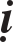 Nhöõng vò Tröôûng laõo bieän luaän vôùi boïn Ñaïo só goàm möôøi baûy ngöôøi:Yeân Kinh coù:Tröôûng laõo Tuøng Sieâu chuøa Vieân Phöôùc. Tröôûng laõo Ñöùc Hanh chuøa Phuïng Phöôùc. Tröôûng laõo Tuøng Luaân vieän Döôïc Sö.Tröôûng laõo Vieân Daän chuøa Phaùp baûo. Taêng Thoáng Chí OÂn chuøa Tö Thaùnh Tröôûng laõo Minh Luaät phuû Ñaïi Danh.Toâ chaâu goàm:Tröôûng laõo Baûn Lieân nuùi Cam Tuyeàn. Tröôûng laõo Ñaïo Vaân chuøa Thöôïng Phöông.Loan chaâu coù: Tröôûng laõo Töôøng Maïi chuøa Khai Giaùc.Baéc kinh coù: Giaûng chuû Lieãu Tuaân chuøa Truyeàn Giaùo.Ñaïi Danh phuû coù: Giaûng chuû Khaùnh Quy chuøa Phaùp Hoa.Long Moân huyeän coù: Khaùng Giaûng Chuû Haønh Duïc.Ñaïi Ñoâ coù: Giaûng chuû Ñaïo Thoï chuøa Dieân Thoï, Luaät chuû Töông Dueä chuøa Ngöôõng Sôn, Giaûng chuû Thieän Laõng chuøa Tö Phöôùc.Giaùng chaâu coù: Duy Thöùc Giaûng chuû Toå Khueâ, Giaûng chuû Nguyeân Nhaát ôû Thuïc chaâu.Nhöõng vò coøn laïi trong luaän naøy ñaõ noùi ñeán.Ñinh Hôïi: Thaùng hai nhuaàn, vua haï chieáu löu haønh Chí	NguyeânSao.Maäu Tyù: Ngaøy hai möôi moát thaùng gieâng ñaïi xaù thieân haï.Giang Nam Thieàn Giaùo Ñaêng Ñoái Luïc:Ngaøy möôøi chín thaùng gieâng naêm Chí Nguyeân thöù hai möôi laêm,Giang Hoaøi Thích Giaùo Ñoâ Toång Thoáng Döông Lieãn Chaân Ca soaïn  taäp boä Giang Nam Thieàn Giaùo Trieâu Caän Ñaêng Ñoái, vaø daâng vua xem. Thöôïng Truùc böôùc ra, vua hoûi:Thaày giaûng kinh gì?Kinh Phaùp Hoa. Vua hoûi:Tieân Laâm giaûng kinh gì? Laâm ñaùp:Baùch Phaùp Luaän.Noùi xong Laâm lui veà choã ngoài roài ñem vieäc cuûa Hoøa thöôïng Kính Sôn Vaân Phong hoûi:Thieàn laáy gì laøm Toâng? Thöôïng Truùc ñaùp:Thieàn laø tònh trí dieäu vieân, theå voán khoâng tòch, khoâng phaûi duøng thaáy nghe hieåu bieát maø bieát ñöôïc, khoâng phaûi duøng suy nghó phaân bieät maø hieåu ñöôïc.Vua baûo noùi laïi laàn nöõa, Sö noùi:Toâng cuûa Thieàn baét ñaàu töø hai möôi taùm Toå Taây Thieân, saùu Toå Ñoâng Ñoä. Töø Ca-dieáp truyeàn cho A-nan, A-nan truyeàn cho Thöông- na-hoøa-tu, Thöông-na-hoøa-tu truyeàn cho Öu-ba-cuùc-ña, cöù theá laàn löôït truyeàn xuoáng ñeán Toå hai möôi taùm laø Boà-ñeà Ñaït-ma. Boà-ñeà Ñaït-ma laø Sô toå cuûa Ñoâng ñoä. Sau khi ñaéc phaùp, Toå phaù heát saùu toâng taø, nhìn sang nöôùc Chaán Ñaùn phía Ñoâng thaáy ôû ñoù coù caên khí Ñaïi thöøa, neân Toå lieàn ñi thuyeàn sang. Gaëp Löông Hoaøng (Löông Voõ Ñeá) cô phong khoâng kheá hôïp, theá laø Toå côõi caønh lau vöôït soâng, ñeán nuùi Thieáu laâm ngoài xoay maët vaøo vaùch suoát chín naêm. Sau khi gaëp Nhò toå Thaàn Quang chaët tay, ñöùng trong tuyeát, Toå hoûi:OÂng caàu vieäc gì? Thaàn Quang ñaùp:Taâm con chöa an, xin thaày an taâm cho. Toå noùi:Ñem taâm ra ñaây ta an cho. Quang noùi:Con tìm hoaøi chaúng ñöôïc. Toå noùi:Vaäy ta ñaõ an taâm cho oâng roài ñoù!Theá roài Quang ñöôïc truyeàn taâm phaùp. Thaàn Quang truyeàn cho Tam toå, Tam toå truyeàn cho Töù toå, Töù toå truyeàn cho Nguõ toå. Nguõ toå voán laø oâng laõo troàng tuøng (Taøi Tuøng Ñaïo giaû). Töù toå noùi vôùi oâng:OÂng nay tuoåi ñaõ cao, neáu ñaàu thai laïi, ta seõ raùng soáng chôø oâng.Nghe vaäy, Nguõ toå lieàn ñeán beán soâng noï, gaëp ngöôøi con gaùi môùi hoûi xin nguû nhôø roài thaùc thai luoân, ñoù laø ñöùa treû khoâng coù hoï ôû huyeän Hoaøng mai. Veà sau Töù toå truyeàn phaùp cho ñöùa treû ñoù laøm Nguõ toå. Phaùp Tònh Hoaøng mai coù baûy traêm Cao taêng chæ mình thöôïng toïa Thaàn Tuù laøm Thuû toøa. Toå thaáy cô duyeân truyeàn y phaùp ñaõ ñeán beøn sai moãi ngöôøi haõy laøm moät baøi keä. Thaàn Tuù lieàn vieát baøi keä cuûa mình leân vaùch chaùnh ñieän raèng:Thaân laø caây Boà-ñeàTaâm nhö ñaøi göông saùng Phaûi sieâng naêng lau chuøi Chôù ñeå buïi traàn baùm.Nguõ toå noùi: Baøi keä naøy cuõng chöa thaáy taùnh, bôûi vì coøn treä treân danh töôùng, chöa thoaùt khoûi trí giaûi, coøn trong hoïc ñòa.Vua truyeàn chæ cho Sö keå laïi moïi chuyeän, Sö keå xong taâu tieáp: Luùc naøy Lö haønh giaû ôû taïi nhaø truø giaõ gaïo cho chuùng. Nguõ toå voán bieátLö haønh giaû ñaõ vaøo ñöôïc cöûa giaùc ngoä. Lö haønh giaû voán khoâng bieát chöõ, ngaøi beøn nhôø ngöôøi vieát baøi keä mình leân vaùch beân caïnh baøi keä cuûa Thaàn Tuù raèng:Boà-ñeà voán khoâng caây Göông saùng cuõng khoâng ñaøi Xöa nay khoâng moät vaätBuïi traàn baùm ôû ñaâu?Nguõ toå giaûng giaûi: Baøi keä cuûa hoï Lö ñaõ ñaït ñeán “xöa nay khoâng moät vaät” töùc laø ñaõ saïch khoâng heát caùc höõu, thaáu trieät coäi nguoàn vaïn phaùp.Vaøo nöûa ñeâm hoâm ñoù Nguõ toå maät truyeàn y phaùp cho Lö haønh giaû. Hoï Lö nhaän y baùt xong lieàn troán ñi ngay trong ñeâm ñoù. Khi ngaøi chaïy ñeán nuùi Ñaïi Döõu bò Thöôïng toïa Minh truy ñuoåi kòp. Ngaøi lieàn ñaët y baùt treân moät taûng ñaù noùi: “Ñaâu theå duøng söùc maø giaønh ñöôïc!”. Minh ñeán duøng heát thaàn löïc cuûa mình nhöng vaãn khoâng nhích noåi baùt. Minh lieàn noùi: “Toâi voán vì phaùp ñeán ñaây chöù khoâng phaûi vì y”. Luïc toå böôùc ra noùi: “Khoâng nghó thieän khoâng nghó aùc, ngay luùc aáy caùi gì laø baûn lai dieän muïc cuûa Thöôïng toïa Minh?”.Tueä Minh ngay ñoù lieàn ñaïi ngoä. Thaàn Tuù veà Haø Baéc töï xöng laø Luïc toå, nhöng tri giaûi vaãn coøn, vì treä treân danh töôùng, neân lieät vaøo Töôùng toâng, bôûi vaäy giaùo toâng thònh haønh ôû Taây baéc. Tueä Naêng truyeàn phaùp  ôû Taøo Kheâ, bôûi vaäy Thieàn raát thònh ôû Ñoâng nam. Töø ñoù ngöôøi ta goïi laø Nam Naêng Baéc Tuù. Ñoù laø lyù do cuûa söï phaân chia Thieàn vaø Giaùo.Taøo Kheâ truyeàn cho Nam Nhaïc Hoaøi Nhöôïng, Hoaøi Nhöôïng voán laø phaân thaân cuûa Quaùn AÂm Ñaïi só. Hoaøi Nhöôïng truyeàn cho Maõ toå, ñoù laø “Ngöïa caâu ñaïp gieát ngöôøi thieân haï”, Maõ Toå truyeàn cho Baù Tröôïng. Luùc Baù Tröôïng ñöùng haàu, Maõ Toå cöû coâng aùn treo phaát töû, roài heùt moät tieáng, Maõ Toå ngay ñoù ñaïi ngoä, ñeán ba ngaøy sau vaãn coøn uø tai. Baùch Tröôïng keå laïi vieäc naøy cho Hoaøng Baù, Hoaøng Baù baát giaùc leø löôõi, ngay ñaây Baù Tröôïng thoâng suoát dieäu duïng cuûa tieáng heùt. Veà sau, Laâm Teá ñeán Hoaøng Baù, ba laàn hoûi “Ñaïi YÙ Phaät Phaùp” thì ba laàn ñeàu aên caû thaûy saùu möôi gaäy. Sau, trong phaùp hoäi cuûa Ñaïi Ngu, Laâm Teá keå laïi vieäc naøy roài hoûi “Loãi ôû choã naøo?”. Ñaïi Ngu noùi: Hoaøng Baù ñaõ taän taâm heát loøng vì oâng nhö vaäy, oâng coøn tìm loãi nöõa ö!”.Laâm Teá nghe xong hoaùt nhieân ñaïi ngoä, lieàn nhaèm hoâng Ñaïi Ngu thoi ba caùi. Ñaïi Ngu noùi: “Thaày oâng laø Hoaøng Baù chaúng lieân can gì ñeán ta!”.Laâm Teá quay veà Hoaøng Baù lieàn ñaùnh ba baït tai. Töø ñoù löu thoângcaâu keä “Laâm Teá vaøo cöûa lieàn heùt”. Ñoù laø lyù do phaùt sinh caâu keä.Coøn caâu “Gaäy cuûa Ñöùc Sôn” laø caâu chuyeän veà Chu Kim Cang. Vua hoûi:Chuyeän Chu Kim Cang laø theá naøo? Sö taâu:Ñöùc Sôn voán laø hoï Chu, laø toøa chuû giaûng kinh Kim Cang. OÂng aáy chôû moät xe ñaày sôù sao ñi veà phöông Nam hoøng muoán ñaäp tan saøo huyeät cuûa boïn ma ñaïo, luùc aáy oâng khí khaùi haøo huøng. Giöõa ñöôøng Ñöùc Sôn gaëp baø laõo baùn baùnh boät, oâng muoán mua vaøi caùi ñieåm taâm. Baø laõo baùn baùnh noùi: Ngaøi laø toøa chuû giaûng kinh Kim Cang trong kinh coù moät ñoaïn, giaø hoûi neáu ngaøi traû lôøi ñöôïc thì cho aên khoâng, khoûi traû tieàn. Baø laõo hoûi: “Taâm quaù khöù baát khaû ñaéc, taâm hieän taïi baát khaû ñaéc, taâm vò lai baát khaû ñaéc, trong ba taâm naøy ngaøi muoán ñieåm taâm naøo?”Toøa chuû khoâng ñaùp ñöôïc. Bôûi vaäy ngöôøi xöa noùi: “Giaû nhö giaûng ñöôïc ngaøn kinh luaän, cô ñeán moät caâu thaät khoù thay”. Ñoù ñuû thaáy, khi chöa thaáu toû coäi nguoàn vaïn phaùp thì daãu chôû ñaày moät xe sôù sao cuõng laø voâ duïng. Sau Ñöùc Sôn yeát kieán Long Ñaøm, Sö ñöùng haàu tôùi khuya beøn xin veà. Beân ngoaøi trôøi toái ñen, Ñaøm beøn ñöa sö caây ñuoác, Ñöùc Sôn vöøa ñöa tay laáy, Ñaøm thoåi taét ngay. Ñöùc Sôn hoát nhieân ñaïi ngoä. Hoâm sau Sö noùi vôùi chuùng: “Bieän luaän lyù maàu ñeán ñaâu ñi nöõa, cuõng nhö boû moät sôïi loâng vaøo hö khoâng, tinh thoâng theá phaùp ñeán ñaâu ñi nöõa chaúng khaùc nhoû moät gioït nöôùc vaøo bieån caû, töø ñoù cöù theá maø aên gaäy. Phaät ñeán cuõng ñaùnh, Toå ñeán cuõng ñaùnh, ôû ñaây khoâng coù gì khaùc”.Sôï ngöôøi sau treä treân danh töôùng, cho neân heã hoûi ñieàu gì ñeán choã saâu xa nhaát Sö lieàn ñaùnh. Ñoù laø caâu chuyeän veà caâu keä “Gaäy cuûa Ñöùc Sôn”. Bôûi vaäy ngöôøi ta noùi: “Ñöùc Sôn vaøo cöûa lieàn phang gaäy, Laâm Teá vaøo cöûa lieàn heùt”. Do ñoù aên gaäy vaø heùt ñaâu phaûi baøy suoâng cho vui.Sö taâu tieáp:Thaàn khoâng daùm taâu nhieàu, sôï laøm nhoïc Thaùnh theå. Vua noùi:Cöù noùi, ñöøng sôï, hôn nöõa ñaây ñaâu phaûi chuyeän mua baùn gianlaän.Sö taâu:- Ñöùc Theá Toân Thích-ca Maâu-ni luùc ñaûn sinh ñi voøng baûy	böôùc,maét nhìn boán phöông, moät tay chæ trôøi, moät tay chæ ñaát noùi: “Treân trôøi döôùi ñaát chæ ta ñoäc toân”. Ñoäc toân ôû ñaây khoâng phaûi laø caùi toân quyù cuûa ngoâi vò Kim Luaân Vöông maø ñoäc toân ôû ñaây laø ngaõ, laø ñaïo, laø phaùp, laø taâm. Trong boán möôi chín naêm, hôn ba traêm hoäi, nhöõng phaùp ñöôïc tuyeânthuyeát ñeàu quaùn cô hôïp giaùo. Gioáng nhö moät traän möa tuoân khaép, muoân loaøi coû caây tuøy theo gioáng loaïi lôùn nhoû haáp thuï roài sinh tröôûng. Sau cuøng Phaät noùi: Baét ñaàu töø vöôøn Loäc daõ, cuoái cuøng laø soâng Baït-ñeà trong suoát haønh trình aáy ta chöa töøng noùi moät chöõ. Thuyeát phaùp suoát boán möôi chín naêm, vì sao laïi noùi khoâng noùi moät chöõ? Ñoù laø vì sôï ngöôøi ñôøi sau treä treân danh töôùng, chaúng lìa trí giaûi bôûi vaäy chaúng noùi moät chöõ, nhöng roõ raøng thöôøng noùi, vì thuyeát maø voâ thuyeát thì goïi laø chaân thaät thuyeát. Laïi nöõa trong phaùp hoäi Linh Sôn tröôùc traêm vaïn chuùng taêng, Phaät ñöa moät caønh hoa leân khai thò ñaïi chuùng, chæ coù ngaøi Ca-dieáp ñoåi saéc mæm cöôøi. Theá Toân noùi: “Ta coù chaùnh phaùp nhaõn taïng Nieát-baøn dieäu taâm nay giao phoù cho Ma-ha Ca-dieáp”. Ñoù goïi laø bieät truyeàn ngoaøi giaùo, truyeàn trao taâm naøy, aán chöùng phaùp naøy. Ñaït-ma töø Taây sang, chaúng laäp vaên töï, chæ thaáy taâm ngöôøi thaúng taùnh thaønh Phaät, cuõng laø truyeàn trao taâm naøy, aán chöùng phaùp naøy.Vua hoûi:Giaûng chuû xem Giaùo ngoaïi bieät truyeàn maø Tröôûng laõo naøy noùi laø ñuùng hay sai?Thöôïng Truùc böôùc ra ñaùp:Ñuùng, ñuùng!Tieân Laâm böôùc ra noùi:Chuùng sinh phöông Ñoâng ña phaàn noùi khoaùc, bôûi vaäy Ñaït-ma töø Taây sang chaúng laäp vaên töï, vì sôï raèng nhöõng keû lanh lôïi noùi khoaùt roài ñaém tröôùc ngöõ ngoân vaên töï, cho neân môùi coù vieäc “chæ thaúng”.Vua môøi Tröôûng laõo vaø Tieân Laâm ngoài, hai ngöôøi taï aân xong, ngoài xuoáng. Vua baûo:Haõy luaän nghò! Tieân Laâm hoûi:Baét ñaàu töø vöôøn Loäc daõ, cuoái cuøng laø soâng Baït-ñeà, trong suoát haønh trình aáy chöa töøng noùi moät chöõ, khoâng noùi chöõ naøo thì hôn naêm ngaøn quyeån kinh aáy töø ñaâu maø coù?Tröôûng laõo ñaùp:Giaùo phaùp trong moät thôøi aáy nhö ngoùn tay chæ maët traêng, phaûi bieát raèng, caùi muoán noùi ñeán ñoù, roát cuoäc khoâng phaûi maët traêng.Laâm hoûi:Thieàn toâng cuûa oâng coù bao nhieâu ngöôøi ñaéc phaùp?Phaät Toå töø xöa, Hoøa thöôïng ñôøi nay trong thieân haï nhieàu nhö caùt soâng Haèng khoâng sao ñeám heát.Hieän nay coù ai?Ñang bay qua tröôùc maët.ÔÛ choã naøo?Trong ñieän Haøm Nguyeân laïi ñi tìm Tröôøng An.Laâm khoâng ñaùp ñöôïc. Vua sai Tuyeàn Toång Thoáng hoûi Laâm, Giaûng chuû aáy noùi vaäy coù yù nghóa gì?Laâm ñaùp:Hoûi Thieàn toâng cuûa oâng ta coù bao nhieâu ngöôøi chöùng ñaéc, oâng ta noùi, nhieàu nhö caùt soâng Haèng.Vua noùi:OÂng ta laø Giaûng chuû, chaúng nhìn laïi maët muõi laïi ñi noùi nhöõng chuyeän vieãn voâng!Laâm hoûi:Theá naøo laø Thieàn?Sö laáy tay veõ moät voøng troøn. Laâm hoûi:Laøm sao ñoäng chaân tay? Tröôûng laõo ñaùp:Chæ caùi voøng naøy ñaõ chui khoâng qua, noùi gì ñeán ngaøn kinh	vaïnluaän.Laâm ñaùp khoâng ñöôïc. Vua noùi:Ta cuõng bieát ñoù laø phaùp thöôïng thöøa, ngöôøi chöùng ñaéc phaùp aáyxuoáng nöôùc khoâng chìm vaøo löûa khoâng chaùy, nay baûo oâng ngoài vaøo trong vaïc daàu soâi, oâng daùm ngoài khoâng?Tröôûng laõo ñaùp:Khoâng daùm tuaân thaùnh chæ.Vì sao khoâng daùm?Ñoù laø thaàn thoâng Tam-muoäi, trong phaùp naøy cuûa toâi khoâng coù vieäc nhö vaäy.Vua hoûi:Theá naøo laø khoâng hôn thua? Laâm noùi:Noùi khoâng daùm töùc laø thua roài!Sö cheâ Laâm: Khoâng sao, hieåu caøng toát.Laâm khoâng ñaùp ñöôïc. Theå theo yù vua, Sö taâu tieáp: Thieàn vaø giaùo voán laø moät theå. Thieàn laø taâm cuûa Phaät, Giaùo laø lôøi noùi cuûa Phaät, nhaân lôøi noùi cuûa Phaät maø thaáy ñöôïc taâm cuûa Phaät. Thí nhö traêm ngaøn con soâng ñeàu chaûy veà bieån, ñeán bieån roài thì khoâng coù vò naøo khaùc. Laïi nhövaïn vaïn tueá Hoaøng ñeá ta goàm thaâu nuùi soâng, nhaát thoáng thieân haï, boán Di traêm Man tuøy phöông maø ñeán, töø beân ngoaøi Thuaän Thaønh Moân maø vaøo, leân ñöôïc beä roàng, dieän kieán Long nhan, nhö vaäy môùi goïi laø vaøo ñeán nhaø. Coøn nhö giaùo chæ laø döïa vaøo ngöõ ngoân vaên töï, chöa thaáu ñeán huyeàn chæ, vaãn coøn laø ngöôøi ngoaøi Thuaän Thaønh Moân, ñoù chöa theå goïi laø vaøo ñöôïc nhaø.Vua voâ cuøng vui möøng, ñöùng daäy phaát aùo, Sö taï ôn roài xuoáng ñieän, vua môøi Sö veà haäu ñieän laøm côm ñaõi Sö.Kyû Söûu: Thaùng gieâng, toång keâ hoä khaåu. Thaùng chín naêm Canh Daàn ñaïi xaù thieân haï.Taân Maõo: Ngaøy hai möôi ba thaùng naêm vua haï chieáu ñoåi AÙn Saùt Ty thaønh Tuùc Chaùnh Lieâm Phoûng Ty.Quyù Tî: Ngaøy hai möôi hai thaùng möôøi ñaïi xaù thieân haï.Thieàn sö Vaân Phong Dieäu Cao ôû Kính sôn:Chí Nguyeân naêm thöù ba möôi, Hoøa thöôïng Kính Sôn Vaân Phong ôû Haøng chaâu thò tòch. Sö teân laø Dieäu Cao, ngöôøi Tröôøng Kheâ, Phöôùc chaâu. Cha Sö huùy laø Ñænh, gia theá theo Nho hoïc. Meï Sö hoï Nguyeãn, ñeâm noï baø moäng thaáy moät ñöùa treû chaép tay ngoài giöõa hoa sen trong ao baø ñöa tay boàng, ñoät nhieân tænh moäng vaø sinh ra Sö, nhaân ñoù baø ñaët teân Sö laø Moäng Trì. Sö hình dung tuaán tuù, ham hoïc vaø ñoïc saùch, laïi raát thích kinh ñieån, quyeát taâm xin cha meï xuaát gia. Cha meï Sö thaáy ñieàm moäng nhö vaäy, neân cuõng khoâng caám caûn. Sö theo Vaân Moäng Traïch Coâng ôû Ngoâ Trung thoï cuï tuùc, quyeát taâm caàu ñaïo. Ñaàu tieân Sö tham vaán Si Tuyeät Xuùng. Xuùng noùi: Thaèng beù naøy noùi coù ñaàu coù ñuoâi, laø phaùp khí trong toâng ta.Sau Sö yeát kieán Voâ Chuaån ôû Kính sôn, Chuaån raát yeâu meán, cho Sö laøm Thò giaû. Sö than: ÔÛ yeân theá naøy thì baïi hoaïi thanh danh, ta khoâng theå khoâng tham vaán chö Laõo tuùc caùc nôi!Sö ñeán Duïc Vöông yeát kieán Yeån Kheâ, xin vaøo thaát haàu, giöõ chöùc Thuû Khoá. Moät hoâm Yeån Kheâ cöû: “Ví nhö con traâu chui qua cöûa soå, ñaàu söøng boán chaân ñeàu qua loït, vì sao caùi ñuoâi qua khoâng loït”. Ngay ñaây Sö hoaùt nhieân tænh ngoä, noùi: “Kình nuoát saïch nöôùc bieån, Söông hieän caønh san hoâ”. Yeån Kheâ höùa khaû.Luùc Sö veà Nam Bình, Yeån Kheâ daãn Sö ñi, sau Sö truï trì ôû Ñaïi  Loâ Nam Höng laøm ngöôøi keá thöøa chính thoáng. Sau Sö dôøi qua Baûo An Giang AÂm, giaùo phaùp lan ñeán Trung Löïu xuyeân, Haø sôn. Hoïc chuùng 4 phöông keùo ñeán voâ keå, caû ba taêng ñöôøng ñeàu chaät cöùng. Phaùp tònh ôûTöôûng Sôn boû khoâng, taêng chuùng Thieàn Laâm baøn baïc cho raèng khoâng ai thay theá ñöôïc Sö, roài trieàu ñình haï chieáu thænh chuû trì, Sö vaâng chieáu. Möôøi ba naêm sau, phaùp hoäi cuûa Sö leân ñeán naêm traêm ngöôøi. Naêm AÁt Hôïi nieân hieäu Ñöùc Höïu, ñaïo traøng bò binh bieán, ñaùm quaân só coù ngöôøi eùp Sö phaûi ñöa vaøng cho chuùng, Sö noùi: “ÔÛ ñaây chæ coù chuøa coù Taêng, khoâng coù vaøng cho ngöôi.” Chuùng caàm ñao ñònh cheùm Sö. Sö ñöa coå ra noùi: “Muoán gieát cöù gieát”, ñaàu ta ñaâu phaûi ñaù cho ngöôøi maøi dao”.Sö khaûng khaùi ung dung, chaúng chuùt sôï seät, ñaùm quaân só caûm ñoäng vaát dao boû ñi. Thöøa Thöôùng Baù Nhan Coâng thaáy vaäy caøng kính phuïc Sö. OÂng baùn traêm con boø mua löông thöïc cuùng döôøng cho naêm traêm chuùng, chuøa nhôø ñoù qua côn khoán khoù. Ngaïn Coâng coøn daïy caùc töôùng: “Ngöôøi aáy khoâng phaûi ngöôøi thöôøng, caùc ngöôi neân tieáp ñaõi chu ñaùo”. Nhôø ñoù chuøa cuõng ñöôïc an oån. Nieân hieäu Chí Nguyeân naêm Canh Thìn, Song Kính ñeán thænh Sö hai ba phen, Sö ñieàu töø choái, Sö laøm truøng tu laïi ngoâi chuøa xöa ñaõ hoang pheá hôn möôøi naêm. Sö taän löïc truøng tu, ñoàng thôøi quyeân goùp töï laøm taêng ñöôøng, lieâu chuùng. Khoâng ñaày möôøi naêm nôi ñaây ñöôïc truøng tu chaúng khaùc tröôùc kia. Muøa xuaân naêm Maäu Tyù, ma söï noåi leân, hoïc chuùng giaùo moân phæ baùng Thieàn Toâng. Sö nghe ñöôïc, than: Ñaây laø vieäc lôùn trong Toâng moân, ta caàn phaûi nhaãn chòu ñeå giaønh laïi.Sö daãn hai, ba ngöôøi ñoàng moân cuûa mình leân thaúng kinh ñoâ, vua haï chieáu cho trieäu taäp taêng chuùng cuûa Thieàn vaø Giaùo ñeå bieän luaän. Vua hoûi:Thieàn laáy gì laøm Toâng? Sö ñaùp:Trí thanh tònh vi dieäu vieân maõn, theå noùi voán roãng rang, vaéng laëng, khoâng phaûi duøng thaáy nghe hieåu bieát, suy nghó phaân bieät maø ñaït ñöôïc. Vua hoûi hai, ba laàn, Sö ñeàu laáy cô duyeân cuûa hai möôi taùm Toå Taây Thieân, saùu Toå Ñoâng Ñoä, chö Toå Ñaït-ma, Nam naêng Baéc tuù, cô duyeân heùt, ñaùnh gaäy cuûa Laâm Teá, Ñöùc Sôn... ñaïi ñeå cho raèng Giaùo laø lôøi noùi cuûa Phaät, Thieàn laø taâm cuûa Phaät, Chaùnh phaùp Nhaõn Taïng Nieát-baøn dieäu taâm, thuù höôùng tôùi toái thöôïng thöøa khoâng gì hôn Thieàn. Sö bieän minh daãn duï ñeán hôn hai ngaøn lôøi. Vua haï chieáu môøi Sö ra bieän luaän vôùi Tieân Laâm, hoïc chuùng cuûa Giaùo moân cuõng luaän tôùi baøn lui, chöa ai ngaõ nguû. Laâm hoûi:Thieàn Toâng coù maáy ngöôøi ñaéc phaùp? Sö ñaùp:Phaät Toå töø tröôùc, Hoøa thöôïng trong thieân haï thôøi nay nhö caùt soâng Haèng khoâng sao ñeám heát.Laâm hoûi:Hieän nay coù ai? Sö ñaùp:Trong ñieän Haøm Nguyeân laïi ñi tìm Tröôøng An.Theá naøo laø Thieàn?Sö veõ moät voøng troøn. Laâm chaúng hieåu. Sö noùi:Chæ caùi voøng troøn nay coøn chui khoâng qua, noùi laøm gì ñeán ngaøn kinh vaïn luaän.Laâm heát caùch öùng ñoái. Vua raát möøng. Töø ñoù taêng chuùng cuõng heát phæ baùng, Thieàn Toâng laïi thònh nhö xöa.Sö caùo töø vua xin veà Nam. Sö daïy chuùng: Luùc ta mai danh trong hang saâu, aån tính trong nuùi röøng, khoâng nghó raèng maët trôøi chieáu khaép nôi, khoù traùnh phaûi ra hoaèng hoùa.Sö noùi tieáp: “Truøm kín maët maøy muoân vieäc xong, luùc naøy Sôn taêng ñeàu chaúng hieåu”.Phaùp hoäi Kính Sôn ñaõ chu toaøn, cô duyeân cuõng ñaõ heát, Sö noùi vôùi ñoà chuùng: “Ta maéc nôï nuùi naøy neân ñeán ñaây traû nôï”. Theá roài Sö taän löïc truøng tu, ñaøo quanh bôø ñieän laøm ao, taêng ñöôøng lieâu chuùng ñeàu xaây döïng treân ñòa theá raát ñeïp, naêm naêm sau thì coâng vieäc hoaøn thaønh.Ñaàu thaùng saùu naêm Quyù Tî, luùc Tieåu Tham, Sö khuyeán taán ngöôøi hoïc, ñeán ngaøy möôøi baûy, Sö vieát keä ñeå laïi roài an nhieân thò tòch. Sö sinh ngaøy möôøi baûy thaùng hai naêm AÁt Maõo nieân hieäu Gia Ñònh, thoï baûy möôi laêm tuoåi, taêng laïp naêm möôi chín haï. Ñoà chuùng an taùng Sö ôû Cö ñænh am, phía Taây chuøa.Giaùp Ngoï: Chí Nguyeân thöù ba möôi moát, hoaøng thöôïng maát.Theá Toå hoaèng truyeàn giaùo phaùp: (100 ÑOAÏN).Theá Toå hoaøng ñeá luùc chöa leân ngoâi, xuaát binh chinh phaït caùc nöôùc phía Taây, laáy ñöùc hieáu sinh laøm troïng bò laïc ñöôøng gaëp moät vò Taêng khai thò roài thoï kyù. Töø ñoù oâng noåi tieáng thieân haï, thoáng laõnh vaïn bang, hoaèng truyeàn Maät thöøa toân kính Tam baûo.Luùc Ñeá chöa leân ngoâi sai Trung Thö Kyù tìm caàu linh dieäu cuûa Luïc Ñinh, caàu tìm caùi ñaïo trò quoác, xuaát binh chinh phaït Giang Nam, Thö Kyù taâu: “Roàng ñaõ ñeán luùc bay roài, neân mau veà trieàu thoâi!” Hoaøng thöôïng laøm theo, töø ñoù coù ñöôïc thieân haï.Ñeá hoûi Ñeá Sö: “Thí thöïc raát ít laøm sao cho ñuû voâ löôïng chuùng sinh trong choán u minh?” Ñeá Sö ñaùp: “Söùc thaàn chuù Phaät phaùp, nhö haït chaâu trong AÅm Maõ.”Ñeá nghinh Thuïy Töôïng Chieân ñaøn vaøo noäi cung, an trí trong vaïn Tueá Sôn Nhaân Trí Ñieän laøm vaät baùu cuûa ñöông thôøi.Ñeá coù laàn hoûi Ñeá Sö: “Söûa chuøa döïng thaùp coù coâng ñöùc gì?” Ñeá Sö ñaùp: “Phöôùc truøm caû ñaïi thieân”. Töø ñoù Ñeá döïng chuøa NhaânVöông Hoä Quoác ñeå traán giöõ nöôùc non.Ñeá sai Ñeá Sö thieát trai xong, trôøi boãng möa xuoáng hoa vaøng, rôi maõi khoâng döùt. Ñeá hoûi: “Vì sao coù ñieàm laønh naøy?”Ñeá Sö noùi: “Hoa taâm cuûa beä haï ñaõ phaùt, trôøi möa hoa vaøng ñeå taùn döông.”Ñeá sai Thöøa töôùng Baù Ngaïn ñaùnh chieám Giang Nam, nhöng khoâng thaéng, môùi hoûi Ñaûm Ba Ñaïi sö: Hoä thaàn vì sao khoâng giuùp söùc? Ñaûm Ba taâu: Ngöôøi khoâng sai thì khoâng ñi, Phaät khoâng thænh thì khoâng noùi: Ñeá lieàn caàu thænh, khoâng ñaày moät ngaøy thì nhaø Toáng quy haøng.Ñònh Quang Phaät thaùp boãng phoùng haøo quang. Ñeá sai môû ra xem, beân trong coù xaù-lôïi, saùng choùi caû maét. Töø ñoù Ñeá truøng kieán baûo thaùp.Taêng ñaát Thuïc laø Nguyeân Nhaát sang Taây Thieân vaø veà laïi trieàu, Ñeá hoûi: “Taây Thieân coù Phaät khoâng?” Nguyeân Nhaát ñaùp: “Minh Chuû Ñoâng Ñoä ngaøy hoâm nay, khoâng khaùc Taát-ñaït-ña Taây Thieân.”Nguyeân Nhaát ñuïc ngoïc cuûa Taây Thieân thaønh töôïng Phaät baèng Ngoïc thaïch daâng Ñeá. Ñeá an trí ôû Vaïn Sôn cuùng döôøng.Nguyeân Nhaát ñem kinh cuûa Thieân Truùc daâng Ñeá, Ñeá an trí trong hoøm thaát baûo, voâ cuøng kính ngöôõng.Trung Thö Kyù laø baäc anh kieät trong chuùng taêng, Ñeá sai oâng laáy ñaïo Tam Kyø (Tuøy Thaân) maø phuï chaùnh, roài ban leänh, Ñeá raát tín nhieäm oâng, phong oâng chöùc Thaùi Baûo.Nguyeân Nhaát töø Taây Thieân veà coù ñem theo bình baùt baèng thieát cuûa Phaät veà vaø daâng cho Ñeá, Ñeá vui möøng xem nhö cuûa baùu, an trí baùt trong Traán Khoá Taøng.Ñeá vaø Ñeá Sö ñang ngoài, hai vò Taêng Nguyeân Nhaát vaø Nguyeân Khaùng ñöùng haàu beân caïnh, Ñeá noùi: Sao khoâng theå hieän Du Hyù Tam- muoäi? Khaùng cho Nhaát coøn treû neân noùi:Cöù theo thöù lôùp töø nhoû ñeán lôùn. Nguyeân Nhaát lieàn noùi:Haûi Thanh thaân raát nhoû Thieân Nga mình raát lôùn Haûi Thanh bay leân trôøi Thieân Nga phaûi hoaûng sôï.Nguyeân Khaùng noùi:Trö Ñoàn thaân raát nhoûÑeá Sö noùi:Töôïng Vöông mình raát lôùn Voi thaáy heo xem thöôøng Neùm leân coõi ñaïi thieân.Ta laáy coõi ñaïi thieân Hoùa thaønh moät caùi vaïc Naáu boán con vaät kia Lôùn nhoû ñeàu tan chaûy.Ñeá nghe vaäy raát vui.Ñeá hoûi Nguyeân Nhaát: “Vì sao ñoà chuùng cuûa Khoång, Laõo quaù ít? Ñoà chuùng cuûa Nhö Lai quaù nhieàu? ” Nhaát ñaùp: “Giaøu cheâ ngaøn ngöôøi ít, ngheøo than moät ngöôøi nhieàu.”Ñeá hoûi Giaûn Ñaøn Chuû: “Nôi naøo coù Phaät?” Giaûn ñaùp: “Soáng cheát naèm trong tay, ñaát trôøi loøng baøn tay.”Ñeá hoûi Hoøa thöôïng Di-ñaø: Hoøa thöôïng ôû ñaâu? Sö ñaùp: “ÔÛ trong quoác ñoä cuûa nhaø vua.” Ñeá noùi: “Vaäy thì luùc naøo cuõng ñöôïc thaáy Di- ñaø.”Ñeá hoûi Nguyeân Nhaát: Hoøa thöôïng coøn vöôùng theá duyeân khoâng?Nhaát ñaùp: Khoâng bieát phaùp neân phaïm, bieát phaùp roài lieàn khoâng.Ñeá hoûi Ñeá Sö: “Trong Taêng chuùng coù ai thoâng vieäc xöa nay khoâng?” Luùc ñoù Höõu Nhaân Hoøa thöôïng ñaùp: “Phaùp töø Haùn Minh Ñeá ñeán nay thì duøng löûa thieâu ñeå phaân bieät thaät giaû”. Ñeá hoûi: “Vieäc xöa nay khoâng hoûi nöõa, coøn duøng löûa ñeå phaân bieät thaät giaû veà sau thì theá naøo?” Nhaân ñaùp: “Nhaø vua coù taâm hoä phaùp, kinh naøy laøm sao bò thieâu huûy ñöôïc!” Vua raát vui.Ñeá sinh Thaùi Töû, lieàn môøi Haûi Vaân Quoác sö ñeán xoa ñaàu ñaët teân, Quoác sö taâu: “Toân quyù nhaát theá gian, khoâng gì hôn Chaân Kim.”Ñeá sai Ñoâng Cung laäp ñaøn cuùng thí, Ñeá Sö taùc phaùp Saùm Hoái, Ñeá Sö noùi: “Chuùng sinh ñoä thoaùt heát, töø nguyeän Nhaân Vöông saâu”.Ñeá laäp ñaïi hoäi Truyeàn giôùi, khaép nôi ñeàu phoùng quang, Ñeá hoûi Ñeá Sö: “AÙnh saùng naøy töø ñaâu tôùi?” Ñeá Sö ñaùp: “Con ñöôøng caûm öùng gaëp nhau, aùnh saùng cuûa Phaät lieàn hieän.”Ñeá sai Hoaøng Haäu nöông nöông ñeán chuøa Traán quoác haønh höông. Hoaøng haäu hoûi Taêng chuùng: “Khaép nôi phoùng quang, ôû ñaây sao khoâng coù?” Baø vöøa noùi xong treân thaùp Ñònh Quang boãng phoùng haøo quang chieáu saùng khaép trôøi, caû ngaøy môùi heát.Ñeá sai cung nöõ ñi nhieãu quanh Ñeá Sö, Ñeá hoûi: “Thaày coù ñoäng taâm khoâng?” Ñeá Sö ñaùp: “Duø thaáy ôû tröôùc maét, ñaâu can heä laõo taêng!”Ñeá nghe vaäy voâ cuøng vui möøng.Ñeá hoûi Uyeân Toång Thoáng: “Thaày coøn quyeán thuoäc khoâng?” Uyeân ñaùp: “Caû ngaøy chaúng heà lìa.” Ñeá hoûi: “Coøn uoáng röôïu aên thòt khoâng?” Uyeân ñaùp: “Bình baùt thöôøng vaáy muøi tanh hoâi.” Ñeá khen: “Quaû laø ngöôøi thaät loøng!”Xaây môùi laïi kinh thaønh, quan giaùm saùt vieäc xaây döïng baøn neân ñaäp thaùp cuûa Quoác sö “Haûi Vaân, hai beân baøn xong taâu Ñeá xin ñaäp thaùp. Ñeá noùi: Haûi Vaân laø cao taêng neân xaây thaønh boïc xung quanh thaùp, caùi ñöùc quyù troïng taêng ngaøn xöa vaãn khoâng moøn”.Moät hoâm Ñeá noùi: “Thuïy töôïng Chieân-ñaøn laø Phaät baûo ñôøi nay, phaûi xaây chuøa lôùn an trí, ngoõ haàu taát caû nhaân daân ñeàu ñöôïc chieâm ngöôõng leã baùi, theá roài Ñeá döïng chuøa Ñaïi Thaùnh Thoï, Vaïn An.Ñeá sai vieát Taïng Kinh baèng chöõ maï vaøng, nhöng tranh töôïng ôû bìa vaãn chöa bieát veõ gì, Ñeá noùi: “Kinh naøy do Phaät Thích-ca thuyeát chæ neân veõ ngöôøi thuyeát kinh thoâi, mong raèng ngöôøi ñoïc bieát ñöôïc nguoàn goác cuûa noù”.Ñeá haï chieáu trong khaép thieân haï, moãi naêm phaûi môû ñaïi hoäi cuùng thí, ñoä taêng ñoïc Ñaïi Taïng kinh. Caùc nôi ñeàu coù ñieàm laønh haøo quang phaùt ra, nhieàu voâ soá keå.Ñeá haï chieáu môøi nhöõng Ñaïi ñöùc giaûng kinh Hoa Nghieâm môû ñaïi hoäi giaûng kinh taïi chuøa lôùn trong kinh thaønh ñeå neâu toû caùi giaøu coù cuûa Nhö Lai.Ñeá môû ñaïi hoäi, baûy nôi phoùng haøo quang bieåu thò baûy huyeàn chæ trong phaùp hoäi Hoa Nghieâm.Ñeá hoûi caùc quan: “Moãi ngaøy coù ai khoâng phoùng daät khoâng?” Caùc quan khoâng ai ñaùp. Ñeá beøn laáy trong tay aùo ra xaâu chuoãi haït, theá laø trong ngoaøi traêm quan ñeàu höôùng thieän.Ñöùc Theá Toân truï theá baûy möôi chín naêm, vaøo naêm baûy möôi chín tuoåi, Ñeá noùi: “Traãm thoï baèng Phaät, khoâng bò cheát yeåu roài.”Ñeá trieäu möôøi cao taêng vaøo ñieän cuùng döôøng. Ñeá ngoài im baát ñoäng, caùc vò ñaïi ñöùc cuõng im laëng, Ñeá noùi: “Ñaây laø coâng ñöùc chaân thaät.”Ñeá trieäu chö taêng vaøo ñaïi noäi tuïng kinh haønh höông, Thò thaàn taâu: “Taêng phaàn nhieàu laø ngöôøi khoâng bieát chöõ.” Ñeá noùi: “Chæ daïy hoï thö thaû, lau boû buïi traàn, cuõng coù coâng ñöùc roài.”Nhöõng Thieàn Taêng caën baõ vaùc gaäy ñeå raên mình, gaëp Ñeá, Ñeá hoûi: “Duøng gaäy naøy laøm gì?” Hoï ñaùp: “Thaân coù loãi duøng gaäy ñeå traùch phaït.” Ñeá noùi: “Loãi laø do taâm, ñaùnh thaân coù ích gì, neáu nhö traùch thaânñaâu baèng traùch taâm.”Ñeá gaëp nhöõng Taêng coù loãi, khoâng baét chòu vöông phaùp maø sai hoï ñoïc kinh saùm hoái.Ñeá môøi Ñoâng Xöông Ñaïi sö giaûng daïy, Ñeá raát haøi loøng ban cho Sö truï töôïng baèng ngoïc quyù.Ñeá bình ñònh nhaø Toáng xong, nhöng nôi ñoù Phaät giaùo chöa löu thoâng, Ñeá choïn ba möôi vò Taêng taøi gioûi trong thieân haï ñöa qua ñoù ñeå thuyeát phaùp lôïi sinh, töø ñoù Phaät giaùo phía Nam raát thònh.Ñeá döïng chuøa Ñaïi Thaùnh Thoï, Vaïn An, roài sai cung thuû baén ra boán phöông boán muõi teân ñeå laøm loä giôùi.Trong ñaïi noäi cuûa Ñeá ñeàu duøng Chaân ngoân Phaïm töï trang trí, ñeå bieåu thò raèng ñi ñöùng naèm ngoài chaúng xa rôøi Phaät phaùp.Ñeá ban cho ngöôøi giaûng phaùp Taêng y maøu hoàng, xem ngöôøi giaûng phaùp nhö Phaät.Taêng ñaát Thuïc laø Vieân Chöùng gaëp Ñeá, Ñeá hoûi: “Thaày hoïc ñöôïc nhöõng gì?” Chöùng ñaùp: “Töø nhoû thoâng hieåu Tam Kyø, lôùn leân hoïc Phaät thöøa.” Ñeá nghe raát vui, ban cho Sö moät ñænh traàm ngoïc bích, sai Sö lo vieäc höông hoûa.Luùc roãi vieäc chaùnh söï, Ñeá töï mình cuùng thí, caàm chuoãi haït vaø tuïng nieäm.Ñeá döïng xong chuøa Ñaïi Thaùnh Thoï-Vaïn An, Ñoâng ñöôøng Taây ñöôøng ñeàu muoán ñuùc töôïng Phaät, quan giaùm saùt vieäc xaây döïng taâu leân, Ñeá noùi: “Khoâng caàn ñuùc Phaät ñaát, caàn Phaät soáng truï thoâi.”Ñeá thoáng laõnh binh maõ chinh phaït phía Baéc, hoä thaàn hieän thaân tröôùc quaân traän, giaëc töï ruùt lui.Ñaïi sö Quaûng Teá töøng ôû trong cung raát laâu, sieâng naêng tuïng kinh leã Phaät, Ñeá raát ngôïi khen ban thöôûng raát haäu, Ñeá taëng Sö töôïng Phaät töøng phoùng haøo quang ñeå Sö thôø phuïng cuùng döôøng.Ñeá hoûi thaày coi töôùng veà nuùi soâng, thaày töôùng ñaùp: “Thieän aùc ñeàu do nuùi soâng laøm chuû.” Ñeá hoûi: “Thaùi Haønh Sôn theá naøo?” Ñaùp: “Saûn sinh boïn gian tham troäm cöôùp.” Ñeá hoûi: “Taïi sao Phu Töû sinh ra ôû ñoù? Ñeá trieäu taêng Vieân Chöùng ñeán vaø hoûi: Ngöôøi naøy noùi veà nuùi soâng nhö vaäy ñuùng khoâng?” Chöùng ñaùp: “Duøng chính saùch thieän maø trò thieân haï thì thieân haï ñeàu thieän, noùi veà nuùi soâng nhö vaäy thaàn laø Taêng khoâng hieåu. Ñeá nghe vaäy voâ cuøng vui möøng.Xaù-la-taùt Tröông Ñaïi sö phaùt chí xuaát gia, Ñeá theo lôøi caàu xin theá phaùt cho laøm Taêng, ban cho Sö xaâu chuoãi haït thaát baûo, khuyeân oâng haèng ngaøy gaéng tu taäp.Ñeá trieäu Vieân Chöùng vaøo hoûi veà thuaät Luïc Thaàn. Ñeá noùi: “Caét toùc sôï raèng khoâng linh nghieäm!” Chöùng taâu: “saùu vò naøy töùc laø thaàn trôøi, ñaát, maët trôøi, maët traêng, nöôùc vaø thaàn löûa. Trong Boà-ñeà ñaïo traøng ai naáy ñeàu laøm keä taùn döông Phaät, ñöôïc phaùp moân ñaïi giaûi thoaùt. Hoï laø ngöôøi hoä veä kính caån trong phaùp hoäi Hoa Nghieâm. Taêng vaø ngöôøi laøm vieäc minh baïch thì Thaàn ñeàu cung kính laøm theo, caét toùc ñaâu can heä gì.” Ñeá nghe cho laø phaûi.Ñeá trieäu taêng Nguyeân Nhaát bieän luaän vôùi Ñaïo só, Nguyeân Nhaát coâng kích boïn hoï laø nhöõng ngöôøi aên caép lôøi daïy cuûa Khoång, Laõo. Ñeá raát vui.Ñeá hoûi taêng: “Raêng Phaät thaät hay giaû?”, Taêng khoâng ñaùp ñöôïc.Ñeá noùi: “Thaät giaû töï bieát laáy, caùc ngöôøi chôù hieåu laàm”.Ñeá sai taêng tuïng kinh Voâ Löôïng Thoï Vöông Ñaø-la-ni, ai tuïng ñöôïc thì ban thöôûng gaám luïa.Ñeá trieäu Ñoâng Cung ñeán hoûi: “Haûi Vaân laø thaày ngöôi, ngöôi ôû ñaát Thaùnh aáy phaûi gaéng tu söûa”. Töø ñoù Ñoâng Cung xaây môùi laïi ngoâi ñaïi töï Khaùnh Thoï.Ñeá xuaát cung ñi saên ôû Nam Hoa Vieân vaø noùi: “Nôi naøy caàn phaûi döïng chuøa vieän.” Ñoaøn Töôùng y leänh xaây döïng, vua ñi saên trôû veà thì chuøa cuõng vöøa laøm xong.Ñeá hieån chaùnh xoâ taø, leänh raèng ngoaøi Ñaïo Ñöùc Kinh ra, vaên saùch coøn laïi ñeàu phaûi ñoát heát, ñeå chaám döùt söï bòa ñaët cuûa Ñaïo giaùo. Teå Töôùng taâu: “Trong luùc kieåm ñònh laïi Ñaïo Taïng Kinh, gaëp baøi thô cuûa Maõ Töông raèng:Caây noái bieån xanh nöôùc tieáp maây Xöa coù Laõo Quaân ñôøi AÂn Chu Ngöôøi noùi thò phi ñeàu chöa ñònh Ngoaøi naêm ngaøn lôøi chaúng vieát gì.”Baøi thô raát hôïp yù Ñeá, Ñeá vui möøng, ra leänh ñoát heát.Ñeá ban khaåu duï, trieäu Haïo Thieân giaûng chuû ñeán noùi: “Thay Traãm ôû ñôøi, thaät taâm thuùc lieãu ñoà chuùng xeùt toû Phaät phaùp ñöøng ñeå giaûm maát.”Ñaïo traøng Phoå Hieàn ôû Nga My thieáu Ñaïi Taïng Kinh, Ñeá sai Tröông Ñaïi sö gaáp ruùt chôû ñeán, theá laø Phaät phaùp löu haønh, phöôùc traøn caû Taây Thuïc.Ñaïo Só ôû Thöôïng Ñoâ taâu: “Muoán phaân ñònh chaùnh taø vôùi Phaät giaùo.” Ñeá hoûi: “Thaéng thua thöôûng phaït theá naøo?” Ñaïo só ñaùp: “Thua thì bò chaët ñaàu. Ñeá noùi: Khoâng ñöôïc! Neáu thua thì theá phaùt laøm Taêng.”Toáng chuû nhöôøng ngoâi, ñeå taâm hoïc Phaät tu haønh. Ñeá raát vui lieàn cho theá phaùt laøm Taêng baûo.Tröôûng laõo Thaùnh An Baûo nghinh Thuïy töôïng vaøo cung, trong loøng khoâng vui, Ñeá hoûi: “Ñaây laø Phaät cuûa Hoaøng gia, sao thaày laïi khoâng vui. Luùc ñöa veà Ñeá ban taëng ba möôi hai ñónh baïch kim bieåu thò ba möôi hai töôùng haûo.Toáng Thaùi haäu theá phaùt laøm ni, tuïng kinh tu haønh, Ñeá raát kính troïng cuùng döôøng töù söï.Ñeá trieäu hai cung nhaân nhaø Toáng ñeán cho theá phaùt laøm ni, Ñeá noùi: Nay laø ngöôøi cuûa Tam baûo!” Roài cho hoï veà nuùi hoïc Phaät tu haønh, ñoàng thôøi chu caáp y aùo, löông thöïc.Ñeá môû Voâ Giaù Hoäi, haï chieáu cho Tín Giaûng Chuû giaûng veà Toång Thaùnh danh muïc. Ñeá noùi: “Ñaõ goïi laø Voâ giaù, sao laïi coù soá muïc.” Toáng chuû xuaát gia laøm Taêng.Ñeá sai ngöôøi qua Taây Thieân khaûo cöùu Ñaïi thöøa nhaèm laøm saùng toû theâm Phaät lyù.Ñeá duøng vaøng laøm ñaát, sai Taêng, Nho vieát moät Ñaïi Taïng kinh roài an trí trong hoøm thaát baûo löu truyeàn cho muoân ñôøi sau.Ñeá môû Ñaïi giôùi ñaøn truyeàn giôùi, Tî Söù Tröôûng laø Söù giaû trong Taêng chuùng ngoä nhaän raèng mình cuõng nhaän baùt, Ñeá naït: Ñaõ laø ñeä töû Phaät, ai laïi coù theå laøm chuû söï trong vieäc truyeàn y baùt cuûa Thieân Truùc nhö theá?Ñeá laáy thöùc aên ngon ñoå ñaày bình baùt, keû haàu ngöôøi haï ñeán caû ngaøn ngöôøi, Ñeá ban moãi ngöôøi moät haït, laø mong cho ai naáy ñeàu nhaän laõnh ñöôïc phaùp vò thieàn duyeät thöïc trong baùt cuûa Nhö Lai.Ñeá ñeán Höông sôn, löng chöøng nuùi coù con suoái, Ñeá hoûi taêng chuùng nöôùc suoái coù ñuû cho taêng chuùng duøng khoâng, Taêng ñaùp: “Moãi ngaøy cung caáp cho ngaøn vò nhöng chaûy maõi khoâng caïn”. Vua ban cho moät ñónh baïch kim baûo xaây saân vaø maùi che, ñuû thaáy vua quyù troïng ích lôïi con suoái bieát bao.Traán khoá nhaø Toáng coù goác Chieân-ñaøn vuoâng vöùc hôn moät tröôïng, Ñeá noùi: “Traán khoá khoâng coù ích, neân ñem goã Chieân-ñaøn aáy ñuïc thaønh töôïng Phaät ñeå lôïi ích trôøi ngöôøi.”Ñeá xa giaù thaêm ruoäng luùa treân Höông sôn, luùc vöøa chín tôùi, taû höõu ñi theo hôn vaïn ngöôøi, Ñeá khuyeân daïy hoï: Ñaây laø taøi saûn cuûa Tam baûo, moät haït cuõng khoâng ai ñöôïc laáy.Taêng chuùng ngheânh ñoùn Ñeá töø xa. Ñeá noùi: “Chuùng Taêng ngaøy tröôùc ba laàn haï chieáu vaãn khoâng chòu ñi, chuùng taêng ngaøy nay töø xa ñaõngheânh ñoùn.” Taêng laëng thinh.Ñeá môû ñaïi hoäi, tieáng taêm cuûa Phaät, Xaø-leâ caøng vang doäi, Ñeá noùi: “AÂm thanh cuûa Phaät vang doäi theá naøy, coù khoâng bieát bao chuùng sinh phaùt sinh thieän taâm”, vaø vua ban cho moät ñónh baïch kim.Chuøa Hoaèng Phaùp laø nôi coù nhöõng baûn kinh laâu ñôøi, Ñeá sai caùc sôn taêng ñaïi ñöùc giaûo ñính söûa sai, khaéc môùi hoaøn toaøn boå tuùc theâm roài cho löu haønh.Moät hoâm Ñeá noùi: “Ba ngöôøi hoä phaùp ñaõ ñi hai ngöôøi roài, chæ coøn mình Traãm, ngaøy nay Phaät phaùp caøng ngaøy caøng thònh.”Ñeá môøi Daät Laâm Thöôïng Sö dòch Döôïc Sö Ñaõn Phaùp Nghi Quyõ nhaèm laøm tieâu tai öông cuûa taùm khoå, taêng thoï maïng voâ löôïng cho muoân daân.Ñeá môû ñaïi hoäi möôøi vaïn taêng, môøi möôøi vò noùi phaùp cho Ñeá nghe vaø Ñeá ban cho möôøi ñónh baïch kim, möôøi caây truï tröôïng naïm ngoïc.Ngoaïi ban trieàu coáng xaù-lôïi cuûa Phaät, Ñeá noùi: “Khoâng neân ñeå moät mình Traãm höôûng phöôùc maø haõy döïng moät cöûa thaùp thaät cao ôû Nam Thaønh Chöông Nghóa Moân ñeå keû qua ngöôøi laïi ñeàu ñöôïc chieâm baùi.Ñeá môøi Cao taêng ñính chính laïi Ñaïi Taïng, phaân ra Tieåu thöøa, Ñaïi Thöøa, ñeå neâu danh thôm cuûa Phaät trong khaép thieân haï.Ñeá thoáng nhaát thieân haï, caùc nöôùc ngoaïi bang ñeàu quy phuïc, Ñeá sai in ba möôi saùu taïng kinh, sai söù phaân phaùt ñeán caùc nöôùc, nhaèm ñeå moïi ngöôøi ñöôïc nhìn thaáy maët trôøi trí tueä cuûa Phaät.Ñeá noùi vôùi Ñeá Sö: Caùch Phaät ñaõ xa, giôùi cuûa Taêng khieám khuyeát nay haõy choïn cao taêng ôû caùc loä, ban cho hoï Ñaïi y roài truyeàn thoï Taùt-baø- ña Boä Ñaïi Giôùi.Ñeá noùi: Boà-taùt Giôùi Baûn chæ ñeå hieåu, nhöõng gì Phaùp sö giaûng ñeàu ñöôïc truyeàn trao. Theá roài Ñeá in moät ngaøn boä löu haønh khaép nôi, ñeå cho chuùng sinh trong ñaïi ñòa ñeàu phuïng trì Baûo Giôùi cuûa Nhö Lai.Ñeá hoûi Giaûn Ñaøn chuû: “Nôi naøo laø ruoäng phöôùc toái thöôïng?” Giaûn ñaùp: “Thanh Löông”. Ñeá noùi: “Ñuùng laø caûnh giôùi chaân thaät cuûa Phaät,” Vaø Ñeá cho xaây naêm ngoâi ñaïi töï ñeå laøm ruoäng phöôùc cho ñôøi.Ñeá ñoác xuaát thôï xaây chuøa treân Nguõ Ñaøi, nôi ñaây coù suoái nhöng khoâng coù nöôùc. Ngaøy khôûi coâng, Ñoaøn Tröông men theo suoái tìm nöôùc, boãng nhieân nöôùc tuoân ra, duøng hoaøi chaúng heát.Caùc quan taâu: “Taêng ni trong thieân haï xeáp vaøo nhö daân thöôøng”. Ñeá hoûi: “Hoä daân bao nhieâu?” Phuû khoá bao nhieâu? Quan taâu: “Khoâng bieát.” Ñeá noùi: “Phuï Töôùng (Teå Töôùng) giuùp ñaïo coát phaûi duïng taâm, vieäc naøy khoâng ñöôïc maø voäi cho taêng nhaân laø ngöôøi caàu an höôûng loäc”. Töøñoù vieäc naøy chaám döùt.Ñeá nghe nghóa cuûa naêm giaùo, hoûi: “Ñoán giaùo cho töùc taâm laø Phaät, caûnh giôùi chö Phaät, phaøm phu khoâng tu laøm theá naøo ñeán ñöôïc?”Ñeá thaáy kinh giaùo cuûa Taêng Taây Vöïc vaø kinh giaùo cuûa Taêngñaát Haùn aâm vaän khoâng ñoàng neân nghi nghóa khaùc nhau, lieàn môøi Taêng cuûa hai xöù bieän luaän, keát quaû chaúng chuùt sai khaùc. Ñeá noùi: “Moái nghi treä laâu nay, ngaøy nay khai thoâng roài.”Ñeá laáy Phaät giaùo laøm taâm, raát gheùt kinh Hoùa Hoà nguïy taïo, maáy ñôøi nay ñoaïn tröø nhöng vaãn chöa heát, Ñeá nghieâm khaéc truyeàn leänh cho thieân haï ñeàu phaûi ñem ñoát saïch.Baûo thaùp an trí xaù-lôïi chaân thaân Nhö Lai trong caùc chuøa, hieän coù möôøi chín nôi, Ñeá ñeàu ban tieàn baïc, gaám luïa ñeå chö taêng truøng tu laøm ñeïp laïi, ñoàng thôøi môû hoäi lôùn cuùng döôøng thaùp.Ñeá coù laàn noùi vôùi quaàn thaàn: “Traãm ñem caùi chaân taâm baûn giaùc khoâng hai trò vì quoác gia thieân haï. Nhö Haûi Ñoâng Thanh baét con thieân nga, vì taâm khoâng hai vaäy.”Ñeán ngaøy trai giôùi, Ñeá laáy bình baùt Phaät ôû Nam Thieân Truùc ñoå ñaày thöùc aên traân tu myõ vò, roài laëng leõ quaùn taâm, roäng tu cuùng döôøng.Töø khi Ñeá leân laøm Thieân Töû, hai thöù thueá ñieàn saûn cuûa khaép töï vieän trong nöôùc Ñeá ñeàu cho mieãn thueá, nhaèm ñeå Taêng chuùng an taâm maø tu haønh.Taát caû caây coái trong nuùi röøng thuoäc veà töï vieän, Ñeá khaåu duï cho thieân haï nghieâm caám khoâng ai ñöôïc chaët phaù, ñeå laøm ñeïp caûnh giôùi cuûa Phaät Nhö Lai.Ñoái vôùi nhöõng vò Taêng hoaøn tuïc, Ñeá ñeàu khaåu duï cho hoï laøm ngöôøi naém giöõ giaùo moân hoä trì Phaät phaùp.Quan laïi taâu raèng: “Coù nhöõng taêng nhaân laøm vieäc nhö theá tuïc, neân ñoái xöû hoï nhö daân thöôøng”. Ñeá traùch phaït baèng caùch sai hoï tu söûa chuøa vieän ñeå ngaên chaën bôùt loãi laàm.Ñeá thoáng laõnh thieân haï, ban Thaùnh Chæ noùi: “Taát caû taêng nhaân baát luaän phaïm phaûi loãi gì nay ñöôïc xaù mieãn, phaûi tuaân theo giaùo phaùp cuûa Phaät Thích-ca maø haønh trì.”Thöøa Töôùng A Hôïp Ma taâu: “Taêng ni trong thieân haï phaàn nhieàu laø ngöôøi laïm duïng, ai tinh thoâng Phaät phaùp thì cho laøm taêng, ai khoâng nghe khoâng bieát thì ñuoåi veà theá tuïc.” Ñaïi sö Ñaûm Ba hoûi: “Nhieàu ngöôøi chuùc thoï laø toát hay nhieàu ngöôøi noåi giaän laø toát?” Ñeá ñaùp: “Nhieàu ngöôøi chuùc thoï laø toát.” Töø ñoù vieäc naøy chaám döùt.Linh cöûu cuûa Ñeá khi ngang qua ñieän Tuyeân Ñöùc, boãng hieän moätluoàng haøo quang troøn lôùn saùng khaép ñaát trôøi, taêng tuïc trong nöôùc ñeàu chieâm ngöôõng leã laïy, ñoù laø bieåu thò taùc duïng thò hieän cuûa chö Phaät xöa vaäy (Traêm ñoaïn naøy trích töø Hoaèng Giaùo Taäp).Ñaïi sö Nieäm Thöôøng taùn thaùng: Kinh Hoa Nghieâm cheùp: Boà-taùt truï ôû Sô ñòa laøm coâng ñöùc lôùn, Vöông duøng phaùp giaùo hoùa chuùng sinh, taâm töø khoâng toån haïi, thoáng laõnh Dieâm-phuø-ñeà, haïnh giaùo hoùa troøn ñaày, ñeàu khieán truï ñaïi xaû, thaønh töïu trí tueä Phaät, neáu hay roäng phaân bieät, öùc kieáp chaúng theå heát.Nay xem trong Hoaèng Giaùo Taäp coù cheùp Theá Toå Hoaøng Ñeá Thaät Luïc hôn moät traêm thieân, töøng chöõ töøng chöõ, moãi caâu moãi caâu ñeàu laáy vieäc hoaèng truyeàn giaùo phaùp laøm traùch nhieäm cuûa chính mình. Nhö coù ñoaïn noùi: “Traãm ñem caùi chaân taâm baûn giaùc khoâng hai trò vì quoác gia thieân haï, nhö xem Haûi Ñoâng Thanh baét Thieân Nga, vì taâm khoâng hai vaäy.” Töø ñoù maø noùi, ngoaøi vieäc chaùnh söï vua chaúng lìa nieäm Phaät nieäm Phaùp nieäm Taêng. Neáu khoâng phaûi baäc Ñaïi Thaùnh töø bi nhôù nghó ñeán vieäc giaùo hoùa cho quaàn sinh, thì ai laøm ñöôïc nhö vaäy! Giaû söû Ñöôøng Ngu taùi theá, cuõng khoâng laøm gì khaùc hôn. Than oâi! Vieân maõn thay! Nay kính phuï luïc vaøo ñaây ñeå ngöôøi sau thaáy roõ.Thaønh Toâng: (AÁt Muøi).Thaønh Toâng Hoaøn Giaû Ñoác Khaâm Minh Quaûng Hieáu Hoaøng Ñeá leân ngoâi. OÂng leân ngoâi ngaøy möôøi boán thaùng tö naêm Giaùp Ngoï, ngaøy möôøi laêm ñaïi xaù thieân haï, ñoåi nieân hieäu Nguyeân Trinh naêm ñaàu.Ñinh Daäu: Ngaøy hai möôi baûy thaùng hai ñaïi xaù thieân haï, ñoåi nieân hieäu laø Ñaïi Ñöùc.Kyû Hôïi: Thaùng gieâng sai Söù ñi thaêm hoûi ñôøi soáng cuûa muoân daân. Nhaâm Daàn: Ngaøy ba thaùng ba ñaïi xaù thieân haï.Quoác sö Chaân Giaùc Vaên Taøi ôû Nguõ Ñaøi:Ngaøy moät thaùng chín naêm Ñaïi Ñöùc thöù saùu, Quoác sö Chaân Giaùc truï trì chuøa Vaïn Thaùnh Höïu Quoác ôû Nguõ Ñaøi sôn thò tòch. Sö hoï Döông, huùy Vaên Taøi, töï Troïng Hoa. Tieân toå Sö laø ngöôøi Hoaèng Noâng, töø Cao Taèng veà sau ñôøi naøo cuõng laøm quan, cha Sö laø Tónh Nghóa laøm chöùc Chuû Baï Thanh Thuûy ôû cuoái ñôøi nhaø Kim, roài laäp nghieäp ôû ñoù. Töø nhoû Sö moà coâi cha, thôø meï raát coù hieáu. Ñoái vôùi söû saùch, khoâng saùch naøo maø Sö khoâng ñoïc, laïi raát thoâng suoát nghóa lyù, bôûi vaäy Sö laáy ñoù maø giöõ mình, haï buùt thaønh vaên, ngoân töø gaõy goïn, tao nhaõ chaúng khaùc nhöõng taùc gia thôøi xöa, nhöng thöôøng toû ra traàm tónh nhö ngöôøi chöa töøng ñoïc saùch.Coøn nhö khi tieáp xuùc noùi naêng vôùi quaân töû hoïc thöùc thì ngoân töø löu loaùt, bieän vieäc roõ raøng, töôøng taän moïi lyù. Sö ra vaøo trong kinh söû meânh mang nhö doøng chaûy soâng Haùn khoâng ai löôøng noåi, Sö giaûng giaûi kinh luaän, nghóa lyù vöôït khoûi ngoân töø, khoâng khaêng khaêng chaáp chaët vaøo danh soá. Coù laàn Sö noùi: Hoïc quyù laø ôû choã coi troïng toâng thuù, tinh thoâng ngoân ngöõ ñeå naém ñöôïc yù, duøng yù thaåm ñònh chí môùi ñöôïc, ngoân ngöõ vaên töï chæ laø loaïi caën baõ, chöù coù muøi vò gì khaùc ñaâu! Hoï öa ñaém vaên töï, thích muøi traáu caùm, rong ñuoåi suoâng tri kieán, cho nhôù nghó hoûi ñaùp laø hieåu nhieàu roài, maø khoâng bieát ñoù laø chia cheû caùc hieåu bieát, xuyeân taïc caùi thaáy, caøng muø môø nhieàu loái, khoâng theå ngaàm theå nhaäp ñaïo, chæ nghe hoï noùi lieàn cho laø ñuû, cho laø nghe xong thì laøm sao coù theå khai môû tueä nhaõn cho ngöôøi khaùc.Taùc phaåm cuûa Sö goàm: Huyeàn Ñaøn Töôøng Löôïc naêm quyeån, Trieäu Luaän Löôïc Sôù ba quyeån, Tueä Ñaêng Taäp hai quyeån ñeàu laø nhöõng taùc phaåm beân trong thì y cöù kinh Phaät, beân ngoaøi daãn duï Nho Laõo, ngoân töø chaân chaát khoâng hoa hoøe, giaûn ñôn maø ñaëc saéc, coát nhaém ñeán lieãu ñaït maø thoâi.Sö aån cö möôøi hai naêm, caát thaát troàng tuøng, ñònh soáng nhö vaäy ñeán cuoái ñôøi, theá nhöng haïnh tu vaø ñöùc ñoä cuûa Sö vang khaép. Duø aån mình nhö vaäy, nhöng ñaïo cuûa Sö ngaøy caøng raïng rôõ. Ngöôøi ta toân kính Sö, khoâng goïi ñích danh maø chæ goïi Sö laø Tuøng Ñöôøng. Phaät giaùo phaùt trieån khôûi nguyeân töø chuøa Baïch Maõ ôû Laïc Döông, vì vaäy ngöôøi ta goïi ñaây laø Thích Nguyeân (ngoïn nguoàn cuûa Phaät giaùo). Toâng chuû nôi naøy tòch, vua haï chieáu thænh Sö keá theá.Coù laàn Theá Toå thaáy phong caûnh ôû Nguõ Ñaøi tuyeät ñeïp neân muoán döïng chuøa, theá nhöng sôû nguyeän cuûa vua khoâng thaønh. Thaønh Toâng leân ngoâi, vaø oâng hoaøn thaønh öôùc nguyeän cuûa Tieân ñeá, vua ñaët teân laø chuøa Ñaïi Vaïn Thaùnh Höïu Quoác Töï. Ñaây laø ngoâi ñaïi töï treân ngoïn nuùi noåi tieáng, neáu khoâng phaûi ngöôøi ñöôïc muoân daân ngöôõng voïng thì khoâng theå truï trì. Vua haï chieáu baûo Ñeá Sö Ca-la-tö-ba tìm ngöôøi nhö theá truï trì. Luùc naøy Sö cuõng vöøa töø Laïc Döông ñeán yeát kieán Ñeá sö. Ñeá sö hoan hyû noùi: Chuøa Hoä Quoác ñaõ coù ngöôøi roài!Vua haï chieáu cho Sö laøm Thích Nguyeân Toâng chuû cuøng truï trì Chuøa Hoä Quoác. Sö gaëp Ñeá Sö vaø töø choái raèng: Toâi ñaâu coù ñöùc gì maø daùm nhaän aân suûng cuûa Hoaøng thöôïng, ôû Baïch Maõ ñaõ laø quaù khaû naêng roài, toâi laøm sao truï trì theâm Hoä Quoác nöõa, xin Ñeá Sö choïn ngöôøi coù ñöùc ñeå hoï truï trì, mong Ñeá Sö taâu vôùi Hoaøng thöôïng thaønh yù naøy cuûa toâi.Ñeá sö khoâng ñoàng yù noùi: Ñaây laø meänh leänh cuûa Hoaøng thöôïng.Hoaøng thöôïng raát löu taâm caân nhaéc kyõ roài, chaúng phaûi thaày thì ai truï trì ñöôïc! Ñoù cuõng laø thaønh yù cuûa toâi, thaày haõy gaéng giuùp cho.Sö truï trì hôn moät naêm, naêm Ñaïi Ñöùc thöù saùu, Sö ñònh ñi Laïc Döông, Ñaïo Chaân Ñònh tru trì chuøa naøy. Sö coù chuùt beänh, thò tòch ngaøy moät thaùng chín, thoï saùu möôi hai tuoåi, ñoà chuùng traø-tyø, thaâu hôn traêm haït xaù-lôïi, an taùng Sö döôùi chaân nuùi Ñoâng sôn treân Nguõ Ñaøi.Quyù Maõo: Ngaøy möôøi saùu thaùng ba vua haï chieáu ñaët ra möôøi hai chöông laøm ñieàu leä ñònh toäi keû giaëc, ñoàng thôøi taêng löông thaùng cho baù quan baèng luùa thoùc ôû ruoäng coâng. Ngaøy saùu thaùng taùm Bình döông ôû Thaùi Nguyeân coù ñoäng ñaát.Ñaûm-ba Kim Cang Thöôïng sö:Naêm Ñaïi Ñöùc thöù baûy, Ñaûm-ba Kim Cang Thöôïng Sö thò tòch. Sö teân laø Coâng Gia Caùt Thích Tö, Haùn dòch laø Phoå Hyû Danh Vaên. Coøn coù teân laø Ñaûm-ba, Haùn dòch laø Vi Dieäu, ngöôøi ôû Taây Phieân, Ñoät Cam Tö Ñaùn Ma. Töø nhoû Sö moà coâi, soáng vôùi cha keá, nghe kinh maø nín khoùc. Bieát Sö laø ngöôøi phi phaøm, oâng cho Sö ñeán haàu haï Phaùp Vöông Thöôïng Sö. Phaùp Vöông ñem Phaïm chuù thöû Sö, Sö ñoïc vanh vaùch. Phaùp Vöông noùi: “Ñöùa beù naøy voán thoâng minh nhieàu ñôøi, ngaøy sau aét laøm lôïi ích cho chuùng sinh.” Naêm möôøi hai tuoåi, Sö thoï cuï tuùc, töø ñoù nhöõng thöù nhö kinh khoa, Khoác Thöùc, Ñaøn Phaùp, Minh Phöông, Sö ñeàu tinh thoâng. Naêm hai möôi boán tuoåi, Sö dieãn giaûng Ñaïi Hyû Laïc Baûn Tuïc... töù chuùng ñeàu hoan hyû khaâm phuïc. Ñeá Sö sai Sö ñeán Taây Thieân Truùc hoïc Phaïm kinh vôùi Coå Ñaït-ma Thaát lôïi, Sö tieáp nhaän troïn veïn sôû hoïc cuûa thaày. Hoài aáy, luùc Theá Toå chöa leân ngoâi, nghe noùi ôû phía Taây coù moät vò ñaïi ñöùc tinh thoâng trieát lyù, oâng mong ñöôïc dieän kieán, beøn ñeán Taây kinh sai söù ñeán hoûi thaêm Quaùch Ñan Ñaïi Vöông, Vöông noùi vôùi söù giaû: Thaày aáy tòch roài, coøn ngöôøi chaùu teân laø Phaùt-tö-ba (Haùn dòch laø Thaùnh Thoï) naêm nay môùi möôøi saùu tuoåi, raát tinh thoâng Phaät phaùp, cöù môøi ñeán hoûi ñaùp thöû. Sö ñeán kinh ñoâ, möôøi ngaøy sau laïi xin veà Taây. Hoaøng thöôïng hoûi:Phaät phaùp cuûa thaày so vôùi chuù mình theá naøo? Sö ñaùp:Phaät phaùp cuûa chuù nhö nöôùc bieån caû, nhöõng gì toâi tieáp nhaän ñöôïc chæ nhö laáy ngoùn tay chaám nöôùc ñöa leân moâi neám thoâi.Sö vaø vua hoûi ñaùp raát aên yù, vua vui veû noùi:Thaày tuy ít tuoåi nhöng chuûng taùnh phi phaøm, xin haõy ôû laïi ñaây ñeå traãm caàu giôùi phaùp. Sau ñoù vua laïy Sö laøm thaày. Sö vaøo Trung Quoác, vua môøi Sö truï ôû Thoï Ninh, Nguõ Ñaøi. Naêm Nhaâm Thaân, Sö ñeán kinhñoâ, vöông coâng ñeàu ñeán xin thoï dieäu giôùi. Khi thieân binh vaây ñaùnh Nam haï, daân trong thaønh Töông caàu cuùng Chaân Voõ, thaàn giaùng buùt vieát: “Coù thaàn ñen lôùn, laõnh binh töø Taây baéc sang, ta neân traùnh ñi.” Luùc baáy giôø caû thaønh chæ bieát nhìn gioù maø traùnh, binh khoâng ñaâm gieát ñöôïc. Ñeán khi phaù ñöôïc Thöôøng chaâu, ngöôøi ta thaáy coù raát nhieàu Thaàn ñen ra vaøo nôi cöûa, daân chaúng bieát nguyeân do, ñoù ñích thaät laø Ma-ha Caùt Thích Thaàn (Haùn dòch laø Ñaïi Haéc). Bôûi Toå phuï baûy ñôøi cuûa Sö thôø vò thaàn naøy raát kính caån, heã caàu lieàn öùng nghieäm, ñaây laø baèng chöùng Sö trôï giuùp nöôùc nhaø. Naêm AÁt Hôïi, Sö taâu vieäc naøy vôùi vua, vua cho döïng mieáu Thaàn ôû phía Baéc ñaát Traùc, nguy nga traùng leä, töôïng thaàn uy nghieâm. Heã gaëp haïn haùn, beänh taät saâu boï, daân ñeán caàu ñeàu öùng nghieäm. Naêm Taân Tî, Sö nhaët ñöôïc Ñaïo Taïng Hoùa Hoà Kinh vaø taùm möôi moát Hoùa ñoà, ñeàu laø thöù huyeãn hoaëc bòa ñaët, Sö than: “Duøng taø meâ hoaëc chaùnh theá naøy thì quaù laém!”. Sö taâu leân vua, vua haï chieáu môøi chö ñaïi ñöùc cuûa Thieàn giaùo vaø boïn Haøn Laâm Thöøa Cheá cuøng ñeán cung Tröôøng Xuaân bieän chöùng. Vua haï chieáu cho caùc loä raèng: “Tröø Ñaïo Ñöùc Kinh ra, caùc baûn vaên nguïy taïo khaùc ñeàu phaûi ñoát saïch.” Ñeán naêm Nhaâm Ngoï, Sö coá söùc xin veà Taây, vua khoâng caûn Sö ñöôïc.Hoài ñoù Töông Ca thoï giôùi vôùi Sö, keá thöøa chöùc Quoác sö, trong ñaùm moân nhaân phaàn nhieàu cho Ca laø ngöôøi töï tung töï taùc, Sö traùch cöù nhöng Ca vaãn khoâng chöøa, töø ñoù Sö caám khoâng cho oâng aáy laøm Ñeá Sö. Ñeán khi leân ñöôïc ngoâi töôùng, Ca sôï Sö laø ngöôøi thaúng thaén, taâu thaúng leân vua, neân tröôùc tieân Ca ñeán vua duøng lôøi kheùo leùo ca tuïng Sö, nhôø vaäy maø vua môøi laøm Quoác sö.Ban ñaàu Sö ñeán Maân Tung, keá ñoù ñi Taây Haï, roài ñeán Laâm Thao, ngöôøi ñeán caàu phaùp raát ñoâng, khoâng bao laâu boïn quyeàn thaàn gieøm pha baûo Sö phaûi quay veà baûn quoác. Sö veà coá höông, ñaïm baïc qua ngaøy. Naêm Kyû Söûu, Töông Ca-sai söù truyeàn chieáu chæ thænh Sö veà laïi kinh ñoâ, môøi Sö ôû laïi chuøa Thaùnh An. Thaùng tö sö vaøo cung nhaän chieáu ñi truï trì ôû Trieàu chaâu, Sö vui veû daãn thò giaû Tích Giaùm Taïng saém söûa ngöïa xe ngay hoâm ñoù veà Nam. Ra khoûi cöûa thaønh boãng möa gioù saám chôùp noåi leân muø trôøi. Töø ñaát Bieän, Sö vöôït soâng vaøo ñeán Maân Quaûng. Sö ñeán ñaâu truyeàn giôùi phaùp ôû ñoù. Thaùng taùm, Sö ñeán Trieàu Döông, truï ôû chuøa Khai Nguyeân. Luùc naøy khu söù Nguyeät Ñích Meâ Thaát phuïng chieáu Nam chinh. Hoài aáy Thaát khoâng bieát Phaät phaùp, vôï oâng bò beänh laï, thaày thuoác ñeàu boù tay. Thaát nghe tieáng Sö lieàn tìm ñeán xin Sö trò beänh. Sö ñeán nhaø oâng ta laáy heát nhöõng töôïng ñoàng coát kia ñoát heát, roài caàm chuoãi haït caàu nguyeän, ngöôøi beänh ñoät nhieân tænh daäy khoùc noùi: “Toâi naèm mô thaáy moätngöôøi hình dung ñen xaáu daãn toâi ñi”. Thaát ôû trong quaân traän nghe vôï mình heát beänh khoân xieát vui möøng, roài ñaùnh thaéng giaëc. Töø ñoù oâng doác taâm hoä trì Phaät phaùp.Sö noùi vôùi moân nhaân: Trieàu chaâu laø nôi Ñaïi Ñieân vaø Haøn Töû ñaøm ñaïo, neân xaây chuøa ñeå lôïi ích chuùng sinh. Khi tìm ñöôïc neàn cuõ cuûa chuøa Tònh claïc ôû thaønh Nam roài, döï ñònh xin vaät lieäu, nhöng chöa bieát tính sao. Chuøa naøy tröôùc ñaây coù con soâng, nhöng ñaõ caïn töø laâu. Thaùng naêm naêm Canh Daàn boãng coù möa to, nöôùc soâng laïi chaûy xieát coù voâ soá loaïi goã quyù khoâng bieát töø ñaâu theo doøng nöôùc troâi ñeán. Ai naáy ñeàu thaát kinh, cho raèng do quyû thaàn vaän chuyeån tôùi. Khu söù ñöùng ra ñoác coâng xaây döïng. Chuøa hoaøn thaønh, Sö töï tay ñaép töôïng Phaät, cuùng döôøng caû vaïn taêng ñeå caàu phöôùc cho chuøa. Coù laàn Sö noùi vôùi Tích Giaùm Taïng: “Khoâng laâu nöõa ta ñi nôi khaùc neân gaáp ruùt hoaøn thaønh ngoâi chuøa naøy”. Sau ñoù Sö veà laïi kinh ñoâ. Vua ban cho chuøa hai möôi khoaûnh ruoäng, saéc töù laø Baûo Tích Töï. Ít laâu sau coù chieáu môøi Sö veà laïi, Töông Ca ñaõ bò gieát. Muøa haï naêm Quyù Tî, Hoaøng thöôïng beänh naëng, trieäu sö vaøo cung döïng ñaïo traøng Quaùn AÂm Sö Töû Hoáng, baûy ngaøy sau vua heát beänh. Vua ban cho Sö naêm möôi ñónh baïch kim roài hoûi veà nhöõng gì Töông Ca gieøm pha Sö laø coù hay khoâng, Sö ñem nhöõng vieäc trong luùc nghieäp ñôøi tröôùc traû lôøi, traêm quan thaûy ñeàu thaát kinh. Vua noùi vôùi Sö: “Ngaøy tröôùc thaày khuyeân traãm döïng chuøa ôû Nguõ Ñaøi, nay ta sai boïn Thò Thaàn Baù Ngaïn, Ty Thieân Giaùm Toâ Hoøa Khanh ñeán xem ñòa theá, veõ ñòa hình laïi, ñem veà thaày xem.” Sö noùi: “Ñaây khoâng phaûi laø vieäc nhoû, Beä haï phaùt taâm thì chuøa aét thaønh”. Sau ñoù khoâng laâu, vua baêng haø. Thaùng tö naêm Giaùp Ngoï, Thaønh Toâng Hoaøng Ñeá keá ngoâi, lieàn sai Söù môøi Sö ñeán. Sö ñeán vaán an vua xong, taâu: “Xöa, luùc Thaønh Caùt Tö Hoaøng Ñeá laäp quoác, ñaát ñai chöa roäng, nhöng vaãn khoâng laáy thueá löông cuûa Taêng nhaân, Ñaïo só. Ngaøy nay boán bieån nhaát thoáng, vaïn bang trieàu coáng, leõ ñaâu vì chuùt lôïi maø boû maát phaùp cheá, neáu boû ñöôïc thueá aáy thì beä haï thaân an, chí vöõng, laïi ngoõ haàu hoï sieâng naêng tu haønh ñeå baùo quoác.” Vua noùi: “Thaày haõy baøn baïc vôùi Thöøa töôùng Hoaøn Traïch.” Sö taâu: “Vieäc naøy phaûi baøn vôùi Trung Thö Tænh Söï, neáu beä haï khoâng ñoàng yù thì baøn baïc coù ích gì.” Vua im laëng moät luùc roài noùi: “Saùng sôùm ngaøy mai ñeán tröôùc töôïng Thích-ca xaù-lôïi trong Ñaïi An caùc cuøng baøn vieäc toát naøy, thaày phaûi ñeán sôùm.”Saùng hoâm sau, Sö vaøo noäi caùc ngoài sau Ñeá Sö, sai Taát Xaø XíchLaõng tuyeân Thaùnh chæ. Vua quay sang hoûi Sö: “Nay ñaõ mieãn thueá cho Hoøa thöôïng roài, thaày hoan hyû khoâng? “Sö ñöùng daäy taï ôn noùi: “Taêng nhaân trong thieân haï ñeàu nhaän laõnh Thaùnh aân.”Thaùng tö naêm AÁt Muøi, nieân hieäu Nguyeân Trinh, Sö phuïng chieáu truï trì Chuøa Ñaïi Hoä Quoác Nhaân Vöông.Vua sai Thaùi Phuû saém, ñuû xe coä, leã nghi, baù quan ñeàu theo hoä toáng. Chuøa naøy do Chieâu Dueä Thuaän Thaùnh hoaøng haäu laäp neân, noù trang nghieâm loäng laãy chaúng khaùc khu vöôøn trong thieân cung dôøi xuoáng traàn gian. Naêm naøy vua sai Söù môøi Sö ñeán hoûi: “Quaân maõ Haûi Ñoâ xaâm laán bôø coõi Taây Phieân, thaày coù theå duøng Phaät söï haøng phuïc hoï chaêng?” Sö ñaùp: “Chæ caàn caàu Ma la Caùt Thích, thì töï nhieân hieäu nghieäm. Vua hoûi: “Laäp ñaøn ôû ñaâu?” Sö ñaùp: “ÔÛ Ung Sôn thuoäc Taây baéc Cao Löông Haø coù ngoâi chuøa, nôi ñoù yeân tónh, laøm Phaùp söï thích hôïp.”Vua sai Tænh Phuû cung caáp vaät duïng caàn thieát, vaø giöõ gìn caån maät. Vua noùi vôùi Thöøa Töôùng Ñaùp Thaát Man, Thöôïng Thaân Nhieãm Thaàn Haøn raèng: “Vieäc naøy duïng taâm nhö theá naøo? Nhöõng gì Sö lyù hoäi ñöôïc laø vieäc Sö neân laøm, vaäy traãm cuõng lyù hoäi ñöôïc”. Theá roài Sö döïng Maïn- noa-la, y phaùp maø taùc quaùn. Khoâng laâu coù tin baùo veà. Vua vui möøng khoân xieát. Thaùng hai naêm Nhaâm Daàn, vua xa giaù ñeán Lieãu Laâm roài ngaõ beänh, vua sai söù môøi Sö ñeán noùi: “Thaày coøn nhôù traãm thì xin ñeán ngay cho”. Sö ñeán nôi, vaøo ñieän ñöôøng tu Quaùn phaùp baûy ngaøy baûy ñeâm thì vua khoûi beänh. Vua haï chieáu cho khaép chuøa trong nöôùc ñoïc Taïng Kinh. Roài ban cho höông, luïa... ñoàng thôøi ñaïi xaù thieân haï. Vua noùi: “Nhôø Thaày giöõ gìn maø traãm nay thaân theå an khang.”Noùi roài, vua côûi theû baøi thaát baûo treân coå cuùng cho Sö. Hoaøng haäu cuõng côûi xaâu baûo chaâu anh laïc daâng cuùng cho Sö, ñoàng thôøi coøn daâng cuùng naøo laø xe tröôùng thöôïng haïng, löøa ngöïa, baïch ngoïc, yeân roi naïm vaøng, hoaøng kim baïch kim moãi thöù moät ñónh, cuøng möôøi taùm caây luïa quyù, laïi coù Ngöï tieàn hieäu uùy, quaân lính ñi tröôùc daãn ñöôøng. Ngaøy hai möôi boán thaùng ba, vua tuaàn du leân phía Baéc, sai Sö ngoài xe voi ñi tröôùc xa giaù, khi ngang qua Long moân ôû Vaân chaâu, Sö noùi vôùi ñoà chuùng: “Nôi ñaây laø ñaát roàng ñoùng ñoâ, coù khi noåi möa to gioù lôùn; laät nhaøo xe coä, caùc oâng neân Maät trì thaàn chuù maø ñôïi. “Ñeán toái quaû nhieân saám chôùp noåi leân, boán phöông ñeàu chaán ñoäng chæ coù ñoaøn ngöôøi ñi khoâng heà haán gì. Ñeán Thöôïng ñoâ, caän thaàn ñeàu caûm taï Sö noùi: “Tai hoïa ôû Long moân nhôø Sö maø an oån”.Muøa haï naêm Quyù Maõo, Sö coù chuùt beänh, vua sai ngöï y ñeán xem beänh, Sö cöôøi noùi: “Saéc thaân coù haïn, thuoác laøm sao giöõ ñöôïc!”. Ngaøy möôøi taùm thaùng naêm, Sö hoûi thò giaû: “Baây giôø laø luùc naøo?” Thò giaû ñaùp: “Ñang ñuùng ngoï”. Sö nghieâm saéc maët, ngoài quay maët veà Taây thò tòch. Vua nghe Sö maát thöông ñau voâ cuøng, ban traàm höông Chieân-ñaøn cuøng caùc loaïi höông quyù khaùc taåm lieäm roài ñöa ñeán Thöôïng ñoâ, döïng thaùptraø-tyø trong chuøa Khaùnh An. Vua vaø töù chuùng voâ cuøng thöông tieác Sö. Ngaøy hai möôi chín thaùng naøy, vua sai Thöøa Töôùng Ñaùp Thaát Man môû xem nhuïc thaân theá naøo, thaáy xöông ñænh ñaàu cuûa Sö khoâng chaùy, coù voâ soá xaù-lôïi, keát thaønh mieáng chaúng khaùc thaûm baèng giaï. Ñoà chuùng taâu leân, vua caøng taùn thaùn sai ñem löu tröõ trong Ñaïi ñoâ, saém söûa leã nghi, cöû nhaïc ngheânh ñoùn xaù-lôïi veà an taùng taïi thaùp Khaùnh An trong chuøa Nhaân Vöông. Sö thoï baûy möôi boán tuoåi, taêng laïp saùu möôi hai haï. Maät giaùo ôû Taây Thieân toân Ñaïi Trì Kim Cang laø Thæ Toå, ñeán ñôøi Sö laïi caøng höng thònh, bôûi vaäy Sö coù hieäu laø Kim Cang Thöôïng Sö.Vuõ Toâng:Maäu Thaân: Vuõ Toâng Khuùc Luaät Nhaân Tueä Tuyeân Hieáu Hoaøng Ñeá leân ngoâi, ñoåi nieân hieäu Chí Ñaïi, ngaøy hai möôi laêm thaùng möôøi moät ñaïi xaù thieân haï.Thuïy töôïng chieân-ñaøn ñaõ truï ñöôïc hai ngaøn ba traêm naêm.Kyû Daäu: Cho ra ñôøi loaïi giaáy baïc Chí Ñaïi. Thaùng möôøi vua haï chieáu cho ñuùc tieàn Ñaïi Nguyeân Thoâng Baûo vaø tieàn nhoû Chí Ñaïi Thoâng Baûo. Ngaøy möôøi baûy thaùng möôøi, ñaïi xaù thieân haï.Vua ban saéc leänh soaïn baøi kyù noùi veà Laâm Teá Chaùnh Toâng:Naêm Chí Ñaïi thöù hai, Noäi Haøn Trieäu Maïnh Phuû phuïng chieáu soaïn vaên bia noùi veà Laâm Teá Chaùnh Toâng. Trong aáy ghi: Phaät phaùp duøng Ñaïi trí tueä phaù taát caû coù, duøng Ñaïi Vieân giaùc nhieáp taát caû khoâng, duøng ñaïi töø bi ñoä taát caû chuùng sinh, khôûi nguyeân töø khoâng noùi naêng ñeán khoâng gì chaúng noùi, khoâng gì chaúng noùi nhöng laïi chaúng noùi gì. Phaøm ñaïokhoâng noùi naêng thì khoâng truyeàn ñöôïc, truyeàn thì khoâng duøng lôøi noùi, bôûi vaäy ñaïo vöôït ngoaøi ngoân ngöõ. Ñoù laø Thöôïng thöøa toái thöôïng cuûa Phaät phaùp, nhö ñoát cuûi laáy löûa, cuûi chaùy heát nhöng löûa truyeàn khoâng döùt. Vì vaäy Theá Toân nieâm hoa, Ca-dieáp mæm cöôøi. Trong tích taéc aáy sieâu nhieân tröïc nhaän, vaäy ñaâu theå duøng ngoân ngöõ caàu maø ñöôïc! Töø Ma-ha Ca-dieáp truyeàn xuoáng hai möôi taùm ñôøi thì ñeán Boà-ñeà Ñaït-ma. Khi môùi vaøo Trung Quoác, ngaøi ôû chuøa Thieáu laâm treân Tung sôn, ngoài xoay maët vaøo vaùch suoát chín naêm. Ñaït-ma truyeàn xuoáng saùu ñôøi thì ñeán Tueä Naêng, Tueä Naêng truyeàn xuoáng möôøi ñôøi thì ñeán Laâm Teá. Laâm Teá sinh ôû Taøo chaâu, du hoïc ôû Giang Höõu, thôø Hoaøng Baù, hoûi ñaïi yù Phaät phaùp, Hoaøng Baù lieàn ñaùnh. Cöù theá ba laàn hoûi, caû ba laàn ñeàu aên gaäy. Ngaøi töø giaõ Hoaøng Baù qua tham hoïc vôùi Ñaïi Ngu, noùi: “Chaúng bieát loãi ôû choã naøo? Ñaïi Ngu noùi:” “Hoaøng Baù ñaõ heát loøng giaûi khoán cho oâng vaäy, maø oângcoøn tìm loãi nöõa ö!”. Ngay lôøi naøy Sö hoaùt nhieân ñaïi ngoä, veà Traán Chaâu döïng thaát ôû phía treân soâng Hoâ Ñaø, nay laø vieän Laâm Teá, nhaân ñoù coù hieäu laø Laâm Teá Ñaïi sö. Ñoái vôùi ñaïo, Sö ñaït tôùi ñaïi cöùu caùnh. Töø Laâm Teá trôû leân ñeán chö Phaät, töø chö Phaät trôû xuoáng ñeán Laâm Teá, Thaùnh tröôùc Thaùnh sau khoâng heà giaùn ñoaïn. Chæ thaúng daïy ngöôøi, cô phong vuøn vuït, hoïc giaû maø nghe thì ñoaïn saïch thaáy bieát, trong ngoaøi ñeàu khoâng coøn choã nöông töïa. Töø ngaøi Tueä Naêng veà sau, Thieàn toâng chia thaønh naêm doøng, nhöng chæ coù ngaøi ñöôïc goïi laø chaùnh toâng. Ñôøi thöù nhaát truyeàn cho Höng Hoùa Toàn Tröôûng, ñôøi thöù hai truyeàn xuoáng Nam Vieän Ngung Coâng, ñôøi thöù ba truyeàn cho Phong Huyeät Dieân Chieåu, ñôøi thöù 4 truyeàn cho Thuû Sôn Tænh Nieäm, ñôøi thöù naêm laø Nguõ Toå Phaùp Dieãn, Phaùp Dieãn truyeàn cho Thieân Muïc Teá Coâng, Teá Coâng truyeàn cho Laïi Ngöu Hoøa Coâng, Hoøa Coâng truyeàn cho Truùc Laâm Baûo Coâng, Baûo Coâng truyeàn cho Truùc Laâm An Coâng, An Coâng truyeàn cho Haûi Vaân Ñaïi Toâng Sö Giaûn Coâng. Haûi Vaân taùnh hôïp vôùi ñaïo, taâm kheá vôùi phaùp, nhoû thì khoâng gì chaúng theå nhaäp, lôùn thì khoâng gì chaúng goàm thaâu. Ngaøi truï vieän Laâm Teá, tieáp noái toå nghieäp khuoân chaùnh moái ñaïo, Phaät phaùp luùc naøy cöïc kyø höng hoùa. Khi Teá Toå Thaùnh Ñöùc Thaàn Coâng Vaên Voõ Hoaøng Ñeá chöa leân ngoâi, Ñeá queân mình laø baäc chí toân, thænh ngaøi ñeán hoûi phaùp yeáu, duø vua thöôøng khoâng thaáu hieåu heát yù töù cuûa ngaøi, nhöng vua vaãn laáy taâm töø aùi khoâng gieát haïi laøm neàn taûng. Ñeä töû lôùn cuûa ngaøi coù hai ngöôøi laø Khaû Am Laõng Coâng vaø Traùch Am Hoaøn Coâng. Laõng Coâng ñoä Taát Am Maõn Coâng vaø Thaùi Phoù Löu Vaên Trinh. Hoaøn Coâng ñoä Taây Vaân Ñaïi Toâng Sö An Coâng. Sö thaáy Vaên Trinh laø ngöôøi tuùc trí lanh lôïi neân sai oâng theo phuïng söï Theá Toå hoaøng ñeá. Luùc naøy vua toâi cuøng hoaïch ñònh keá saùch voã yeân thieân haï, coâng saâu ñöùc daøy ñöùng ñaàu laø Nguyeân Nguyeân, cuoái cuøng oâng aáy laø beà toâi coù coâng lôùn, ñoù ñeàu nhôø ngaøi daïy baûo thaønh taøi. Naêm Nguyeân Trinh naêm ñaàu, Thaønh Toâng haï chieáu thænh Taây Vaân truï trì chuøa Ñaïi Khaùnh Thoï ôû Ñaïi Ñoâ, roài vua hoûi phaùp yeáu, traûi qua ba trieàu, khai môû ñaïo huyeàn, nhaäp trí chö Phaät, bieän bieät Tam thöøa, roõ raøng minh baïch. Töø ñoù ñaïo cuûa Laâm Teá caøng thònh haønh roäng khaép. Nay Hoaøng ñeá vaâng meänh Toå Vuõ, saùng toû dieäu taâm, khaéc ngoïn laøm aán, ban cho Taây Vaân, ñoù laø aán Laâm Teá Chaùnh Toâng, gia phong ngaøi chöùc Vinh Loäc Ñaïi Phu Tö Khoâng, chuû trì vieäc cuûa Toâng Laâm Teá, xuoáng chieáu döïng bia ôû vieän Laâm Teá, sai thaàn laø Maïnh Phuû soaïn vaên bia ñeå xieån döông moái ñaïo cuûa Phaät, Toå, ñeå muoân ñôøi baát huû. Thaàn laø Maïnh Phuû ñaõ trình baøy thöù lôùp truyeàn thoï, nay xin laøm baøi minh:Phaät coù chaùnh phaùp, taâm giaùc minh dieäuTruyeàn hai taùm ñôøi, roài ñeán Thieáu Laâm Voøi voïi Thieáu Laâm, laøm thaày Chaán Ñaùn Khieán cho gioáng Phaät, chaúng bò ñoaïn ñöùt Truyeàn xuoáng möôøi ñôøi, thì ñeán Laâm Teá Nguoàn ñaïo thaúng baèng, chæ baøy khai thò Ñôøi thöù möôøi saùu, laø ngaøi Haûi VaânNgoài ñaïo traøng Toå, noái tieáp maïng maïch Chæ Theá Toå ta, gaùnh vaùc meänh trôøiUy vang chín chaâu, phuïng Phaät kính tín Nghe danh tieáng ngaøi, nhö Hieàn Thaùnh xöa Chæ noùi moät lôøi, kheá nhaäp Thaùnh yùNhaân töø khoâng saùt, lôïi ích bao la Laïm ñaïi ñeä töû, taû höõu cuûa vuaÑeán ngaøi Taây Vaân, tieáp noái ñaïo nghieäp Ngoài toøa Sö Töû, dieãn thuyeát cho chuùng Ngöôøi nghe taùn döông, keû tin noâ nöùcNgöôøi chöùng nhö baùu, ngöôøi ngoä nhö khoâng Nay Thaùnh Hoaøng Ñeá, kheá saâu ñaïo maàu Raèng Laâm Teá Toâng, chæ thaày tieáp noáiTöùc taâm laø Phaät, hôïp thôøi hôïp theáTruyeàn chaúng duøng lôøi, maø duøng taâm nhaän Hoaøng ñeá vaïn thoï, chaùnh phaùp maõi truyeàn Ñeå ngöôøi ñôøi sau, bieát roõ nguoàn coäi.Vaên bia noùi veà Khaát Ñaøi Taùt Lyù:Vua saéc töù vaên bia cuûa Khaát Ñaøi Taùt Lyù Thaàn Ñaïo, Trieäu Töû Ngang soaïn vaên bia. Trong aáy noùi: “Thaùi Toå hoaøng ñeá sau khi thoï meänh trôøi, bình ñònh caùc nöôùc phía Taây baéc thu phuïc Hoài Caùt, Toái Cöông, Toái Tieân, roài haï chieáu cho chuû nöôùc aáy laø Hoaøng töû thöù naêm teân Xích Ñoâ Hoä keát nghóa anh em vôùi caùc hoaøng töû khaùc, aân suûng khaép caùc nöôùc. Töø ñoù baát keå keû hieàn taøi naøo cuõng ñeàu baét chöôùc trieàu ñình ta. Trong naêm Chí Nguyeân, Ñaïi Ñöùc, beà toâi trò vì khoâng phaûi laø ngöôøi coù coâng ñaùnh thaønh phaù luõy, khoâng coù caùi duõng cuûa keû cheùm töôùng giöït côø nhöng ñaïo goàm caû Nho Thính, hoïc vöôït caû trôøi ngöôøi, coi mình laø keû taâm phuùc cuûa Thieân töû, ñaûm traùch vieäc soáng coøn cuûa muoân daân chæ coù Trieäu Quoác Vaên Ñònh Coâng maø thoâi. Ngaøy nay, luùc Hoaøng ñeá laâm trieàu ñöôïc baûy naêm, môùi thöïc haønh theo ñieån tòch cuûa Bao Tuaát, roài ban taëng Toå phuï cuûa oâng töôùc quan, phong coâng lao, naêm sau laïi ban cho bia moä, sai thaànlaø Maïnh Phuû soaïn vaên bia. Khi Theá Toå coøn, oâng giöõ chöùc Bình Chöông Chaùnh Söï, Thaàn giöõ chöùc Binh Boä Thöôïng Lang Trung, Vieät Taåu Tænh Thaùt Thöùc Coâng laø baïn cuõ cuûa oâng, nhieàu laàn cuøng oâng baøn baïc chaùnh söï, bieát roõ veà oâng, neân khoâng daùm coi thöôøng Thaùnh chæ.OÂng huùy laø Khaát Ñaøi Taùt Lyù, töø nhoû theo hoïc Phaät phaùp vôùi Trí Toaøn Maït Lôïi Khaû Ngoâ Pha Ñòa Sa, oâng tinh thoâng bieän luaän, ai naáy ñeàu suy toân oâng, vua ban oâng chöùc Thuaàn Thaønh Thuû Chaùnh Coâng Thaàn Thaùi Baûo Nghi Ñoàng Tam Ty Thöôïng Truï Quoác, vaø truy phong laøm Trieäu Quoác Coâng, ban thuïy laø Thoâng Maãn. OÂng laïi theo Quoác sö Tö Baùt hoïc veà Maät thöøa, khoâng ñaày vaøi thaùng ñaõ hoïc thoâng suoát, laïi hoïc Haùn ngöõ vaø ngoân ngöõ cuûa caùc nöôùc khaùc. Theá Toå bieát oâng laø ngöôøi taøi neân baûo oâng hoïc saùch Haùn ngöõ, oâng vaâng lôøi, töø ñoù thoâng suoát caùc kinh tòch Baùch gia. Caùc saùch nhö aâm döông, lòch soá, ñoà saám, phöông kyõ oâng ñeàu tinh thoâng. Luùc Quoác sö veà Taây coù daãn oâng theo. Hôn naêm sau, oâng xin veà. Sö tieãn oâng ñi vaø noùi: “Sôû hoïc cuûa oâng, khoâng phaûi laø ñeä töû Phaät, ta khoâng daùm ñeå oâng laïy laøm thaày, oâng gaéng maø phuïng söï minh quaân.”Hai ngöôøi bòn ròn chia tay. OÂng veà ñeán trieàu môùi bieát Sö ñaõ nhôø Thöôïng Thö tieán cöû oâng roài. Duï Toâng nghe danh oâng lieàn trieäu vaøo cung, cho oâng haàu haï vaø laøm vaên thö. Muøa ñoâng naêm Chí Nguyeân thöù hai möôi, coù hai vò Taêng töø Taây Vöïc sang, töï noùi mình bieát Thieân töôïng. Hoaøng thöôïng trieäu nhöõng ngöôøi thoâng bieát thieân töôïng cuøng hoï bieän luaän nhöng bieän khoâng laïi. Thoaùt Lieät noùi oâng coù theå bieän hôn, vua lieàn sai ngöôøi trieäu oâng ñeán bieän luaän, hai vò Taêng lieàn baùi phuïc vì khoâng baèng oâng. Hoaøng thöôïng raát vui. Muøa haï naêm sau, Traïc Trieâu Lieät Ñaïi Phu Taû Thò Nghi phuïng chieáu döïng Taäp Hieàn Quaùn, vua sai oâng chuû trì. OÂng xin tieán cöû Tö Ñoà Taûn Lyù Man chuû trì, roài vua cho oâng giöõ chöùc Trung Thuaän Ñaïi Phu Taäp Hieàn quaùn Hoïc Só kieâm Thaùi Söû Vieän Söï. Muøa haï naêm sau, oâng ñoåi qua chöùc Gia Nghò Ñaïi Phu. Muøa xuaân naêm sau, oâng laïi giöõ chöùc Taäp Hieàn Ñaïi Hoïc Só Trung Phuïng Ñaïi Phu. Muøa xuaân naêm sau, oâng ñöôïc phong laøm Tö Ñöùc Ñaïi Phu Thöôïng Thö Höõu Thöøa vaø kieâm Thaùi Söû Vieän Söï. Muøa ñoâng oâng ñöôïc phong Vinh Loäc Ñaïi Phu Bình Chöông Chaùnh Söï kieâm Taäp Hieàn Ñaïi Hoïc Só Thaùi söû Vieän Söù. Naêm thöù hai möôi taùm, oâng xin nghæ bôùt chöùc töôùc, chæ laøm Taäp Hieàn Ñaïi Hoïc Só.Naêm thöù ba möôi taùm, oâng laïi laõnh theâm chöùc Thaùi Söû Vieän Söï. Töø khi baét ñaàu laøm quan ñeán nay, oâng ñaõ taùm laàn ñoåi chöùc, nay giöõ theâm chöùc kieâm Taû Thò Nghi Phuïng Ngöï. Naêm sau, Theá Toå baêng haø, Duï Toâng hoaøng haäu sai oâng thoáng laõnh caùc quan trong Haøn Laâm Taäp Hieàn Thaùi Thöôøng Leã, chuaån bò chu ñaùo leã nghi ñoùn ThaønhToâng Hoaøng Ñeá leân ngoâi. Muøa xuaân naêm sau do coù coâng neân vua gia phong oâng laøm Tö Ñoà. Ñaïi Ñöùc naêm thöù ba laïi baùi phong oâng laøm Bình Chöông Chaùnh Söï. Muøa xuaân naêm thöù möôøi moät, Thaønh Toâng baêng haø, oâng thöông khoùc thaønh beänh. Ngaøy möôøi baûy thaùng taùm, oâng maát  ôû Phaùt Töôøng Lyù Ñeå trong Ñaïi Ñoâ thoï saùu möôi ba tuoåi, an taùng taïi Töû Nguyeân, Nam Cöông, thaønh Taây.Thieàn sö Hoa Nghieâm Chí OÂn ôû Thöôïng ñoâ:Vua saéc töù baøi minh treân thaùp cuûa Thieàn sö Phaät Quoác Phoå An Chí OÂn. Thò Thö Khueâ Chöông Caùc Ngu soaïn vaên bia. Trong aáy ghi: Sö huùy Chí OÂn, töï Kyø Ngoïc, coøn coù hieäu Toaøn Nhaát, hoï Xích, ngöôøi Hình Chaâu. Thuôû nhoû ñaõ thoâng minh dò thöôøng. Leân saùu tuoåi, meï Sö daãn Sö ñeán thoân Baøng Maõ gaëp Hoøa thöôïng Tòch Chieáu ôû vieän Tònh Ñoä, Tòch Chieáu noùi: OÂng leõ ñaâu laøm hoï Thích chaêng! Sö thaàm nhaän. Gaëp luùc Tòch Chieáu traùnh loaïn veà ôû aån taïi Lieâu Taây, Sö laïy ñeä töû cuûa Tòch Chieáu laø Bieän Am Noät Coâng vaø ñöôïc theá phaùt. Luùc naøy Voâ Hoaøn Phuù Coâng chuû trì vieän Tònh Ñoä, daïy chuùng raát nghieâm, Sö vaãn thuaän theo. Naêm Canh Daàn, Voâ Hoaøn khai phaùp ôû Vaïn Thoï, Sö cuøng möôøi taêng khaùc qua phuï giuùp. Vaïn Tuøng Moã Coâng duøng toâng chæ cuûa Thanh Chaâu Bieän Coâng ñeå khai môû phaùp yeáu. Vaïn Tuøng laø ngöôøi raát thoaùng trong thieàn moân, boán phöông ñeàu kính troïng. Khi gaëp Vaïn Tuøng Sö, môùi bieát oâng aáy taøi khí hôn ngöôøi, tuy chuùng ta khoâng öa maáy, nhöng oâng aáy laø ngöôøi hoïc roäng nghe nhieàu bieän taøi voâ ngaïi, saùch cuûa Baùch Gia Chö Töû, oâng ñeàu thoâng suoát laïi gioûi chöõ Thaûo, thö phaùp raát caên baûn. Naêm möôøi saùu tuoåi, Sö laøm thò giaû Vaïn Tuøng. Taát caû keä tuïng phaùp ngöõ cuûa Vaïn Tuøng chæ caàn nghe qua Sö ñeàu thoâng hieåu, thaáu ñaït phaùp yeáu. Vaïn Tuøng thöôøng cho thò giaû thay mình öùng ñoái. Sö öùng ñoái lanh leï, khoâng ai ñòch noåi, ngöôøi ñöông thôøi ai naáy raát ngöôõng voïng Sö.Coá Thaùi Baûo Löu Vaên Trinh Coâng lôùn hôn Sö moät tuoåi, thieáu thôøi hai ngöôøi raát thaân nhau. Löu Coâng chaùn ñôøi neân ñeå taâm hoïc ñaïo, Sö khuyeân oâng ta neân laøm Taêng, cuøng tham hoïc vôùi Baûo Thaéng Minh Coâng ôû Taây Kinh. Sau ñoù bò Theá Toå bieát, vua ñöa oâng vaøo trieàu cho laøm möu thaàn. Löu Coâng tieán cöû Sö vôùi vua, vua môøi Sö ñeán noùi naêng hôïp yù, vua raát vui, baûo Sö laøm quan, Sö khoâng nhaän noùi: “Phaät phaùp löu haønh khaép thieân haï ñoù laø öôùc mong cuûa Thaàn, giaøu coù khoâng phaûi laø ñieàu thaàn mong muoán”. Vua giöõ Sö trong cung, heát lôøi khen ngôïi Sö. Sö ôû ba naêm thì xin veà, vua ban cho Sö vaøng baïc, vaät duïng haøng ngaøy, khoâng sao keå heát. Luùc naøy Hieán Toâng Hoaøng Ñeá thænh Haûi Vaân chuû trì neàn Phaät giaùo,haï chieáu môû ñaïi giôùi ñaøn truyeàn giôùi, Sö tuaân chæ thoâng baùo khaép trong nöôùc roài phuï giuùp Haûi Vaân hoaøn thaønh Phaät söï.Theá Toå chinh phaït Vaân Nam trôû veà, Löu Coâng taâu xin vua ban cho Sö hieäu laø Phaät Quoác Phoå An Ñaïi Thieàn sö, thoáng laõnh moïi vieäc cuûa Taêng Ni trong Haø Nam, Nam Kinh... naêm loä thuoäc Quan Taây, Thaùi Nguyeân Phuû Loä vaø caùc Chaâu nhö: Hình, Laïc, Tö, Hoaøi, Maïnh Chaâu. Vua khaéc aán roài ban cho Sö, Sö heát loøng hoä trì Phaät phaùp, phaøm ruoäng ñaát, töï vieän cuûa Taêng chuùng bò boïn nhaø giaøu vaø giaùo phaùi khaùc chieám laáy, Sö ñeàu coá söùc ñoøi laïi. Sö vaân du khaép nôi thoûa maõn chí höôùng caàu hoïc cuûa mình môùi chòu döøng böôùc. Trong ñaùm moân nhaân Sö thöôøng khuyeân ñoà chuùng ít nghæ ngôi, ñöøng giaûi ñaõi. Cuoái ñôøi Hieán Toâng, Taêng vaø Ñaïo só noåi leân tranh giaønh, ai naáy ñeàu ñem lôøi khoâng thaät kích baùc laãn nhau. Vua haï chieáu cho taäp trung taïi Hoøa Laâm bieän luaän ñeå phaân bieät thaät giaû. Sö theo caùc vò Ñaïi Ñöùc ôû chuøa Thieáu Laâm ñeán bieän luaän vôùi Ñaïo Só. Boïn Ñaïo só bieän khoâng laïi, vaø ñaõ coù möôøi baûy ngöôøi theá phaùt laøm Taêng, laáy caû traêm ngaøn cung quaùn cuûa Ñaïo só. Trong naêm Trung Thoáng, Phaät giaùo raát thònh, Taêng chuùng ñeàu nhôø caäy vaø raát bieát ôn coâng lao cuûa Sö, nhöng Sö xin noäp aán töø quan. Tieàn baïc do vua ban haèng naêm, Sö duøng ñeå tu boå chuøa vieän, coøn baûn thaân vaãn soáng ñaïm baïc nhö xöa. Ngaøy hai möôi hai thaùng naêm naêm Ñinh Maõo nieân hieäu Chí Nguyeân, Sö coù chuùt beänh roài naèm nghieâng beân phaûi ñaàu höôùng veà Taây, thò tòch taïi chuøa Thieân Cung ôû Hoaøng Chaâu. Trôøi noùng böùc nhöng saéc dieän cuûa Sö vaãn nhö ngöôøi soáng, laïi coù muøi höông laï toaû ra suoát ba ngaøy. Luùc traø-tyø, quaû tim, löôõi, raêng cuûa Sö khoâng chaùy, daân chuùng ñaøo saâu ñeán maáy thöôùc vaãn coøn thaáy xaù-lôïi. Sö thoï naêm möôi moát tuoåi, taêng laïp boán möôi chín haï.Thaàn nghe Thaùi Toå hoaøng ñeá ñöùc ñoä nhö trôøi, kheùo duøng keû haøo kieät. Töø khi chöa leân ngoâi ñeán luùc goàm thaâu boán bieån, ngöôøi taøi trong thieân haï, lôùn nhoû ñeàu theo veà, bôûi ñuû nhöõng baäc kyø taøi neân nghieäp lôùn thònh vöôïng. Voøi voïi thay! Haøo huøng thay! Töø Tam Ñaïi trôû xuoáng heát thaûy caùc baäc ñeá vöông chöa ai saùnh kòp. Hoï Thích laáy tòch dieät laøm toâng, maø nhöõng ngöôøi taøi gioûi, vaên chöông bieän luaän nhö OÂn Coâng cuõng ñaâu phaûi laø haïng taàm thöôøng. Thaàn maïo muoäi neâu baøy ñeå bieåu döông oâng aáy ñeå thaáy raèng vöông ñaïo höng thònh, bôûi nhöõng ngöôøi nhö theá. Baøi Minh raèng:Chæ Theá Hoaøng xöa, môû mang bình ñònhLaäp ra bôø coõi, coù cung coù thaønhNhìn veà phöông Ñoâng, suoái ngoït ñaát toátMuoân loaøi ñeán ñaäu, xaây töôøng döïng neàn Laäp ñeàn nhaân nghóa, teân laø Long Quang Caàm quyeàn cai trò, Taêng coù anh taøiKhí phaùch ngang trôøi, luaän nhö möa gioù Ngang doïc tôùi lui, chaúng daùm khinh ta Vieäc laøm Theá Hoaøng, löu danh söû saùch Thaáy bieát thong dong, vöôït ngoaøi taïp nhaïp Chuyeân caàn laøm thieän, chaên daét daân laønh Baùo ñöùc khoân cuøng, nhö Hoäc bay cao Doøng Thích ñoâng ñuùc, thoï giaùo an tuùcAi daùm ngaên chia, vaøo chuû ra noâ Thieân töû coù leänh, giöõ chaân boû nguïy Ta ñuoåi ta theo, haøng phuïc taát caûTöø Yeân ñeán Trieäu, ñeán taän Thieåm Quan Ruoäng ta nhaø ta, ñeàu veà nhö cuõMoät ñôøi Theá Hoaøng, lôïi daân ñaâu nhoû Maø hoï Thích ta, chaán höng khoâng döùt Thôøi thaày Long Quang, mai danh aån tích Ñeå taâm vaøo vieäc, soaïn saùch laøm thôThô neâu toâng phong, saùch baøy nhaøn haï Thuaät ñuû moïi vieäc, ñaùng boû boû ngayDanh taêng ñöông thôøi, cho ñeán coâng khanh Ñeàu thuaät haønh traïng, ngaøi ñi ñoät ngoät Thoï taùm möôi naêm, vaãn nhö coøn ñoùAi bieát bieåu döông, baûy ñôøi keá töïNeâu danh nghóa cöû, Thieân Töû vui möøng Söû thaàn ca ngôïi, ñeå maõi khaéc ghi.Canh Tuaát: Thaùng gieâng, cho duøng tieàn cuõ cuûa nhöõng trieàu tröôùc.Ngaøy möôøi taùm thaùng möôøi ñaïi xaù thieân haï.Ñaïi sö Loã Quoác Trung Vuõ Vöông Moäc Hoa Leâ thaân cao baûy thöôùc, ñaàu coïp, raâu huøm, maët ñen, coù nhieàu möu löôïc, huøng duõng noåi tieáng moät thôøi. OÂng vaø Baùt Nhó Thuaät, Baùt Nhó Hoát, Xích Laõo OÂn ñeàu laø ngöôøi trung duõng phoø taù Thaùi Toå, thôøi baáy giôø ngöôøi ta goïi hoï laø Xuyeát Lyù Ban Khuùc Luaät, theo tieáng Haùn coù nghóa laø Töù Kieät. Thaùi Töû thaân haønh qua ñoâng AÁn Ñoä, Thieát Moân Quan Thò Veä thaáy moät con thuù hình nai, ñuoâi ngöïa, maøu xanh, coù moät söøng, bieát noùi tieáng ngöôøi. Noù noùi: OÂng neân sôùm lui binh veà. Vua laáy laøm laï hoûi Gia Luaät Taán Khanh Sôû Taøi, Taøi taâu: Con thuù naøy teân laø Giaùc Ñoan, moãi ngaøy ñi möôøi taùm ngaøn daëm,bieát noùi boán ngoân ngöõ cuûa Man Di, ñoù laø ñieàm noù gheùt gieát ngöôøi, bôûi vaäy trôøi sai noù xuoáng baùo vôùi beä haï, mong beä haï thuaän loøng trôøi tha maïng cho muoân daân caùc nöôùc naøy ñi, ñoù quaû thaät laø phöôùc lôùn voâ cöông cuûa beä haï. Ngay hoâm ñoù vua truyeàn chæ hoài kinh.Taân Hôïi: Ngaøy naêm thaùng gieâng, theå theo hai möôi ba thaùng möôøi moät naêm tröôùc laø ngaøy Giao Kyû neân ñaïi xaù thieân haï. Ngaøy möôøi taùm thaùng ba, vua leân ngoâi ñaïi xaù thieân haï, ban gaám voùc cho ngöôøi giaø. Thaùng tö caám söû duïng tieàn ñoàng môùi vaø cuõ, cuøng loaïi tieàn Ñaïi ngaân sao.Luaän veà vieäc caùch boû Taêng, Ñaïo nha moân:Luaän raèng: Kyø voïng nguõ vò ñeå tieán tu, chuyeån Nhò Y maø thaønh ñaïo quaû laø Boà-taùt Thöôïng Thöøa. Chuyeân tu Töù Höôùng maø chöùng thaønh Tam Sinh Baùch Kieáp (ba ñôøi traêm kieáp) toû roõ danh hieäu laø Duyeân giaùc Thanh vaên. Phaåm vò cuûa Thaùnh Hieàn trong giaùo moân trình baøy raát roõ. Chæ rieâng toû ngoä töï taâm Nhaäp tri kieán Phaät thì ngaøn thaùnh coøn khoâng laøm, laøm gì coù giai caáp. Phaät giaùo du hoùa ñeán ñoâng ñoä hôn ba traêm naêm möôi naêm, Haäu Nguïy Toân Sa-moân Phaùp Quaû ôû Trieäu quaän laøm ngöôøi quaûn lyù taát caû Sa-moân, cuøng döôøng vaãn chöa thaáy ñuû laïi coøn phong cho quan phaåm ñoù laø chöùc Phuï Quoác Nghi Thaønh Töû Trung Tín Haàu, roài sau phong töôùc laø An Thaønh. Vieäc phong quan khôûi nguyeân töø ñoù. Nhaø Löông phong cho Tueä Sieâu chöùc Thoï Quang Ñieän Hoïc Só, nhaø Haäu Chu löïa choïn nhöõng ngöôøi coù taøi hoïc vaán öu vieät trong Taêng, Ñaïo, boå sung vaøo Thoâng Ñaïo Quaùn Hoïc Só, nhöng phaûi thay ñoåi saéc phuïc. Ñôøi Tuøy phong Ngaïn Toâng laøm Phieân Kinh Quaùn Hoïc Só. Ñöôøng Trung Toâng naêm Thaàn Long thöù hai, xaây chuøa Thaùnh Thieän xong, vua gia phong Tueä Phaïm, Tueä Traân, Phaùp Taïng, Ñaïi Haïnh, Hoäi Tòch, Nguyeân Bích, Nhaân Phöông, Suøng Tieân, Tieán Quoác caû thaûy chín ngöôøi quan haøm Nguõ Phaåm vaø Trieâu Taùn Ñaïi Phu, bôûi hoï coù coâng lao ñaép töôïng söûa chuøa. Sau ñoù, vua gia phong Tueä Phaïm laøm Chaùnh Nghóa Ñaïi Phu Thöôïng Dung Quaän Coâng, phong cho truï trì ñeán chöùc Ngaân Thanh Quang Loäc ñaïi phu. Boång loäc, phoøng oác cuûa hoï gioáng nhö quan chöùc. Huyeàn Toâng giaûi toaû ñöôïc noãi lo trong loøng thì Taêng Thanh Nhuaän ñöôïc phong quan Tam Phaåm; chöõa laønh beänh cho Ninh Vöông, Taêng ñöôïc ban cho Phi Baøo; Ñaïi Toâng gia phong cho Baát Khoâng Tam taïng chöùc Khai phuû Nghi Ñoàng Tam Ty Tieâu Quoác Coâng, thöïc aáp ba ngaøn hoä, nhöng ngaøi coá töø khoâng nhaän vaø noùi: “Toâi duøng phaùp cöùu ñôøi, chöù khoâng coù yù lieàu mình laïm nhaän quan töôùc”. Bôûi vaäy trong vieäc phong quan, chæ coù Baát Khoânglaø ngöôøi cao vôøi nhaát. Hai trieàu Toáng, Kim, phong tuïc Nam Baéc tuy khaùc nhöng vieäc phong quan töôùc cho hoï Thích vaãn coøn ghi roõ trong söû saùch, nhöng vieäc vaãn tuaân theo luaät quan, ban cho aán tín thì chöa ñöôïc nghe. Ñeán khi Hoaøng Nguyeân Theá Toå hoaøng ñeá ta thoáng nhaát thieân haï, ñaët ra pheùp taéc, naûy ra saùng kieán cho raèng laáy tuïc aùp ñaët cho Taêng cuõng ñaâu ñaùnh maát söï suøng kính, neân khaåu duï khaép thieân haï, laäp ra Tuyeân Chaùnh Vieän, Taêng Luïc, Taêng Chaùnh, Ñoâ Cöông Ty ban cho aán tín, boå ñi caùc loä chuû trì giaùo moân, hoä trì vieäc giaûng phaùp, ñoù laø nhôø Thieân Töû anh minh khoâng coâ phuï di huaán cuûa Phaät. Theá nhöng boïn buoân quan baùn töôùc, beû baát taøi haùm töôùc, lôïi duïng loøng toát cuûa vua ñeå töï naâng mình leân, boân ba luoàn cuùi, soáng oâ nhuïc chaúng bieát theïn, laáy vieäc ra vaøo nôi oàn aøo, tôùi lui nôi kieän caùo cho laø ñaéc chí, chöa ñöôïc thì khoâng ngaùn, ñeán noãi nhö Nang Gia Ba Taêng Luïc laáy gioû hoát tieàn cuûa Sôn taêng maø cho laø khoâng traùi vôùi luaät haïnh. Coù theå noùi ñoù laø truøng trong thaân Sö Töû vaäy. Luùc Nhaân Toâng Hoaøng Ñeá coøn ôû Tröõ Cung taän maét thaáy caùi teä naøy, lieàn giaùng chæ tröø Tuyeân Chaùnh vieän ra, coøn laïi phaûi thay ñoåi heát. Vieäc laøm naøy cuõng laø khoâng coâ phuï lôøi phoù chuùc treân Linh Sôn. Than oâi! Trieàu ñình maø coøn phong quan phong töôùc, thì taêng nhaân coøn tranh giaønh quan vò, quan vò maø chöa thoûa thì loøng tham vaãn chöa ñaày, duø khoâng nuoâi döôõng vôï con, quyø laïy quaân thaân, nhöng coù khaùc gì Chöùc nöõ Thaát Töông daét traâu mang aùch ñaâu! Bieát roõ nhö vaäy neân khoâng nhaän, cao saùng thay! Tam taïng Baát Khoâng! Coù coâng lôùn vôùi giaùo phaùp nhöng vaãn hoå theïn vôùi söï laïm duïng, nay taïi sao ngöôøi ta laïi noùi muoán laïm duïng danh nghóa?Nhaân Toâng:Nhaâm Tyù: Nhaân Toâng Vaên Anh Vuõ Chöông Hoaøng Ñeá, ngaøy hai möôi chín thaùng möôøi, oâng leân ngoâi, ñaïi xaù thieân haï, ñoåi nieân hieäu Hoaøng Khaùnh.Quyù Söûu: Ngaøy möôøi taùm thaùng möôøi vua haï chieáu cho khoa thi duøng nghóa kinh choïn keû só.Giaùp Daàn: Ngaøy hai möôi hai thaùng gieâng, ñoåi nieân hieäu Dieân Höïu, ñaïi xaù thieân haï. Thaùng möôøi moät, sai söù ñi kinh lyù thueá ruoäng ôû Giang Taây, Giang Trieát, Hoà Quaûng.Tam taïng Phaùp sö Sa-la-ba:Tam taïng Phaùp sö Hoaèng Giaùo Phaät Trí thò tòch. Sö hoï laø Tích Ninh, huùy laø Sa-la-ba Quaùn Chieáu, thôø Thöôïng Sö Tröôùc Laät Xích hoïc Phaät phaùp, raát gioûi phieân dòch, laïi lieãu ñaït phaùp yeáu Bí maät. Theá Toåhoaøng ñeá coù laàn thoï giaùo vôùi Ñeá Sö Phaùt Tö Ba, môøi Sö ñeán thoâng dòch. Sö duøng ngoân töø saùng toû raát hôïp yù vua. Vua ban cho Sö hieäu laø Ñaïi Bieän Quaûng Trí Phaùp sö. Daân ôû Haø Taây toân kính Sö khoâng daùm goïi ñích danh maø chæ goïi hoï, ñeán nhö ñeä töû cuõng ñeàu goïi Sö laø Tònh Ninh Phaùp sö Gia, ñuû thaáy ai naáy toân kính Sö ñeán möùc naøo. Sö coù boán anh em, Sö laø ngöôøi nhoû nhaát. Luùc coøn ñeå choûm ñaõ theo Ñeá Sö Phaùt Tö Ba xuoáng toùc laøm taêng, hoïc phaùp Quaùn Ñaûnh cuûa chö boä. Thôøi baáy giôø coù hoïa só Thích OÂn Boác raát gioûi veà phaùp yeáu Maät Thöøa cuûa Dieãm Man Ñöùc Ca, laø ngöôøi noåi tieáng ñöông thôøi, Ñeá Sö sai Sö ñeán thoï hoïc vôùi oâng. OÂn Boác thaáy Sö laø ngöôøi kyø taøi hoïc thöùc uyeân baùc, ngöôøi thöôøng khoâng saùnh kòp neân ñem bí yeáu truyeàn cho Sö. Vì vaäy Vöông coâng ñaïi nhaân, taát caû nhöõng ai muoán hoïc phaùp naøy ñeàu ñeán leã Sö laøm thaày vaø thoï hoïc. Ñeá Sö Ca La Tö Ba Caùn Töùc Lyù thaáy Sö coù taøi neân tieán cöû Sö vôùi Theá Toå. Vua haï chieáu môøi Sö dòch caùc bí yeáu truyeàn cho ñôøi. Thôøi baáy giôø Taêng Ty tuy thònh nhöng cuõng laém keû beâ tha, quan laïi sôû taïi ñaõ khoâng coù taøi naêng khieán cho chaùnh phaùp vang danh thieân haï, traùi laïi hoï laø moái haïi cuûa chö Taêng. Loaøi truøng ñoäc baùm vaøo muït gheû tuy muoán tröø khöû nhöng ñaâu theå dieät saïch, maø teä haïi nhaát laø vuøng Giang Nam. Töø laâu trieàu ñình ñaõ cho tuyeån choïn ngöôøi taøi naêng laø muoán chænh ñoán moái haïi naøy. Hoï thöa vôùi Ñeá Sö, ai naáy ñeàu noùi trong ngaøn muoân ngöôøi nhö vaäy leõ ñaâu khoâng coù ngöôøi taøi naêng? Maø ngöôøi bieát thôøi chaéc chaén khoâng ai taøi gioûi hôn Sö. Theá roài vua haï chieáu cho Sö giöõ chöùc Thích Giaùo Toång Thoáng caùc vuøng nhö Giang Trieát... Sö ñeán giaûi quyeát moïi phieàn toaùi baèng taám loøng khoan dung, quảng ñaïi, daân ôû ñaây töø ñoù ñöôïc yeân. Sau Sö ñoåi qua giöõ chöùc Thích Giaùo Toång Thoáng caùc vuøng Phöôùc kieán... do baûn taùnh ngay thaúng, neân thöôøng khoâng traùnh khoûi khoâng hôïp yù ngöôøi khaùc. Sö noùi: Thieân haï coøn khoâng coù vieäc gì huoáng gì giaùo moân! Moïi söï laø do chuùng ta ngu meâ töï gaây phieàn toaùi maø thoâi. Phaøm ñaët ra nhieàu chöùc quan thì chuyeän phieàn toaùi caøng laém, nay chö taêng thaáy raéc roái laø do laém chuyeän phieàn toaùi, quan chöùc quaù nhieàu. Möôøi con deâ maø chín ngöôøi chaên thì söï phieàn phöùc laøm sao keå heát. Sö kieán nghò neân baõi boû quan chöùc cuûa chö Taêng. Sö taâu leân vua, vua haï chieáu baõi boû quan Sôû cuûa caùc loä, ai naáy ñeàu khen Sö laø ngöôøi cao kieán. Khi ñöôïc môøi laøm quan Sö lieàn mai danh aån tích choán nuùi röøng, döïng thaát troàng caây, soáng vaäy ñeán cuoái ñôøi. Ñeán naêm Ñaïi Trung, Hoaøng Thaùi Töû sai ngöôøi ñeán môøi Sö vaøo Kinh Sö, haï chieáu phong Sö laøm Quang Loäc Ñaïi Phu Tö Ñoà. Nhaân Toâng Hoaøng Ñeá luùc chöa leân ngoâi, töøng hoûi phaùp ôû Sö, bieát Sö laø ngöôøi hieàn taøi, neân sau khi leân ngoâi, vua caøng ñaõi ngoä Sö hôn. Vua haï chieáu chu caáp vaät duïngvaø thænh Sö truï trì chuøa Khaùnh Thoï, vaø haï chieáu cho aán baûn löu haønh taát caû nhöõng dòch phaåm cuûa Sö. Thuôû nhoû, Sö ñaõ laø baäc dónh ngoä, ngoân ngöõ caùc nöôùc khaùc duø khoâng hoïc nhöng Sö noùi thoâng suoát. Töø luùc coøn nhoû ai naáy cho raèng ngaøy sau Sö taát thaønh ngöôøi xuaát chuùng, ñeán lôùn quaû nhieân. Sö noåi tieáng ôû ñôøi, laøm ñeán chöùc Tam coâng. Ñaõ coù taøi ñöùc, laïi gaëp ñöôïc thôøi, aáy laø nhôû tröôùc ñaây tuïng ñoïc kinh Phaät, thoâng toû nghóa lyù, thaáu hieåu taän töôøng ñeán choã saâu xa. Con ngöôøi cuûa Sö thích ngöôøi hieàn, meán ngöôøi taøi, laïi raát bieát duøng ngöôøi, ñaøm luaän thì chæ môùi noùi ra, Sö ñaõ thaáu toû hôn moät nöûa. Bôûi vaäy, taát caû nhöõng gì Sö thaønh ñaït ñeàu nhôø hoïc hoûi maø coù, vì vaäy nhöõng ngöôøi taøi naêng ñeàu theo Sö thoï hoïc, Sö giao du ñoái xöû nhau nhö thaày baïn.Ngaøy naêm thaùng möôøi naêm Dieân Höïu naêm ñaàu, Sö maát, thoï naêm möôi saùu tuoåi. luùc môùi bò beänh, vua ban cho Sö vaïn ñoàng tieàn Trung Thoáng Sao ñeå chaïy thaày chaïy thuoác, ñeán noãi Thaùi UÙy Thaåm Vöông khoâng khoûi ñoá kî. Ñeán khi Sö tòch, vua laïi ban cho vaïn tieàn ñeå lo vieäc choân caát, sai Söù ñöa nhuïc thaân Sö veà coá höông an taùng. Moân nhaân ñeä töû cuøng nhau döïng thaùp, Thoï An Sôn Vaân Loäc Hoàng Coâng soaïn baøi minh raèng: Phaät phaùp ñöôïc hoaèng truyeàn aét nhôø phieân dòch, bôûi vaäy dòch töø Phaïm sang Haùn, duø dòch chaúng theo danh vaät, hay chæ laáy nghóa thoâi,  aét phaûi laø ngöôøi baùc thoâng kinh luaän, gioûi caû hai ngoân ngöõ, thì môùi laøm ñöôïc. bôûi vaäy ngaøi Ñaïo An töøng noùi: “Phieân dòch nhöõng lôøi nhieäm maàu, naêm phaàn ñaùnh maát ñi ba, cuõng ñaõ laø khoù laém roài, bôûi vaäy khoâng phaûi ngöôøi taøi naêng thì khoâng theå naøo laøm ñöôïc”. Vì theá trong möôøi khoa ñöôïc löu truyeàn, phieân dòch ñöùng ñaàu, ñaâu khoâng phaûi laø phieân dòch laø coâng vieäc khoù laøm, coâng lao lôùn nhaát ñoù sao!Toâi töøng cuøng caùc vò ôû Kinh aáp phuïng chieáu vua giaûo ñính laïi taïng ñieån, xem khaép caùc nhaø phieân dòch töø xöa ñeán nay, dòch kinh nhö La-thaäp ñôøi Taàn, dòch Luaän nhö Huyeàn Trang ñôøi Ñöôøng, caû thaûy ñeán maáy möôi dòch gia, coù theå noùi laø töø xöa ñaïo ta ñaõ khoâng giaùn ñoaïn roài. Ngoaøi ra coù baûn nghóa coøn muø môø, coù baûn vaên töø coøn luûng cuûng. Nghóa muø môø laø do ngöôøi dòch chöa hieåu thaáu caâu vaên, vaên töø luûng cuûng laø loãi cuûa ngöôøi nhuaän saéc. Nghó laïi lôøi cuûa An Coâng, ñuû thaáy taøi cao ngaát nhö theá maø vaãn goïi laø khoâng deã, ngöôøi dòch ngaøy nay coù cho laø deã khoâng? Töø cuoái thôøi töôïng phaùp ñeán nay, dòch tröôøng maõi boû khoâng, ngöôøi coù khaû naêng laïi ít, trong luùc ngöôøi vaät ñieâu taøn theá naøy coù gaëp ñöôïc moät ngöôøi nhö Sö chaêng? Xem nhöõng dòch phaåm cuûa Sö ñuû thaáy Sö laø ngöôøi taøi naêng bieát bao!Luaän sö Phoå Giaùc Anh Bieän ôû Taàn chaâu:Phaùp sö Phoå Giaùc ôû Taàn Chaâu thò tòch. Töø sau ñôøi Tuøy Ñöôøng, ngöôøi truyeàn baù Phaät giaùo, ai naáy ñeàu theo chuû thuyeát cuûa mình, töø ñoù chia thaønh ba toâng. Töø cöûa ngoõ chaùnh quaùn quaùn Giaû maø ngoä Khoâng, quaùn Khoâng maø ñaït Trung, theå nhaäp Thaät Töôùng laø Toâng Thieân Thai. Gom duyeân vaøo Thaät, ngay Tuïc maø saùng toû Chaân laø Toâng Hieàn Thuû. Thaáu taän kieáp soá cuûa vaïn höõu, laøm saùng toû ñaïo huyeàn Nhaát Taùnh, coù vaø khoâng khaùc bieät nhöng ñoàng quy veà Trung Ñaïo, ñoù laø Toâng Töø AÂn. Sö laø ngöôøi cuûa Toâng Töø AÂn. Sö hoï Trieäu, huùy laø Anh Bieän, töø nhoû ñaõ xuoáng toùc laøm ñieäu, ñeán tuoåi tröôûng thaønh thoï giôùi Cuï tuùc. Naêm hai möôi laêm tuoåi Sö ñaéc phaùp vôùi Baù Laâm Ñaøm Coâng vaø laøm toøa chuû. Sö thoï saùu möôi taùm tuoåi, taêng laïp saùu möôi moát haï. Thaùng saùu naêm Canh Tuaát nieân hieäu Dieân Höïu naêm ñaàu, Sö thò tòch taïi chuøa Caûnh phöôùc. Trong ñeâm thò tòch boãng coù aùnh saùng laï, ñoù laø ñieåm bieåu tröng kyø tích vöôït ngoaøi hoûa taùng. Cuõng vaøo ngaøy thaùng naøy, ñoà chuùng döïng thaùp Sö sau chuøa Phoå Giaùc. Taùnh tình Sö chaân thaät, thuaàn phaùc, nhö ngoïc ñeïp haøm taøng caùi chaân thaät, duø chaúng caàn trau chuoát nhöng ngöôøi ta töï kính meán. Ñeán haïng vuõ phu ngang ngöôïc cuõng ñeàu toân kính Sö. Coù theå noùi trong thôøi khoâng coù Phaät, Sö ñuû ñöùc haïnh laøm Phaät. Heã coù bao nhieâu tieàn, Sö ñeàu duøng ñeå döïng chuøa, soáng thanh ñaïm giöõ ñaïo, bôûi vaäy quaân töû raát ñeà cao phong caùch cuûa Sö.AÁt Maõo: Thaùng ba, vua sai Söù ñi phuû duï, thaêm hoûi ñôøi soáng muoân daân. Bình ñònh giaëc loaïn ôû Ninh ñoâ. Ngaøy hai möôi baûy thaùng möôøi moät, thaáy sao lu môø, vua ñaïi xaù thieân haï.Bính Thìn: Vua laïy Coâng Ca La Coå La Tö Giaùm Taïng Ban Taïng Boác Toân laøm Quoác sö.Baøi kyù noùi veà vieäc vua ban saéc leänh döïng Thuïy Töôïng ñieän:Vua ban saéc leänh döïng ñieän thôø Thuïy Töôïng Chieân ñaøn. Haøn Laâm Thöøa Chæ Trình Cöï Phu soaïn baøi kyù. Trong aáy ghi: Töøng nghe, Ñaïo khoâng coù hình, ngöôøi soaïn kinh Dòch taát naën ra hình dung. Phaùp voán ñeàu khoâng, ngöôøi ñoä theá taïm baøy ra saéc töôùng. Nghóa laø: Nhö chæ hö khoâng laøm göông, chaúng baèng laáy göông duï cho hö khoâng; ngay nôi caây chæ ra gioù, ñeå khi bieát gioù roài thì queân caây. Bôûi vaäy nôi Song laâm phoù chuùc xaù-lôïi, theo Phaøm Thaùnh maø phaân rieâng ra. Daáu chaân Thieân Böùc vaân du, suoát coå kim nhöng thöôøng taïi, khoâng phaûi baøy thaàn thoâng trong caûnh huyeãn, maø thaät khai phöông tieän trong beán meâ. Ñoù goïi laø töø nôi chính mình maø theå nhaäp vaøo taâm, töùc taâm maø töùc Phaät. Thuïy töôïng Chieân-ñaøn laø chaân töôïng cuûa Phaät. Noù gioáng nhö muoân hình in boùng xuoáng doøng nöôùc khoâng maûy may sai khaùc, nhö luoàng aùnh saùng xuyeân qua khe hôû, nhaát nhaát ñeàu vieân, leõ ñaâu choïn ñaát an trí? Bôûi vaäy tuøy duyeân maø öùng. Nhìn röøng mai maø ngaên côn khaùt, taát thaûy ñeàu thaám nhuaàn, thaû laù truùc ñeå gôûi loøng veà, ai cuøng chôû noåi. Chæ coù Thaùnh Thieân töû ta, ñaïo vöôït Tieân Thaùnh, loøng töø ngang vôùi Giaùc Hoaøng, caàu mong ngaøy thaùng vui hoaøi, thöôøng nöông ñaát Phaät, mong ngoùng naêm thaùng cuûa Nhö Lai, ngoài nhìn trôøi ngöôøi, beøn sai Taäp hieàn ñaïi hoïc só Lyù Thuaät cuøng vôùi caùc vò toân tuùc cuûa Thieàn giaùo keâ cöùu laïi ngoïn ngaønh, vaø noùi: Thích-ca Nhö Lai laø Thaùi töû cuûa Tònh Phaïn Vöông. Ngaøi sinh ngaøy taùm thaùng tö naêm Giaùp Daàn, ñoù laø ñôøi Chu Chieâu Vöông thöù hai möôi boán. Sinh ñöôïc baûy ngaøy thì Phaät maãu Ma-da phu nhaân vaõng sinh leân Ñao-lôïi. Ñeán naêm thöù boán möôi hai, Thaùi töû boû ngoâi vò xuaát gia tu haønh. Naêm Quyù Muøi, Muïc vöông thöù ba, ngaøi thaønh ñaïo. Naêm Taân Maõo thöù taùm, muoán baùo aân meï neân ngaøi leân Ñao-lôïi thieân thuyeát phaùp cho meï. Öu-ñieàn Vöông töø laâu khoâng ñöôïc chieâm ngöôõng Phaät, muoán chieâm ngöôõng nhöng khoâng bieát laøm sao, beøn khaéc Chieân-ñaøn laøm töôïng. Toân giaû Muïc-kieàn-lieân sôï coù ñieàu thaát thoá, neân Toân giaû vaän duïng thaàn löïc ñöa ba möôi hai ngöôøi thôï leân Ñao-lôïi ñeå hoï nhìn kyõ töôùng haûo cuûa Phaät. Cöù theá leân xuoáng ba laàn böùc töôïng môùi hoaøn thaønh. Quoác vöông thaàn daân thôø böùc töôïng y nhö Phaät thaät. Ñeán khi Ñöùc Phaät töø Ñao-lôïi thieân veà laïi nhaân gian, Vöông daãn quaàn thaàn muoân daân ñi ngheânh ñoùn Phaät. Böùc töôïng boãng bay leân hö khoâng khaáu ñaàu ñaûnh leã tröôùc Phaät. Ñöùc Phaät xoa ñaàu thoï kyù böùc töôïng raèng: Sau khi ta dieät ñoä moät ngaøn naêm, oâng haõy qua nöôùc Chaán Ñaùn laøm lôïi ích trôøi ngöôøi. Keå töø ñoù böùc töôïng naøy coù maët ôû Taây ñoä moät ngaøn hai traêm taùm möôi laêm naêm, ôû Quy Tö saùu möôi taùm naêm, ôû Löông Chaâu möôøi boán naêm, ôû Tröôøng An möôøi baûy naêm, ôû Giang Nam moät traêm baûy möôi ba naêm, ôû Hoaøi nam ba traêm saùu möôi baûy naêm, sau laïi ñeán Giang nam hai möôi moát naêm, ôû Bieän löông moät traêm baûy möôi baûy naêm, sau troâi daït veà phía Baéc ôû Yeân kinh, an trí möôøi hai naêm taïi chuøa Thaùnh An ngaøy nay, roài troâi daït leân phöông Baéc, an truï trong chuøa Ñaïi Tröõ Khaùnh ôû Thöôïng Kinh hai möôi naêm, roài veà Nam, an trí trong noäi ñieän ôû Yeân Cung naêm möôi boán naêm. Thaùng ba naêm Ñinh Söûu ñôøi Ñaïi Nguyeân, Yeân Cung bò chaùy, Thöôïng Thö Thaïch Maït Coâng nghinh töôïng veà laïi chuøa Thaùnh An, ñeán nay ñaõ naêm möôi chín naêm. Vaøo naêm AÁt Hôïi nieân hieäu Chí Nguyeân thöù möôøi hai Theá Toå hoaøng ñeá sai Ñaïi thaàn Boät La... cuøng töù chuùng ñeán chuaån bò ñuû leã nghi, xe töôïng, kyõ nhaïc, nghinh töôïng veà Nhaân Trí ñieän taïi Vaïn Thoï sôn. Naêm Ñinh Söûu xaây chuøa ÑaïiThaùnh Vaïn An, ñeán naêm Kyû Söûu naêm thöù hai möôi saùu laïi nghinh töôïng töø Nhaân Trí ñieän veà thôø ôû haäu ñieän cuûa chuøa naøy. Theá Toå ñích thaân ñeán laøm Phaät söï. Keå töø khi vua Öu-ñieàn taïc töôïng ñeán khi vua haï chieáu soaïn vaên bia töùc naêm Bính Thìn naêm Dieân Höïu thöù ba, toång coäng hai ngaøn ba traêm leû baûy naêm. OÂi! Trong boán bieån lôùn, boãng nhieân gioù nghieäp ngöøng thoåi, trong khoaûng khaûy moùng tay chaúng ngôø Hieàn kieáp qua maát, haøm linh ôû Gia Höng töø ñaây an oån. Theá roài Taäp hieàn ñaïi hoïc só thaàn laø Haïo ñem nhöõng gì mình thuaät daâng leân vua, vua haï chieáu giao cho thaàn laø Cöï Phu vieát lôøi kyù. Phu kính caån phuïng chieáu, vieát raèng: Thaùnh nhaân ñôøi xöa daïy daân baùo aân coäi nguoàn, ñaïo tuy saâu xa nhöng vaãn ôû trong leã nghi teá töï. Mieáu laø coäi nguoàn hay laø chuû, teá laø con chaùu coøn goïi laø Thaàn Thi. Ñôøi sau muoán taïo ra töôïng nhöng khoâng bieát goác gaùc töø ñaâu. Töø ñoù maø xeùt, goác gaùc cuûa noù töø phong tuïc beân Taây Vöïc. Neáu Phaät ñaõ laø baäc toân quyù cuûa theá gian vaø xuaát theá gian thì ñaâu ñôïi phaûi thuaät lôøi, taùn thaùn. Theá nhöng muoán bieát Phaät sôû dó laø Phaät chaéc chaén khoâng naèm trong saéc töôùng, huoáng gì vieäc naøy töông tôï nhö saéc töôùng. Nhöng neáu khoâng töø nôi caùi töông tôï naøy maø caàu thì seõ khoâng bieát nöông vaøo ñaâu vaø chaéc chaén taâm khoâng bieát quy höôùng nôi naøo. Bôûi vaäy Phaùp thaân khoâng coù töôùng, aét phaûi möôïn töôùng ñeå neâu baøy caùi thaät. Chí ñaïo khoâng coù lôøi, aét phaûi nhôø ngoân töø maø hieån baøy caùi maàu nhieäm. Neáu trong caùi thoâ thieån maø vaãn khö khö chaúng ñoaùi hoaøi tôùi thì böôùc tieán aét khoâng troâng mong gì ñöôïc. Beä haï khaûo saùt pheùp taéc cuûa traêm vöông, so saùnh caùi saâu maàu cuûa vaïn lôøi, treân thì thuaàn hieáu, döôùi thì nhaân töø, haäu ñaõi thieân haï, khoâng ai chaúng nhôø aân, ñeán nhö nhaân töø laøm thieän phuï giuùp chaùnh giaùo cuõng ñeàu thuaän theo loøng ngöôøi maø laøm, chöù khoâng vì caàu phöôùc cho thaân toäc trong cung. Phaøm ñaù vaøng laø vaät cöùng chaéc nhöng chöa haún laâu beàn, nay moät khuùc goã maø toàn taïi laâu daøi ñeán theá, chö Phaät baûo hoä coá nhieân raát chu toaøn coäng vôùi söùc ngöôøi gìn giöõ, ñuû bieát ñaâu phaûi coâng lao cuûa moät ngöôøi. OÂi! Noù troâi daït caû hai ngaøn naêm roài ñeán tay beä haï, töø ñoù khai môû ñöùc aâm, hoaøn thaønh ñaïi nghieäp, vuøn vuït tieán tôùi, söï cai trò saùng suoát töø ñaây môùi höng long. Vieäc aáy duø vöôït ngoaøi ñieån tòch teá töï, nhöng vaãn phaûi duøng maáy lôøi naøy thuaät laïi. Nhôø vaäy vieäc giaùo hoùa daàn daàn cuøng khaép, vaäy maø khoâng thònh ö! Ghi taïi ngoâi Giaø Lam ôû Laïc Döông, vaên töø thaät hoå theïn vôùi Ñoång Söû, tuïng Voâ Löôïng Thoï Phaät ôû Taây phöông, cuøng caàu beàn laâu nhö vua Nghieâu, Chaân Nhö khoù löôøng, chæ bieát vui suoâng trong doøng Thaùnh. Kính ghi.Chieáu noùi veà gia phong hieäu cho Thieàn sö Phoå Am:Naêm naøy vua gia phong hieäu cho Thieàn sö Phoå Am. Chieáu chæ ghi: Thöôïng Thieân Quyeán Meänh Hoaøng Ñeá Thaùnh Chæ, traãm nghe nhaø Phaät laáy roãng rang vaéng laëng laøm Toâng, vaäy phaøm laø ngöôøi hoïc noi theo, leõ ñaâu muoán ñaët ra danh hieäu toân xöng caùch khaùc cho raèng chæ baøy ñôøi sau trong thieân haï chaêng? Nhöng ñaát nöôùc khoâng coù vieäc naøy thì khoâng bieát phaûi laøm gì ñeå neâu cao nhöõng vò ñöùc cao thöôøng vui vôùi ñaïo. Töø khi leân ngoâi ñeán nay, Traãm nghe Phoå Am Tòch Caûm Dieäu Teá Chaân Giaùc Chieâu Huoáng Ñaïi Ñöùc Tueä Khaùnh Thieàn sö ôû chuøa Thieàn Töø Hoùa, nuùi Nam Tuyeàn, loä Vieân chaâu laø ngöôøi noái doøng Laâm Teá, vöôït treân caûnh giôùi Hoa Nghieâm, ñöùc soi ñöông thôøi, aân vöôït muoân phöông, ñaïo ngaøi thaät toân quyù, traãm baøy toû loøng mình voâ cuøng meán moä, nhieàu laàn ban cho Ñaïi thuïy, chæ coù teân thaùp laø chöa gia phong, nay gia phong thaùp Ñònh quang laø thaùp Ñònh Quang Linh Thuïy. Quan coù traùch nhieäm phaûi thi haønh ngay.Ñinh Tî: Ngaøy möôøi thaùng gieâng ñaïi xaù thieân haï. Xuoáng chieáu gia phong Ñoâng Laâm Tueä Vieãn Phaùp sö hieäu laø Dieäu Giaùc Tòch Quang Hoaèng Bieän Ñaïi sö.Giaûng sö Ñöùc Khieâm ôû Suøng AÂn, Kinh ñoâ:Giaûng chuû Phöôùc Nghieâm Ñöùc Khieâm ôû Suøng AÂn, kinh ñoâ thò tòch. Sö hoï Döông, huùy Ñöùc Khieâm, ngöôøi Ñònh Bình, Ninh chaâu. Töø nhoû Sö raát sieâng naêng, thöôøng theo chö taêng ñoïc kinh saùch Phaät. Lôùn leân Sö chu du khaép caùc chaâu nhö: Taàn, Laïc, Bieän vaø Nhöõ chaâu, tham vaán caùc baäc tieân ñöùc, hoïc ñaïo Sa-moân. Sau Sö vöôït soâng ñi leân phía Baéc, ñi khaép caùc nôi nhö: Teà, Nguïy, Yeân vaø ñaát Trieäu. Ñaàu tieân Sö theo Phaàn Chaâu Ninh Coâng hoïc Baùt-nhaõ, theo Nguyeân Chaâu Trung Coâng hoïc Thuïy ÖÙng, sau theo Haûo Truø Tieân Coâng hoïc U Taùn, theo Caøn Laêng Nhaát Coâng hoïc Vieân Giaùc. Sau cuøng Sö hoïc Duy Thöùc, Caâu-xaù Luaän... vôùi Thieåm Chaâu Saùch Coâng, hoïc Thuû-laêng-nghieâm, Töù Phaàn Luaät Sôù vôùi Döông Haï Vaên Coâng, caû thaûy saùu boä kinh, boán boä Luaän, moät boä Luaät vaên töø ñeàu roäng, yù chæ saâu xa, neâu baøy dieäu lyù trong Tam taïng, nhöng Sö ñeàu ñem hieåu bieát Phaät phaùp ra lyù giaûi nghóa lyù. Nhöõng vò naøo noåi tieáng duø ôû xa bao nhieâu Sö cuõng ñeàu ñeán tham hoïc vaø gaàn guõi hoï, leân thaúng phaùp ñöôøng huøng hoàn vaán ñaùp. Bôûi vaäy duø tuoåi chöa ñeán ba möôi, nhöng Sö ñaõ vang danh ñöông thôøi. Sau ñoù Sö ñeán kinh Sö hoïc Toâng Hoa Nghieâm vieân ñoán vôùi moân nhaân cuûa Coá Ñaïi Tö Ñoà Vaïn An Ñaøn Chuû laø ngaøi Giaûn Coâng. Giaûn thaáy Sö laø ngöôøi hoïc roäng taøi cao, neân raát quyù meán. Luùc ñaàu, Sö phuïng chieáu ôû taïi chuøa Vaïn Ninh, sau laïi phuïng chieáu ôû taïi chuøaSuøng AÂn. Chuøa Vaïn Ninh do Thaønh Toâng xaây döïng, chuøa Suøng AÂn do Vuõ Toâng xaây caát. Sö ôû hai chuøa lôùn naøy caû thaûy möôøi hai naêm. Ñöùc ñoä cuûa Sö vang khaép trieàu ñình, thanh danh chaán ñoäng boán phöông. Tröôùc ñaây Sö töøng laáy vieäc hieån vinh, ñöôïc vua suûng aùi, cho laø ñaéc chí muoán ñoåi ra laøm quan. Coù laàn Sö noùi vôùi moïi ngöôøi: “Ngöôøi maëc aùo phöôùc ñieàn, noåi danh trong traàn theá, neáu khoâng thaáy hoå theïn “sôùm nghe ñaïo, chieàu cheát” laø ñöôïc roài. Coøn luyeán tieác nhöõng thöù khaùc laøm gì!” Töø ñoù Sö veà ôû laïi chuøa quan, thoï aân höôûng vinh, nhöng Sö nghó Phaät ñaïo phaûi aån mình môùi thanh cao, vì vaäy Sö nhöôøng truï trì laïi cho ñeä töû mình, lui veà ôû aån nôi thaâm sôn cuøng coác, tuyeät giao vôùi muoân duyeân, moät mình moät thaát an vui vôùi ñaïo. Ngaøy hai möôi taùm thaùng gieâng naêm Dieân Höïu thöù tö Sö tòch taïi nôi aån cö, thoï naêm möôi moát tuoåi, taêng laïp boán möôi ba haï. Teå töôùng taâu leân vua, Hoaøng thaùi haäu ban cho naêm ngaøn quan tieàn ñeå lo choân caát, haï leänh cho quan höõu ty chuaån bò ñuû leã nghi, trieäu taäp chö Taêng khaép trong kinh kyø caàm traøng phan, troãi nhaïc ngheânh ñoùn nhuïc thaân Sö. Sau khi hoûa thieâu thaâu ñeán maáy möôi haït xaù-lôïi, ñoà chuùng döïng thaùp Sö phía Nam Nam thaønh.Luaät sö Phoå Khaùnh Phaùp Vaên ôû Kinh thaønh:Luaät Sö Thaät Töôùng Vieân Minh Quang Giaùo ôû chuøa Ñaïi Phoå Khaùnh trong kinh thaønh thò tòch. Sö hoï Nghieâm, huùy Phaùp Vaên, ngöôøi Thieåm Taây. Xeùt trong Taùnh Thò Löôïc thì Nghieâm vaø Trang ñeàu laø hoï Can laø haäu dueä cuûa Sôû Trang Vöông, laáy teân thuïy laøm hoï, vì traùnh teân huùy cuûa Haùn Minh Ñeá neân ñoåi thaønh hoï Nghieâm. Naêm baûy tuoåi Sö theo hoïc vôùi Thieàn Ñöùc Huy Coâng, möôøi laêm tuoåi theá phaùt laøm Taêng, hai möôi tuoåi thoï Ñaïi Giôùi. Theá roài Sö vaân du ñeán Bieän, Nhöõ, Haø, Laïc Chaâu ñi khaép hoäi giaûng nghieân cöùu veà giaùo thöøa. Sö theo Ñaïi Ñöùc OÂn Coâng hoïc Phaùp Hoa, Baùt-nhaõ, Duy Thöùc, Nhaân Minh vaø Töù Phaàn Luaät. OÂn Coâng thaáy Sö laø ngöôøi thaáu toû ñaïo maàu, coù theå chaán höng toâng mình neân phoù thaùc vieäc hoaèng phaùp cho Sö. Sö töøng ôû tröôùc töôïng Phaät ñoát tay ñeå bieåu thò loøng thaønh, chích maùu vieát kinh ñeå chöùng toû taâm coi troïng chaùnh phaùp. Töø ñoù Sö aån cö treân Nguõ Ñaøi, saùu naêm khoâng ra khoûi nuùi. Taïng giaùo caû thaûy naêm ngaøn quyeån, Sö ñoïc ñi ñoïc laïi ñeán ba laàn, cöù theá tieán tu ñaïo nghieäp, tuy AÅn cö nhöng danh tieáng Sö vang khaép. Ñeá Sö raát meán phuïc, môøi Sö giaûng thuyeát Baùt-nhaõ, truyeàn trao dieäu lyù cuûa Nhaân Minh. Nhaân ñoù Ñeá Sö quay laïi noùi vôùi ñoà chuùng: Ai baûo raèng ñaát Haùn laïi coù vò Taêng theá naøy!Nhöõng ngöôøi trong Tam Phuï (Quan Sö, quan Baûo, quan Thöøa)ñeàu khuyeân Sö soaïn saùch ñeå xieån döông. Sö laøm vieäc caàn maãn nhöng vaãn nhôù ñeán coá höông, bôûi vaäy Sö xin veà Tröôøng An. Trong nghóa thaày troø, Sö giöõ leã ñeä töû coi thaày mình nhö vua nhö cha, meänh leänh cuûa cha cuûa, thaày naøo daùm khoâng vaâng theo, huoáng gì queâ höông cuûa cha meï, aân nghóa cuûa xoùm laøng coù theå queân chaêng? Theá roài Sö khaùng chæ ñi veà Taây. Veà ñeán nôi, daân laøng ñoå ra hoâ lôùn: “Ngöôøi trong laøng ta töø nay ñöôïc thaày chæ daïy roài!”. Sau ñoù An Taây Vöông haï chæ thænh Sö truï trì chuøa Nghóa Thieän ôû Thaønh Nam, ñaây laø nôi thaàn taêng Ñoã Thuaän thôøi Sô Ñöôøng löu daáu. Phaùp hoäi dieãn giaûng ôû boán nôi Phaân, Kyø, Kinh, Vò khoâng döùt, ngöôøi hoïc ñoå veà ñeán hôn ngaøn ngöôøi. Thieân Töû nghe ñöôïc, lieàn trieäu Sö vaøo cung haï chieáu cho Sö truï trì Ñaïi Nguyeân Giaùo Töï, phong Sö chöùc Vinh Loäc Ñaïi Phu Ñaïi Tö Ñoà. Sau ñoù khoâng laâu, vua haï chieáu cho Sö truï trì Chuøa Ñaïi Phoå Khaùnh, gia phong chöùc Khai Phuû Nghi Ñoàng Tam Ty Ñaïi Tö Ñoà Ngaân Chöông Nhaát Phaåm, ban cho Kim Thöù Giôùi Baûn ñôøi Lieâu, ai caàu giôùi phaùp ñeàu do Sö truyeàn trao. Vöông Coâng ñaïi thaàn ñeàu ngöôõng voïng phong caùch cao vôøi cuûa Sö gioáng nhö ñieàm laønh sao saùng, Phöôïng Hoaøng ôû ñôøi thònh trò. Ngaøy hai möôi boán thaùng ba naêm Dieân Höïu thöù tö, Sö kieát giaø thò tòch. Vua nghe tin, xoùt thöông khoân nguoâi, ban cho vaïn quan tieàn ñeå toáng taùng, haï chieáu cho Ñaïi Thaàn giaùm saùt leã tang, quan Höõu Tö phaûi saém ñuû leã nghi, côø xí, phan loïng ñeå ngheânh ñoùn. Sö thoï naêm möôi taùm tuoåi, taêng laïp boán möôi ba haï, moân nhaân ñeä töû döïng thaùp an trí di coát xaù-lôïi.Tam taïng Phaùp sö Ñaït Ích Ba:Maäu Ngoï: Tam taïng Höïu Thaùnh Quoác sö Ñaït Ích Ba thò tòch. Phaät phaùp löu truyeàn vaøo Trung Quoác ñaõ laâu, giaùo cuûa ba thöøa traøn ngaäp chín chaâu, Phaät ñaïo raát thònh. Trong ñôøi Ñöôøng Toáng môùi nghe ñeán giaùo phaùp Bí Maät, kinh ñieån tuy coù nhöng vaãn chöa löu haønh trong ñôøi. khi môùi laäp quoác, giaùo phaùp naøy môùi thònh haønh ôû trôøi Taây. Trong naêm Thoáng Nguyeân, Thieân Töû thaáy Phaùp sö Ñaïi Taùt Tö Ca laø ngöôøi gioûi ñaïo cuûa Thaùnh Nhaân, neân toân ngaøi laøm Ñeá Sö. Töø ñoù, giaùo phaùp Bí Maät soi saùng khaép trôøi, lan traøn boán bieån, nhöõng ngöôøi tinh thoâng phaùp naøyñeàu ñöôïc troïng voïng trong trieàu, ñöôïc toân kính meán moä khaùc xa theá tuïc. Bôûi vaäy Phaät giaùo töø laâu ñaõ coù khaép ôû Teà, Loã. Quoác sö teân laø Ñaït Ích Ba, xuaát gia töø nhoû, laøm Ñeá Sö suoát möôøi ba naêm, vua ra thì ñi theo, vua vaøo thì haàu haï, nghe taû höõu baøn baïc, xem ñaïo ñöùc nôi keû tröôùc ngöôøi sau, huaân taäp laâu ngaøy, thaønh ngöôøi cao ñeïp. Phaøm Luaät Luaän cuûa Ñaïi thöøa Tieåu thöøa, cuøng kinh ñieån cuûa Bí Maät ñeán möôøi maáy boä, nhöng Sö ngheroài khaåu truyeàn, maét nhìn roài khai thò, naém ñöôïc ñieåm keát quy cuûa lyù, nôi thuù höôùng cuûa haïnh. Ñeá Sö veà Taây, vua tieãn tôùi Laâm Thao, nhöng do gaéng coâng theo haàu laâu ngaøy, giôø ñaây khoâng chòu noåi gioù söông, neân Sö phaûi löu truù ôû Laâm Thao suoát möôøi chín naêm. Sö theo Ñaïi só Xöôùc Tö Caùt Ngoaïn Boác kieåm chöùng nhöõng gì ñaõ nghe, laõnh thoï nhöõng ñieàu chöa truyeàn. Sö gaéng coâng duøi maøi vaø töø ñoù nghóa caøng tinh thaâm, ñaïo caøng saùng toû. Bôûi vaäy thanh danh vang doäi Löôõng Kinh, ñaïo phong chaán ñoäng ba trieàu, thôø hai Thaùnh quaân, caàn maãn hôn möôøi hai naêm, theo xa giaù tôùi lui hai kinh ñoâ, duø naéng sôùm möa chieàu, nhöng luùc naøo cuõng coù maët trong cung khuyeát. Ñeán khi Vuõ Toâng leân ngoâi, vua thænh Sö ôû Xuaân Vi, ñoái xöû thaân thieát nhö ngaøy naøo chöa leân Ñeá vò, ban cho Sö ngaøn vaïn aân suûng. Luùc Sö coøn ôû Laâm thao, ngöôøi nöôùc Taàn thænh Sö truï trì chuøa Coå Phaät, ñeán luùc naøy Sö xin quy aån, vua lieàn caáp tieàn baïc xaây döïng lôùn laïi chuøa naøy cho Sö an höôûng tuoåi giaø. Nhöng khoâng laâu, Thaùi haäu haï chieáu thænh Sö veà Löôõng Cung, haäu ñaõi caøng hôn tröôùc, ban cho Sö aán vaøng ñai ngoïc, gia phong hieäu Hoaèng Phaùp Phoå Teá Tam taïng Ñaïi sö. Ngaøy möôøi saùu thaùng taùm naêm Dieân Höïu thöù naêm, Sö quy tòch taïi Kinh sö, thoï baûy möôi ba tuoåi. Hoaøng thöôïng nghe tin, khoùc thöông nhieàu ngaøy. Löôõng Cung chu caáp tieàn baïc lo vieäc an taùng, hoaøng thaùi töû sai söù ñeán ñieáu, vua leänh cho Höõu ty saém ñuû leã nghi tieãn Sö ñeán ngoaøi Ñoâ Moân, ban thuïy laø Höïu Thaùnh Quoác sö, caáp cho ngöïa xe ñöa nhuïc thaân Sö quy taùng taïi Thaønh Kyû.Thaùng saùu naêm naøy laäp laïi Haønh Tuyeân chaùnh vieän, Tham Duïng Thöôøng tuyeån choïn quan chöùc.Kyû Muøi: Vua ban leänh döïng chuøa Ñaïi Vónh Phöôùc. Ngaøy moät thaùng gieâng coù nhaät thöïc.Giaûng sö Baûo Taäp Dieäu Vaên ôû Kinh sö:Giaûng chuû Dieäu Vaên ôû chuøa Ñaïi Baûo Taäp trong kinh sö quy tòch. Sö hoï Toân, huùy Dieäu Vaên, ngöôøi UÙy chaâu. Naêm chín tuoåi, Sö xuaát gia, 18 tuoåi theá phaùt ñi tham hoïc. Sö vöôït Vaân, Soùc; vaân du ñeán Yeân, Trieäu. Naêm hai möôi moát tuoåi Sö thoï Tyø-kheo giôùi, ñeán Kinh sö theo Ñaïi Ñöùc Minh Coâng hoïc giaùo phaùp Vieân Ñoán, aån mình trong chuùng suoát nhieàu naêm. Naêm ba möôi hai tuoåi, do chuùng taêng aân caàn caàu thænh, Sö ñaønh xuaát ñaàu loä dieän, ñaép ñaïi y, ñöùng vaøo haøng truyeàn phaùp. Con ngöôøi cuûa Sö haøm döôõng ñaïo phong, khoâng muoán mau thaønh danh, khoâng voäi mong thaønh ñaït, ñaïi loaïi nhö theá. Naêm boán möôi taùm tuoåi, Sö truï trì Vaân Tuyeàn ôû Keá chaâu. Sö chi duøng caàn kieäm, ngöôøi giaø ñeàu meán moä ñöùc ñoäcuûa Sö, ngöôøi treû ñeàu nghieâm trì giaùo phaùp cuûa Sö, bôûi vaäy ñaïi chuùng an hoøa, chuøa vieän thònh trò. Giaû söû kho ñuïn coøn dö luùa thoùc, gaëp naêm maát muøa, Sö ñeàu ñem ban phaùt cho daân ngheøo. Daân chuùng Keá Chaâu heát lôøi ca ngôïi Sö. Theá Toå nghe danh Sö lieàn cho trieäu vaøo cung, roài quay noùi vôùi Thò Thaàn: “Ñaây laø vò Taêng phöôùc ñöùc!”, roài thænh Sö truï trì chuøa Baûo Taäp. Luùc naøy Thieàn hoïc ñieâu taøn, giaùo thöøa raát thònh, hai toâng Taùnh Töôùng ñeàu cuøng Ñaïi thöøa truyeàn baù khaép nôi. Ngöôøi theo Töôùng toâng bò keït trong danh soá, treä ôû nhieàu ñöôøng, mang tình chaáp saâu naëng, laàm dieäu chæ vieân ñoán. Sö môû roäng Phöông Ñaúng, xieån döông Vieân Toâng khieán cho nhöõng ngöôøi chaáp chaët vaên töï laáy ñoù taåy tröø tình traàn, dung thoâng tòch chieáu, vì theá baäc long töôïng ñeàu ñoå doàn veà Sö, tranh nhau nöông töïa coã xe Nhaát Thöøa. Tuoåi ñaõ taùm möôi, nhaän thaáy söùc mình khoâng kham noåi, Sö beøn giao vieäc chuøa cho chuùng ñeä töû, lui veà ôû aån chuyeân taâm nieäm Phaät Tam-muoäi. Naêm Dieân Höïu thöù saùu, Sö quy tòch, thoï taùm möôi ba tuoåi, ngaøy saép meänh chung, Sö baûo ñeä töû ñoàng thanh nieäm Phaät, roài Sö ngoài daäy baét aán Tam-muoäi, ngoài kieát giaø an nhieân quy tòch. Moân nhaân döïng thaùp Sö beân ngoaøi Bình Taéc moân.Canh Thaân: Moàng moät thaùng gieâng coù nhaät thöïc.Anh Toâng:Taân Daäu: Ngaøy möôøi moät thaùng ba, Anh Toâng Caùch Kieân Hoaøng Ñeá leân ngoâi, ñaïi xaù thieân haï, ñoåi nieân hieäu Chí Trò, haï chieáu cho caùc loä döïng ñieän thôø Ñeá Sö, truy phong Ñeá Sö thuïy laø: Hoaøng Thieân Chi Haï, Nhaát Nhaân Chi Thöôïng Khai Giaùo Tuyeân Vaên Phuï Trò Ñaïi Thaùnh Chí Ñöùc Phoå Giaùc Chaân Trí Höïu Quoác Nhö YÙ Ñaïi Baûo Phaùp Vöông Taây Thieân Phaät Töû Ñaïi Nguyeân Ñeá Sö Ban Di Ñaùt Baït Tö Phaùt.Vaên bia noùi veà chieáu cuûa vua cho caùc chaâu huyeän döïng ñieän thôø Ñeá Sö:Naêm naøy, vua ban saéc leänh soaïn vaên bia trong ñieän thôø Ñeá Sö. Quang Loäc Ñaïi Phu Ñaïi Tö Ñoà Ñaïi Vónh Phöôùc Töï truï trì Thích Nguyeân Toâng Chuû, hieäu Phaùp Hoàng phuïng chieáu soaïn, Haøn laâm Hoïc só Trieäu Maïch Phuû vieát, Tham Nghò Trung Thö Tænh Söï Nguyeân Minh Thieän aán trieän:Töø xöa caùc ñeá vöông thieân haï ñeàu coù thaày. Ñaïo aáy sôû dó toàn taïi laø do khoâng phaûi thöôøng. Bôûi vaäy, Trieäu toân Ñoà Tröøng laøm thaày, Taàn toân La-thaäp laøm thaày. Hai baäc quaân vöông sôû dó toân hai vò aáy laøm thaày vì trí cuûa hoï ñuû ñeå möu toan vieäc nöôùc, ngoân töø ñuû ñeå höng thònh quoácgia, ñöùc ñuû laøm maãu möïc cho ñôøi, ñaïo ñuû ñeå an ñònh trôøi ñaát coå xuùy vieäc giaùo hoùa. Vì theá maø hai vua toân kính thôø hoï laøm thaày, chöù khoâng phaûi duøng caùi kheùo leùo maø ñöôïc. Hoaøng Nguyeân môû vaän, Baéc Thieân phuû truøm Khu Haï, Theá Toå hoaøng ñeá, nhôø caùi uy cuûa thaàn vuõ maø ñöôïc kyø tích thoáng nhaát muoân phöông. Coøn nhö xoùa boû tham taøn cheùm gieát, ñöa sinh linh leân beán bôø nhaân thoï, thì khoâng ai baèng hoï Thích. Bôûi vaäy vua chuùa toân suøng Phaät giaùo, laáy Phaät giaùo laøm neàn taûng ñeå giaùo hoùa muoân daân. Ñeá Sö Baït Tö Phaùt laø ngöôøi lieãu ñaït ñaïo cuûa Thaùnh Nhaân, khuaát phuïc ñöôïc baäc Vaïn Thöøa, taän leã toân kính, tuyeân döông yeáu chæ ñaïi ñaïo, ban boá chính saùch nhaân töø, vì vaäy ñöùc vang boán bieån, aân nhuaàn muoân phöông, caùc nöôùc taän haûi ñaûo xa xoâi nuùi non hieåm trôû ñeàu quy phuïc, Man Di Moïi Rôï ñeàu veà nghe leänh. Man Di coáng hieán baïch tró, caùc nôi daâng hieán phaåm vaät, ñaâu phaûi chæ do tieàn trieàu ñaët ra phaùp cheá nhö vaäy, maø caùi chính laø nhôø neàn chính trò höng long, nhaân töø buûa khaép, ngöôøi naém quyeàn saùng suoát, keû phuï chaùnh taøi gioûi maø ñöôïc nhö vaäy. Theá nhöng môû mang meänh trôøi, ñieàu chænh vöông phaùp, thaät ra nhôø söï trôï giuùp cuûa Ñeá Sö. Hoaøng thöôïng laïi caøng saùng suoát anh minh, öùng meänh trôøi cai trò, thaáy phaùp tòch laâu ngaøy boû khoâng, moái ñaïo saép taøn, neân cho con nuoâi cuûa Ñeá Sö laø Coâng Ca Loäc Loã Tö Giaùm Taùn theá taäp ngoâi vò Ñeá Sö duy trì ñaïo phaùp, ñem heát nguõ phöôùc ñöông thôøi caàu nguyeän cho nöôùc nhaø.Taêng Cao Sa Thích Ba ôû Haø Taây kieán nghò vôùi trieàu ñình raèng, Khoång Töû coù coâng san ñònh soaïn thuaät vaên giaùo, neân ñöôïc ngöôøi ñôøi thôø töï cuùng teá, nhaèm neâu cao ñöùc cuûa Ñeá Sö laø Thaùnh Sö tieâu bieåu, oâng cheá ra chöõ, vieát thaønh saùch nhaèm môû mang neàn chaùnh söï vaên trò, nhôø ñoù maø Thaùnh Quaân ñeå taâm trong vieäc thay ñoåi caùch giaùo hoùa. Coâng cuûa oâng aáy lôùn maø laïi cao xa, nhöng chöa ñöôïc phong hieäu, laäp mieáu thôø. Ñoù leõ ñaâu laø caùi ñaïo troïng ñöùc baùo coâng cuûa nöôùc nhaø chaêng! Ñaïi thaàn taâu vieäc naøy leân vua, vua haï chieáu cho caùc quaän trong nöôùc laäp mieáu thôø oâng, boán muøa cuùng teá.Ñeá Sö Taùt Tö Ca hoï Khoaûn. OÂng noäi laø Ñoaù Laät Xích, ñöông thôøi phoø taù vua laø Baù Taây Haûi. Töø ñoù hôn möôøi ñôøi sau, doøng hoï Sö ñeàu laáy ñöùc hoïc laøm maãu möïc cho ñaát nöôùc. Naêm taùm tuoåi, Sö ñoïc thuoäc maáy möôi vaïn lôøi kinh Phaät, laïi hay thaáu toû ñöôïc dieäu nghóa, ngöôøi trong nöôùc toân Sö laø Thaùnh, bôûi vaäy Sö coù hieäu laø Baït Tö Phaùt. Lôùn leân Sö hoïc thoâng Nguõ Minh, bôûi vaäy laïi coù hieäu laø Ban Di Ñaùt. Nhöõng ngöôøi theo Sö caàu hoïc, beø baïn hoïc hoûi nôi Sö coù ñeán maáy möôi ngöôøi ñeàu noåi tieáng ñöông thôøi. Bôûi vaäy sôû hoïc cuûa Sö thaâm saâu voâ bôø, taùc phaåm Sö soaïnthuaät, töø ngöõ thanh tao nghóa lyù cao vôøi, chaúng khaùc kinh Phaät. Ngöôøi trong nöôùc truyeàn nhau ñoïc tuïng, xem nhö vaät baùu. Phaøm ngöôøi thoâng minh thöôøng giaõi ñaõi trong vieäc hoïc roäng, ngöôøi cao sang thöôøng hoå theïn khi phaûi hoûi keû döôùi, taøi cao chöùc troïng thì kieâu caêng khinh ngöôøi, ñoù laø leõ thöôøng cuûa con ngöôøi. Sö nhôø caùi trí saùng baåm sinh maø laøm thaày Thieân töû, coù theå noùi Sö vöøa thoâng minh laïi vöøa cao sang. Nhöng laïi laø ngöôøi khoâng chaùn hoïc roäng, hoïc hoûi queân mình, nghe ai coù ñieàu hay gì thì khoâng ngaïi vöôït ngaøn daëm ñeán caàu hoïc, duø laø keû coá chaáp heïp hoøi, nhöng neáu hoï coù ñieàu ñaùng hoïc thì Sö khoâng bao giôø boû qua. Coù caùi taøi tuyeät theá nhöng chaúng caäy taøi cao, ôû ngoâi vò Ñeá Sö nhöng chaúng xem troïng chöùc vò, maø ngöôïc laïi Sö chaêm chaêm haønh troïng, canh caùnh daïy ngöôøi, chæ sôï ñöùc cuûa mình khoâng ñuû, ñaïo cuûa mình khoâng roäng, chöa töøng caäy caùi ña taøi, thoâng minh maø laøm thoûa maõn tröôùc thanh saéc. Sö roäng raõi nhö hang troáng, laëng leõ nhö vöïc saâu, cao xa nhö maây trôøi, troïng nghóa nhö ñoài nuùi, neáu chaúng phaûi laø ngöôøi coù ñöùc cao thì ai laøm ñöôïc nhö vaäy. Ñaïo cuûa Sö traûi khaép, ñöùc cuûa Sö lan xa, gioáng nhö maët trôøi saùng rôõ giöõa hö khoâng, khoâng nôi naøo chaúng saùng, nhö hôi aám chan hoøa moïi vaät, khoâng vaät gì chaúng thaám nhuaàn, Sö cao tôï trôøi xanh, khoâng theå naøo vôùi tôùi ñöôïc. Sö bao la nhö bieån, khoâng thuyeàn beø naøo vöôït qua. Chaúng noùi nhöng daân tin, chaúng khuyeân nhöng ngöôøi theo, nhöõng gì ñaõ qua ñi thì ñoåi thay, nhöõng gì coøn toàn taïi thì raát linh dieäu, khoâng phaûi laø baäc Chí Thaùnh ngang trôøi thì ai laøm ñöôïc nhö vaäy! Bôûi vaäy Thieân töû noi theo caùi ñaïo toân coâng chuoäng ñöùc cuûa trôøi ñaát, vieát ñieån tòch cuûa Ñeá vöông, toân troïng leã nghi teá töï baùo aân. Ñeá chaïm hình ruøa, coät khaéc hình ly, chaïm baøi tuïng naøy caøng theâm chöùng toû toân quyù voâ cuøng. Hoàng toâi ñem taøi heøn phuïng thöøa Thaùnh chieáu laøm baøi minh raèng:Phaät ñaïo roäng saâu, nhö bieån khoâng bôøVuùt taän trôøi cao, döôõng nuoâi vaïn vaät Ñaáng chí Thaùnh kia, queân caû thaân mình Toan lo muoân vieäc, giuùp vua giuùp nöôùc Hoaøng Toå laãy löøng, töø thuôû sô khai Ñònh yeân bôø Nam, coâng vöôït trôøi ñaát Trôøi ban ñaïi trí, ngang baèng Haäu taThuaàn phong tuïc kia, khieán ñaày nhaân nghóa Suoái maùt tuoân traøn, soùng vöôït phöông xa Thuyeàn thoâng ñöôøng baèng, vaïn bang quy phuïc Muoân chim voã caùnh, ñua nhau tuï hoäiPheùp caám keû ngu, khieán cho ngay thaúngVuõ phu ngang ngöôïc, daân queâ ngaây ngoâ Duøng ñöùc daïy hoï, chænh ñoán thuaàn phong Maët traêng thöôøng hieän, maët trôøi thöôøng leân Duy ñaïo cuûa Sö, chaúng ai khoâng hoïc Thanh lieâm ñaïm baïc, ngöôøi ñôøi cuùng teá Dung maïo kyø vó, ngöôøi ñôøi ngöôõng voïng Cao töïa nuùi non, saâu nhö soâng bieånKhaéc baøi minh naøy, muoân ñôøi chaúng queân.Giaûng sö Phoå Minh Lieãu Taùnh ôû Nguõ Ñaøi:Giaûng chuû Hoaèng Giaùo Ñaïi sö Lieãu Taùnh chuøa Ñaïi Phoå Ninh ôû Nguõ Ñaøi sôn quy tòch. Sö hoï Voõ, huùy Lieãu Taùnh, hieäu Ñaïi Laâm. Ngaøy xöa, sinh soáng nôi naøo thì vua ban hoï nôi aáy, toå tieân Sö ñöôïc vua ban ñaát vaø ban cho hoï Maïng. Tieân toå cuûa Sö khoâng ai bieát raønh veà doøng toäc, nhöng xeùt ngoïn nguoàn cuûa hoï Maïng naøy voán laø hoï Voõ, haäu dueä doøng hoï naøy sinh soáng ôû ñaát Toáng, laø haäu dueä cuûa Toáng Voõ Coâng, roài laáy teân Thuïy laøm hoï. Thuôû nhoû Sö raát ham hoïc, baûn taùnh thoâng tueä do trôøi ban cho. Sö theo Kyø Ñöùc An Coâng xuaát gia laøm taêng. Sau khi thoï Cuï tuùc, Sö ñi khaép hoäi giaûng, tìm toøi kinh luaän, nghieân cöùu lyù maàu. Ban ñaàu nhôø Quoác sö Chaân Giaùc khai ngoä sô taâm, sau ñoù Sö ñi chu du ñeán caùc chaâu nhö Quan, Thieåm, Haø, Laïc; roài qua Bieän, Nhöõ, Ñöôøng, Ñaëng roài ñeán Töông Haùn tìm caùi saâu xa, ñoïc lyù thuø thaéng ñeå môû roäng thuù höôùng cuûa mình. Sö ñeán ñaâu ñeàu hoïc hoûi ñeán ñaáy. Nhöõng vò thaày maø Sö thöa hoûi yeáu lyù cuûa ñaïo maàu nhö: Baù Laâm Ñaøm Coâng, Quan Phuû Hoaøi Coâng, Nam Döông Tö Coâng ñeàu laø ngöôøi noåi tieáng veà nghóa hoïc. Luùc Sö quay veà laïi ñeán yeát kieán Ñaïi sö Chaân Giaùc ôû Luõng Chæ, nhìn thaáy töôøng cao nhaø roäng, Sö noùi: Dieäu lyù cuûa Phaät phaùp leõ ñaâu ôû ñaây chaêng? Sau ñoù Sö theo Chaân Giaùc ñeán Nguõ Ñaøi. Chaân Giaùc tòch, Sö vaân du ñeán Yeân, Keá, aån tích nôi cung khuyeát nhaø Nguïy, an nhaøn nhö soáng treân soâng nöôùc, haàu nhö queân moïi theá duyeân, nhöng ñöùc ñoä cao caû cuûa Sö khoâng sao giaáu kín ñöôïc. Thanh danh vang khaép tuøng laâm, tieáng taêm ñaõ loït ñeán Cöûu truøng (trong trieàu). Gaëp luùc chuøa Vaïn Ninh vöøa xaây xong, vua thænh Sö ñeán ôû ñoù. Trong naêm Chí Ñaïi, Thaùi haäu döïng chuøa ôû Ñaøi sôn, ñoù laø chuøa Phoå Ninh, ñaây laø ngoâi chuøa noåi tieáng trong thieân haï, neáu choïn truï trì maø khoâng phaûi laø ngöôøi ñöôïc troïng voïng trong nöôùc, thì khoâng theå gaùnh vaùc noåi, bôûi vaäy neân Thaùi haäu thænh Sö truï trì. ÔÛ truï trì hôn möôøi naêm thì tòch.Baûn tính Sö cöông tröïc, coù chuùt töï phuï, khoâng bao giôù uoán mìnhtheo theá söï ñeå vöøa loøng ngöôøi. Tuy ôû chuøa quan, nhöng Sö khoâng heà böôùc chaân ñeán nhöõng nhaø quyeàn quyù. Coù ngöôøi cho Sö thieáu hoøa khí, Sö ñaùp: “Toâi chæ laø oâng Tyø-kheo coûn con nhö haït caûi, Thieân töû khoâng cho toâi nhoû maø cho toâi ôû chuøa to, toâi moät loøng caàn maãn chöa heà giaûi ñaõi, laø mong baùo aân cho ñaát nöôùc maø thoâi, thì coøn caàu gì nöõa! Toâi laøm vaäy taát coù nhöõng lôøi dò nghò chia reû, aáy roõ raøng cuõng nhö ñaùm ruoài xanh vaây laáy muøi hoâi, bôûi vaäy lôøi toâi noùi chaúng ai theo, ñaïo toâi chaúng ai laøm, xoû giaøy ra ñi, thì ñi ñeán ñaâu maø chaúng hôïp ñaïo!Luùc naøy ñaát nöôùc toân troïng taêng Taây Vöïc, neân ñoà chuùng hoï raát thònh, ra vaøo cöûa quan, noái goùt Vöông Coâng, ñoäi muõ cao coù ñính loâng ñoû, phôi phôùi maø soáng, caùc baäc tieáng khaùc ai naáy ñeàu raát leã kính hoï. Coù ngöôøi ñaùnh khaùnh daãn ñöôøng, coù ngöôøi veùn y sôø chaân, ñuïng ñaàu vaøo nhau goïi ñoù laø nhieáp thoï. Sö gaëp chæ vaùi daøi maø thoâi. Coù ngöôøi cho Sö xaác laùo, Sö ñaùp: “Toâi maø xaác laùo ngöôøi khaùc ö? Toâi nghe quaân töû meán ngöôøi baèng leõ, leõ ñaâu laïi uoán cong khí tieát cuûa mình ñi choïn ñòa vò ñeå mang nhuïc sao! Hôn nöõa ta ôû trong Ñaïo, hoï coøn caàu gì nöõa! Hoï vì coù theá löïc roài töï cho mình to lôùn, toû ra xaác xöôïc, neáu ta luoàn cuùi hoï thì khoâng a dua cuõng laø xieåm nònh, leõ ñaâu coù nhöõng ngöôøi quaân töû laïi ñi laøm caùi vieäc a dua xu nònh aáy chaêng!”Thieän tri thöùc ñeàu taùn döông khí phaùch cuûa Sö, hoï cho gioáng nhö Phaät AÁn Nguyeân Coâng gaëp Vöông Töû nöôùc Cao Ly. Coù theå noùi Sö laø ngöôøi bieát thôøi cuoäc laïi giöõ ñuùng leã. Ngaøy ba thaùng chín naêm Chí Trò naêm ñaàu, Sö quy tòch ôû chuøa Phoå Ninh. Sau khi hoûa taùng, thaâu voâ soá xaù- lôïi, ñeå töû döïng thaùp Sö ôû ñoài cao trong Truùc Laâm.Giaûng sö Phoå An Baûo Nghieâm ôû Ngoïc sôn:Nhaâm Tuaát: Coá Vinh Loäc Ñaïi Phu Tö Ñoà truï trì chuøa Phoå An, nuùi Ñaïi Ngoïc, hieäu Huyeãn Ñöôøng Baûo Nghieâm Giaûng Chuû thò tòch. Sö hoï Khöông, huùy Baûo Nghieâm, töï Só Uy, hieäu Huyeãn Ñöôøng, ngöôøi ôû Thaønh Kyû. Cha Sö thaáy caûnh loaïn laïc cheát choùc neân boû tuïc xuaát gia. Nhaø coù saùu anh em, Sö laø con uùt. Thuôû nhoû Sö ñaõ coù chí vaân du, khoâng thích caûnh soáng theá tuïc. Sö cuøng ngöôøi anh teân Kim theá phaùt xuaát gia, caàu phaùp xuaát theá. Heã nghe nhöõng baäc danh ñöùc dieãn giaûng ôû ñaâu, Sö ñeàu ñeán nghe vaø hoûi ñaïo. Coù laàn Sö noùi: Hoïc maø khoâng suy nghó, suy nghó maø khoâng hoïc laø ñieàu maø ngöôøi quaân töû öu tö. Thoâng ñöôïc chuû thuyeát maø khoâng thoâng ñöôïc Toâng laø hoïc maø khoâng suy nghó, leõ naøo ñöôïc goïi laø ngöôøi lieãu ñaït? Huoáng gì caùi hoïc chöõ nghóa laø chaáp chaët hình töôùng, laàm laãn ña ñoan, thì laøm sao ñeán ñöôïc bieån ñoàng quy, tôùi ñöôïc lyù uhuyeàn cuûa vieân ñoán! Nghe hoï giaûng noùi mình phaûi bieän luaän, xem caùi gì hoï chöa ñaït ñöôïc, nhaém vaøo ñoù maø hoïc hoûi ñeå môû mang thuù höôùng laøm lôïi ích cho caùi suy nghó cuûa mình. Sôû dó hoï thaáu toû ñöôïc laø nhôø naém baét roài, laïi ñau ñaùu tö duy, bôûi vaäy nhöõng ñieàu hoï giaûng noùi coù Toâng saâu xa, coù lyù saùng toû.Veà sau Sö keá thöøa Quoác sö Chaân Giaùc truyeàn baù giaùo phaùp Toâng Hieàn Thuû. Sôû hoïc cuûa Sö cao vôøi, kieán giaûi laïi saùng toû, taâm taùnh laïi vaéng laëng nhö nöôùc ñoùng baêng, saùng nhö göông saùng, ngöôøi vaät  ñeàu  in hình, hieän roõ moàn moät. Coù ñöôïc thieân tö cao vôøi, ñöùc ñoä saùng trong phaàn lôùn cuõng nhôø thaày baïn chæ daãn, toâi luyeän maø ñöôïc. Khi Chaân Giaùc phuïng chieáu truï trì chuøa Ñaïi Baïch Maõ, thì Sö cuøng vôùi Kim theo thaày ñeán soâng Laïc vaø ôû taïi chuøa Ñaïi Vaïn Thaùnh Höïu Quoác. Sau ñoù Sö theo thaày ñeán Ñaøi sôn, Chaân Giaùc thò tòch, Sö nhaän chieáu keá theá thaày mình. Sau cuøng, Thaùi haäu haï chieáu thænh Sö truï trì chuøa Ñaïi phoå Am, haï chieáu cho Kim keá theá chöùc vò cuûa Sö truï trì chuøa Höïu Thaùnh. Thaùng baûy naêm Chí Trò thöù hai, Sö quy tòch, thoï naêm möôi moát tuoåi. Vua haï chieáu cho Kim truï trì chuøa Phoå An, Kim an taùng Sö ôû Ñoâng Phong coác, döïng thaùp thôø vaø teá töï.Quoác sö Thieân Muïc Trung Phong Minh Baûn:Quyù Hôïi: Ngaøy möôøi boán thaùng taùm naêm Chí Trò thöù ba, Quoác  sö Trung Phong ôû nuùi Thieân Muïc thò tòch. Vua saéc phong Sö thuïy laø Phoå ÖÙng Quoác sö, thaùp hieäu Phaùp Vaân. Khueâ Chöông Hoïc Só Ngu Taäp phuïng chieáu soaïn baøi minh. Trong aáy ghi: Nuùi Thieân muïc coù hang Sö töû laø nôi Thieàn sö Cao Phong Dieäu ôû, ngaøi laäp ra Töû quan (cöûa cheát) ñeå bieän quyeát vieäc lôùn ñôøi mình. Nhöõng ngöôøi tham hoïc thaáy ngaøi quaù quyeát lieät neân thoaùi lui cuõng raát nhieàu, chæ coøn ñöôïc moät ngöôøi teân Baûn ñoù laø Hoøa thöôïng Trung Phong.Luùc Sö chaøo ñôøi coù ñieàm laï, luùc nhoû noâ ñuøa nhöng ñeàu laøm Phaät söï. Lôùn leân Sö ñoïc kinh giaùo, ñoát ngoùn tay cuùng döôøng toû roõ taâm caàu Phaät tha thieát. Ngaøy ñeâm Sö tinh taán, meät moûi thì ñaäp ñaàu vaøo coät ñeå caûnh tænh, quyeát laøm ñöôïc môùi thoâi. Ñeán khi vaøo Töû quan ngaàm tìm taâm yeáu, tuïng kinh Kim Cang ñeán ñoaïn “Gaùnh vaùc A-naäu-ña-la Tam-mieäu Tam-boà-ñeà cuûa Nhö Lai” thì Sö hoaùt nhieân khai ngoä. Sö töï thaáy sôû chöùng chöa roát raùo, neân tinh taán caàn khoå tham hoïc khoâng moûi meät. Maõi ñeán khi nhìn doøng suoái chaûy thì Sö môùi ñaïi ngoä, nhöng Sö vaãn giaáu kín. Töø ñoù Sö thuyeát phaùp voâ ngaïi. Cao Phong giao phoù vieäc hoaèng hoùa cho Sö, ngaøi vieát keä phoù chuùc cho Sö raèng:Töôùng ta chaúng nghó baøn Phaät toå ñaâu theå thaáyChæ cho keû baát tieáu Thaáy ñöôïc nöûa beân muõi.Vieäc truyeàn thoï xaùc thaät ñeán nhö vaäy. Sö vieát raát nhieàu saùch, ñeàu ñöôïc löu haønh ôû ñôøi. Nhaân Toâng Hoaøng ñeá nghe danh Sö cho ngöôøi ñeán thænh, nhöng Sö khoâng ñi. Vua may ca-sa vieàn vaøng ban taëng Sö, ban thuïy laø Phaät Töø Vieân Chieáu Quaûng Tueä Thieàn sö, ban vieän Sö töû hieäu laø Chaùnh Toâng Thieàn Töï.Sö hoï Toân, huùy Minh Baûn, ngöôøi Tieàn Ñöôøng, sinh naêm Quyù Hôïi nieân hieäu Caûnh Ñònh ñôøi Toáng, thoï saùu möôi moát tuoåi, taêng laïp ba möôi laêm haï, ñoà chuùng an taùng Sö taïi ngoïn phía Ñoâng treân ñænh nuùi naøy.Thaùng tö naêm naøy, Doanh Quoác Coâng Hôïp Toân maát ôû Haø Taây. Vua haï chieáu cho Taêng Nho vieát Taïng Kinh maï vaøng. Ngaøy boán thaùng taùm, Hoaøng thöôïng maát.Giaùp Tyù: Ñoåi nieân hieäu Thaùi Ñònh.Ñinh Maõo: Ñeá Sö Coâng Ca La thò tòch vaøo thaùng möôøi.Maäu Thìn: Ngaøy möôøi boán thaùng chín, vua leân ngoâi, ñoåi nieân hieäu Trí Hoøa thaønh Thieân Lòch naêm ñaàu. Vua laïy Coâng Ca La Dieäc Trung Noäi Tö Giaùm Tang Ban Tang Boác Vaên Quoác Coâng laøm thaày. Naêm naøy baõi boû Tuyeân Chaùnh Vieän, laäp ra möôøi saùu quaûng giaùo Toång Quaûn Phuû ñeå quaûn lyù chuùng Taêng.Kyû Tî: Vua ban saéc leänh döïng Chuøa Suøng Hy Vaïn Thoï Töï ôû Töôûng sôn.Canh Ngoï: Ñoåi nieân hieäu Chí Thuaän naêm ñaàu. Vua haï chieáu ñoåi Kieán Khang thaønh Taäp Khaùnh Loä, haï saéc leänh döïng Chuøa Long töôøng taäp khaùnh töï.Nhaâm Thaân: Thaùng chín, Dieäc Lieãn Chaân Ban Hoaøng ñeá leânngoâi.Tyø-kheo-ni Xaù-lam-lam ôû chuøa Dieäu Thieän, Ñaïi ñoâ:Trong naêm naøy Tyø-kheo-ni Xaù-lam-lam Baùt Caùp Thaïch, truï trìchuøa Dieäu Thieän ôû Ñaïi ñoâ quy tòch. Sö huùy laø Xaù-lam-lam, ngöôøi Cao Xöông. Ñaát naøy laø thuoäc ñòa cuûa Baéc ñình, raát thích Phaät phaùp vì vaäy coù raát nhieàu ngöôøi xuaát gia. Thaùi Toå Hoaøng ñeá thaân chinh leân maïn Baéc, Quoác Vöông xöù naøy daãn caùc boä laïc quy haøng. Vua meán nghóa cuûa oâng ta beøn phong oâng laøm Quoác quaân cuûa caùc nöôùc aáy, ñoái xöû nhö con reå. Haûi Ñoâ coù loaïn, ngöôøi trong nöôùc phaûi chaïy leân phía Nam, luùc aáy Sömôùi taùm tuoåi theo cha meï ñeán kinh sö, vaøo haàu haï trong cung cuûa Chaân YÙ Thuaän Thaùnh hoaøng haäu. Hoaøng haäu thaáy Sö thoâng minh neân raát yeâu meán. Ñôøi Thaønh Toâng, Sö haàu Hoaøng thaùi haäu ôû Taây kinh. Do laâu ngaøy sieâng naêng haàu haï, neân vua ban ñaëc aân cho Sö laïy Ñeá Sö Ca La Tö Ba Caùn Töùc Nhi laøm thaày, theá phaùt cho laøm ni. Moïi thöù vaät duïng ñeàu do quan chu caáp. Do caàn maãn haàu haï trong cung neân Sö tuy xuaát gia nhöng vaãn ñöôïc caáp höôûng boång loäc. Vuõ Toâng leân ngoâi, Nhaân Toâng duøng Thaùi ñeä coi vieäc nöôùc, Sö vaãn sôùm toái beân caïnh Thaùi haäu, Sö noùi ra ñieàu gì Thaùi haäu chaáp nhaän, Sö can giaùn ñieàu gì, Thaùi haäu cuõng nghe, bôûi vaäy Thaùi haäu quyù meán Sö nhö con chaùu mình. Trong töø Phi Chuû, ngoaøi ñeán Vöông Coâng ñeàu toân kính Sö nhö thaày mình, hoï toân xöng Sö laø Baùt Caùp Thaïch. Ngöôøi phöông Baéc goïi Baùt Caùp Thaïch cuõng gioáng nhö ngöôøi Haùn toân xöng laø thaày. Ñôøi Nhaân Toâng, Sö thaáy mình tuoåi gaàn xeá boùng, nghó mình ra vaøo trong cung haàu haï hôn maáy möôi naêm, traûi qua boán trieàu, haàu haï ba Thaùi haäu, aân suûng vinh hoa, theá ñaõ thoûa nguyeän roài, Sö nhieàu laàn xin ra ngoaøi cung aån cö tu taäp, caàu chí ñaïo ñeå baùo ñaùp hoaøng aân, nhöng Thaùi haäu khoâng ñoàng yù. Sö vaãn coá söùc caàu xin. Cuoái cuøng Thaùi haäu cho Sö ôû chuøa Dieäu Thieän ñeå tieän vieäc vaøo cung moãi khi baø muoán gaëp. Thaùi haäu ban cho Sö khoâng bieát bao nhieâu phaåm vaät. Sö duøng soá cuûa caûi naøy döïng chuøa ôû kinh sö, laáy teân laø Dieäu Thieän. Sau, Sö döïng tieáp chuøa ôû Ñaøi Sôn laáy teân laø Phoå Minh, moãi chuøa ñeàu an trí moät boä Taïng Kinh. Sö coøn laøm raát nhieàu Phaät söï khaùc nhö duøng vaøng roøng vieát taùm ngaøn baøi tuïng trong kinh Baùt-nhaõ, hôn möôøi boä Nguõ Hoä Ñaø- la-ni baèng chöõ Phieân; Hoa Nghieâm, Laêng-nghieâm baèng chöõ Haùn; Phaùp Hoa Kim Quang Minh v.v.. baèng chöõ UÙy Nguyeân. Sö coøn truøng tu chuøa Long Tuyeàn ôû Taây sôn, döïng laàu caùc trong ao sen, trong naêm ngoâi ñaïi töï ôû Thoå Phieân nhö Cao Xöông Quoác Chieân-ñaøn Phaät Töï, Kinh Sö Vaïn An Töï... Sö ñeàu cung caáp tieàn cuûa ñeå lo vieäc höông khoùi. Sö laïi may ñeán maáy traêm y ca-sa cuùng döôøng cho chö taêng caùc nöôùc Phieân, Haùn. Vieäc sao cheùp y kinh taïng ñaõ phaûi chi phí ñeán maáy vaïn löôïng vaøng, vieäc döïng chuøa boá thí cuùng döôøng ñaõ leân ñeán maáy vaïn quan tieàn. Coù bao nhieâu tieàn cuûa Sö ñeàu phaân taùn boá thí maø khoâng tham tieác. Vieäc tích phöôùc cho ñôøi sau aét ñeán ñöôïc Phaät ñòa, laø ñieàu con ngöôøi ít ai löôøng ñöôïc. Anh Toâng leân ngoâi, thaáy Sö laø ngöôøi coù chí khí thanh cao lui veà aån tu, neân vua thöôøng ñeán thaêm. Moãi laàn ñeán ñeàu khen Sö laø ngöôøi hieàn, keát laøm tri kyû. Vaên Toâng leân ngoâi, Hoaøng thaùi haäu ñang ôû trong cung hieän nay laø Hoaøng Tyû Loã Quoác Thaùi Tröôøng coâng chuùa, yeâu meán kính troïng Sö nhö huynh ñeä, raát toân kính Sö. Ngaøy hai möôi moát thaùng hai naêmSOÁ 2036 - PHAÄT TOÅ LÒCH ÑAÏI THOÂNG TAÛI, Quyeån 22	943Chí Thuaän thöù ba, Sö quy tòch, thoï saùu möôi boán tuoåi, an taùng phía Nam Nam thaønh. Vua ban Sö hieäu laø Chaân Tònh Dieäu Tueä Ñaïi Sö.Luaät sö Ñaïi Ñöùc Vaên ôû Laâm Ñaøn:Sö hoï Tröông, huùy Tueä Vaên, ngöôøi Yeån Vuõ, Quy Ñöùc. Thuôû nhoû, Sö theo baäc Kyø tuùc Cang Coâng xuaát gia. Naêm hai möôi tuoåi, Sö thoï Cuï tuùc, theo ñaïi ñöùc OÂn Coâng thoï Boà-taùt giôùi, noái phaùp vôùi Ñaøn chuû AÂn Coâng. Töø ñoù haïnh nghieäp vaø ñaïo ñöùc cuûa Sö  vang khaép, ngöôøi hoïc tìm veà moãi ngaøy moät ñoâng. Phaät daïy, phaøm laøm Tyø-kheo duø tieát thaùo cao xa khoâng thieáu, nhöng teá haïnh cuõng phaûi caån maät, khoâng ñuùng phaùp thì khoâng maëc, khoâng ñuùng thôøi thì khoâng aên, ñi ñöùng naèm ngoài ñeàu phaûi coù pheùp taéc, bôûi vaäy neân laáy giôùi ngaên ngöøa caùi sa ñoïa, phoøng ngöøa taâm phoùng daät. Sö trai giôùi ñaõ nghieâm maø giöõ giôùi cuõng raát caån maät. Heã gaø gaùy laø daäy tónh toïa chôø ñeán trôøi saùng. Tinh taán chuyeân roøng, troïn ngaøy nghó ñeán Phaät, duø ñi lôõ ñöôøng, taù tuùc ôû nhaø troï nhöng chöa bao giôø lìa ba y moät baùt. Giôùi haïnh raát cao nhöng Sö khoâng bao giôø toû ra kieâu ngaïo; tieát thaùo vöôn xa nhöng khoâng bao giôø toû ra caàu caïnh. Bôûi vaäy Sö noùi ñieàu gì moïi ngöôøi ñeàu tin, Sö laøm vieäc gì ai ai cuõng kính. Trong  vuøng Löôõng haø, cöïu aáp ôû Tam quaùn, nhöõng ngöôøi ñöôïc  Sö giaùo hoùa ñeán hôn vaïn, taêng tuïc daãn nhau ñeán caàu giôùi phaùp noái nhau khoâng döùt. Chæ nghe moät lôøi chæ daïy, ai naáy ñeàu haân hoan. Sö thuyeát phaùp hôn maáy möôi naêm, ñaêng ñaøn truyeàn giôùi hôn boán möôi hoäi, ñaïi thaàn tieáp  ñaõi  Sö voâ cuøng toân kính. Ngaøy hai möôi thaùng möôøi moät naêm Chí Thuaän thöù ba, Sö quy tòch, thoï baûy möôi ba tuoåi.Quyù Daäu: Ngaøy taùm thaùng saùu ñöông kim Hoaøng thöôïng leân ngoâi, ñoåi nieân hieäu Nguyeân Thoáng naêm ñaàu, laïy thænh  Coâng  Ca  Nhi  Giaùm Tang Ban Tang Boác laøm Ñeá Sö.+ Thuïy töôïng chieân-ñaøn tính töø naêm Canh Daàn ñôøi Chu  Muïc  Vöông  ñeán  Nguyeân Thoáng naêm ñaàu laø hai ngaøn ba traêm hai möôi boán naêm.+ Theá Toân dieät ñoä tính töø naêm Nhaâm Thaân ñôøi Chu Muïc Vöông ñeán Nguyeân Thoáng naêm ñaàu laø hai ngaøn hai traêm taùm möôi hai naêm.+ Phaät giaùo truyeàn sang Trung Quoác tính töø naêm Maäu Thìn ñôøi Ñoâng Haùn Minh Ñeá ñeán Nguyeân Thoáng naêm ñaàu laø moät ngaøn hai traêm saùu möôi saùu naêm.